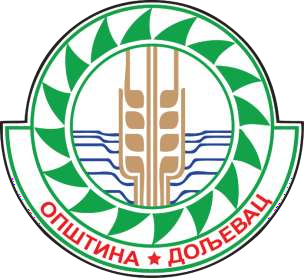 СРЕДЊОРОЧНИ ПЛАНОПШТИНЕ ДОЉЕВАЦЗА ПЕРИОД 2024–2026. ГОДИНЕДољевац, јануар 2024.год.УВОДЗаконом о планском систему Републике Србије (члан 26, став 6) уведена је обавеза израде и доношења средњорочног плана, између осталих и за јединице локалне самоуправе. Истим Законом утврђује се да је средњорочни план свеобухватан плански документ који се доноси за период од три године и који омогућава да се повежу јавне политике са средњорочним оквиром расхода.Средњорочни план општинe Дољевац за период 2024–2026. године израђен је у складу са Уредбом о методологији за израду средњорочних планова, којом је прописана обавезна форма и садржина средњорочног плана. То је први средњорочни план који је Општина Дољевац израдила до сада.Циљ израде средњорочног плана је дефинисање свеобухватног и ажурног прегледа обавеза (мера и активности) које Општина треба да спроведе током периода од три године у складу са приоритетима утврђеним у Плану развоја општине Дољевац 2021-2029 и расположивим ресурсима (људским и материјалним). Кроз израду и доношење средњорочног плана врши се, пре свега, операционализација и спровођење Плана развоја ЈЛС, а такође се повећава и транспарентност одговорности за спровођење утврђених локалних циљева Агенде 2030. На овај начин средњорочни план постаје основни управљачки инструмент локалне самоуправе којим се утврђује ко, шта, кад и како треба да уради, трошкове активности у средњорочном периоду и њихову усклађеност са утврђеним буџетом за наредну годину.У складу са наведеном законском обавезом, општинско руководство и стручне службе општине Дољевац одлучили су да израде средњорочни план на основу дефинисане методологије. Послови координације израде Средњорочног плана општине поверени су Координационом тиму за праћење израде Средњорочног плана општине и Радној групи за израду Средњорочног плана које су чинили: представници општинске управе, стручњаци ангажовани у администрацији, јавним институцијама, јавним предузећима, установама, као и остали представници из јавног и приватног сектора.Јединица локалне самоуправе је задужена за остварење и координацију остварења општих циљева својих јавних политика, па се општи циљеви утврђени у документима јавних политика јединице локалне самоуправе преузимају у средњорочни план. У складу са чланом 23. Уредбе, први средњорочни план општине Дољевац за период 2024 – 2026 је усвојен од стране Скупштине општине Дољевац на седници одржаној 12.02.2024. године.ОСНОВНЕ ИНФОРМАЦИЈЕ О ОБВЕЗНИКУ СРЕДЊОРОЧНОГ ПЛАНИРАЊА Основни подациНазив  Општина ДољевацАдреса (улица и број)     Николе Тесле 121Поштански број  18410 ДољевацСедиште   Улица Николе Тесле 121, 18410 ДољевацМатични број (МБ)  07171820Порески идентификациони број (ПИБ) 100491448Адреса електронске поште  opstina@opstinadoljevac.rs Интернет страница органа јавне власти    http://www.оpstinadoljevac.rsТелефонска централа: +381 (0)18 4810-054, +381 (0)18 4810-056;Подаци о радном времену органа јавне властиРадно време Општине Дољевац: 7:00 – 15:00 часова. Дневни одмор (пауза): од 09:30 до 10:00 часова.Информатор о раду се објављује у електронској верзији на интернет презентацији https://informator.poverenik.rs/informator?org=22Xn3n42PvzmFsZXq. Последње ажурирање извршено је 29. децембрa 2023.године. Надлежности општинеПослови из надлежности локалне самоуправе дефинисани законом могу се сврстати у неколико група, и то:Доношење и реализација програма развоја у кључним областима живота локалне заједнице, као што су: привреда, запошљавање, туризам, пољопривреда, спорт, култура, омладинска политика, социјална заштита, екологија и слично;Доношење урбанистичких планова и просторно уређење;Финансијски послови међу којима су најважнији: доношење буџета и завршног рачуна, утврђење стопа изворних прихода и одређивање висине локалних такси и накнада, управљање имовином локалне самоуправе и њено увећање и коришћење имовине у државној својини;Стамбено - комунални послови - уређење и обављање комуналних делатности: водоснабдевање, пречишћавање и одвођење атмосферских и отпадних вода, одржавање чистоће, одржавање депонија, линијски и приградски превоз путника и аутотакси превоза путника, уређивање, одржавање и коришћење пијаца, паркова, зелених, рекреационих и других јавних површина, јавних паркиралишта, јавна расвета, уређивање и одржавање гробаља и сахрањивање и др., старање о одржавању стамбених зграда и уређивање коришћења пословног простора, оснивање јавних предузећа ради обављања комуналних делатности на територији општине;Путна инфраструктура – уређење обављања послова који се односе на изградњу, рехабилитацију и реконструкцију, одржавање, заштиту, коришћење, развој и управљање локалним и некатегорисаним путевима и улицама у насељеним местима на територији општине;Инспекцијски послови - образовање инспекцијских служби и инспекцијски надзор над извршењем прописа и других општих аката из надлежности општине;Заштита животне средине – доношење и реализација програма коришћења и заштите природних вредности и програма заштите животне средине, односно локалних акционих и санационих планове, у складу са планским документима, интересима и специфичностима општине и утврђивање посебне накнаде за заштиту и унапређење животне средине;Подстицање локалног економског развоја доношењем и реализацијом планова и програма у циљу унапређења општег оквира за привређивање на територији општине, промоцијом економских потенцијала општине, олакшавањем пословања постојећих привредних субјеката и подстицајима за оснивање нових привредних субјеката и отварање нових радних места;Оснивање установа у области предшколског образовања, културе, примарне здравствене заштите, социјалне заштите, физичке културе, спорта, дечје заштите и туризма;Заштита од елементарних и других већих непогода - организовање заштите од елементарних и других већих непогода и заштите од пожара и стварање услова за њихово отклањање, односно ублажавање њихових последица;Људска права и права припадника националних мањина и етничких група- остваривање, заштита и унапређење људских права и индивидуалних и колективних припадника националних мањина и етничких група, помоћ у развоју различитих облика самопомоћи и солидарности са лицима са посебним потребама као и са лицима која су у неједнаком положају са осталим грађанима, организација служби правне помоћи грађанима;Јавно информисање од локалног значаја и обезбеђивање услова за јавно информисање на територији општине. Организациона структура општине ДољевацПреглед систематизованих радних местаТАБЕЛА – СИСТЕМАТИЗОВАНА РАДНА МЕСТА У ОПШТИНСКОЈ УПРАВИ ОПШТИНЕ ДОЉЕВАЦ И ОПШТИНСКОМ ПРАВОБРАНИЛАШТВУСИСТЕМАТИЗОВАНА РАДНА МЕСТA  У КАБИНЕТУ ПРЕДСЕДНИКА ОПШТИНЕ  ПО ЗВАЊИМА:СИСТЕМАТИЗОВАНА РАДНА МЕСТА У ОПШТИНСКОМ ПРВОБРАНИЛАШТВУ ПО ЗВАЊИМА:ПОПУЊЕНОСТ СИСТЕМАТИЗОВАНИХ РАДНИХ МЕСТА У ОПШТИНСКОЈ УПРАВИ ПО РАДНИМ МЕСТИМА                                                     Списак докумената	 јавних политика и	докумената развојног планирања•	План развоја општине Дољевац за период 2021- 2029Најважнији документ планског карактера је План развоја општине Дољевац за период 2021- 2029 који представља водиљу Општине Дољевац у даљем развоју и раду. Посебно је битно истаћи да је овај план производ досадашњег рада, развојих пројеката које као општина реализује, али и уважавање свих специфичности које поседује.Визија Плана развоја општине Дољевац за период 2021- 2029: „Дољевац је 2029. године општина у којој сви грађани, а посебно млади, бирају да живе, раде, инвестирају и заснивају своје породице. Препознатљива је по повољном пословном амбијенту за инвестирање, развијеном туризму и пољопривреди. Место са очуваним еко‒системом и решеном комуналном инфраструктуром. Постаје пример другим општинама по квалитету здравствених и социјалних услуга. Брине о томе да њени грађани имају богат и разноврстан културни живот.“У погледу зацртаних приоритетних циљева развоја, Планом су обухваћена 3 развојна правца:1. Развојни правац 1: Економски развој2. Развојни правац 2: Друштвени развој3. Развојни правац 3: Заштита животне срединеПланом су предвиђене следеће мере и активности за достизање приоритетних циљева по развојним правцима и формулисани индикатори за праћење напретка и остварење циљева:1.	Први приоритени циљ економског развоја је стварање предуслова за привлачење инвестиција, развој МСП-а и предузетништва, који обухвата следеће мере: Унапређење рада општинске администрације као подршка економском развоју; Реализација инфраструктурних пројеката; и обухвата меру Подршка унапређењу рада малих и средњих предузећа и предузетника. Други приоритетни циљ економског развоја је унапређење пољопривреде у општини Дољевац, који обухвата следеће мере: Унапређење рада општинске администрације као подршка развоју пољопривреде и повереним пословима заштите; Уређења и коришћења пољопривредног земљишта, затим, подршку развоја интензивних грана у области производње (повртарства, воћарства и сточарства) и обухвата меру Пољопривреде и шумарства као сировинска база обновљивих извора енергије. Трећи приоритетни циљ економског развоја је унапређење туризма у општини Дољевац који обухвата следеће мере: Унапређење рада општинске администрације као подршка развоју туризма; Презентација, промоција и развој туристичких производа као и унапређење кадровских потенцијала; и обухвата меру Изградња, опремање и уређење туристичких објеката и локација.2.	Први приоритетни циљ друштвеног развоја је унапређење образовања на територији општине Дољевац, обухвата меру дефинисања нових програма образовања и меру унапређења материјалних ресурса у области образовања. Други приоритетни циљ друштвеног развоја је развој социјалне заштите и обухвата меру подршке развоју социјалне заштите у области смештаја и исхране. Трећи приоритетни циљ друштвеног развоја је развој здравствене заштите и он обухвата меру подршке развоју здравствене заштите и усклађен је са ЦОР циљевима  Циљ 3. Добро здравље (Превенција и лечење и Искорењивање епидемија заразних обољења). Четврти приоритетни циљ друштвеног развоја је развој спорта и културних вредности који обухвата меру подршка развоју спортске културе и меру подршка развоју културе и усклађен је са ЦОР циљевима  Циљ 4. Квалитетно образовање (квалитет образованих институција).3.	Први приоритетни циљ развојног правца заштита животне средине је стварање предуслова за заштиту животне средине, обухвата меру унапређење рада општинске администрације као подршка заштити животне средине и  меру заштите  водотокова и изворишта. Други приоритетни циљ заштите животне средине је заштита земљишта у коме су обухваћене две мере: прва је заштита од деградације и промене намене земљишта, као и уређење пољопривредног земљишта и друга мера је рекултивисање деградираног земљишта. Трећи приоритетни циљ заштите животне средине је заштита ваздуха и повећање производње и коришћења енергије из обновљивих извора који обухвата меру: унапређење знања и подстицајне мере за производњу обновљивих извора енергије. Четврти приоритетни циљ развојног правца заштита животне средине је рециклажа и њиме је предвиђена једна мера а то је успостављање организованог система рециклаже и подстицање искоришћења отпада.За потребе спровођење Плана предвиђено је успостављање институционалног оквира, који подразумева и праћење спровођења, извештавање и вредновање постигнутих учинака.План развоја реализоваће се кроз процес планирања, израде, доношења и спровођења докумената јавних политика, осталих планских докумената, и то: средњорочних планова и финансијских планова ЈЛС и прописа који се доносе у складу са законом и статутом ЈЛС.Првенствено План развоја биће операционализован кроз израду и доношење средњорочног плана општине.У складу са Законом о планском систему, Општина има обавезу израде следећих извештаја у вези са Планом развоја:- Извештај о спровођењу средњорочног плана који је истовремено и извештај о спровођењу Плана развоја ЈЛС – на годишњем нивоу (овај извештај представља реални приказ спровођења плана развоја у претходној календарској години);- Извештај о постигнутим учинцима Плана развоја ЈЛС – на трогодишњем нивоу (овај извештај представља са друге стране реални приказ учинака плана, који су постигнути током спровођења предвиђених мера у трогодишњем периоду који је протекао).Извештаји о спровођењу Плана развоја и извештаји о учинцима Плана биће објављивани на званичном интернет сајту Општине, најкасније 15 дана од дана усвајања.Од момента, када, у складу са Законом буде успостављен Јединствени информациони систем за планирање, праћење спровођења, координацију јавних политика и извештавање (ЈИС), општина ће бити у обавези да наведене извештаје уноси у овај систем.Својом одлуком бр. 30-1/2020, од 17. децембра 2020. године, Скуптшина општине Дољевац је дала сагласност на План развоја општине Дољевац за период 2021- 2029 године. План развоја општине Дољевац објављен је у ''Службеном листу Града Ниша“, бр. 120/2020 дана 25. децембра 2020. године  и доступан је на линку: https://www.opstinadoljevac.rs/2020/skupstina/17.12./PlanRazvojaOpstineDoljevac2021-2029.pdf •	Програм развоја туризма општине Дољевац за период 2021 – 2025 (''Службени лист Града Ниша'', бр. 25/2022) •	Стратегија одрживог развоја општине Дољевац за период 2014-2023 године ("Службени лист Града Ниша", бр. 97/2013)  •	Оперативни план одбране од поплава за водотоке 2. реда за територију општине Дољевац за 2024. годину,  број:217-3 од 12.02.2024.године•	Стратегија за младе са локалним акционим планом на територији општине Дољевац за период 2012-2022. године ("Службени лист Града Ниша", бр.14/2012)Акциони план за младе општине Дољевац за 2023. годину ("Службени лист Града Ниша", бр.140/2022)•	Стратегија за унапређење положаја Рома у општини Дољевац за период од 2018. – 2023. године ("Службени лист Града Ниша", бр.22/2018)•	Програм коришћења средстава буџетског фонда за заштиту животне средине општине Дољевац за 2024. годину ("Службени лист Града Ниша", бр.129/2023)•	Програм уређивања грађевинског земљишта на територији општине Дољевац у 2024. години ("Службени лист Града Ниша", бр.129/2023)•	Програм коришћења средстава буџета намењених развоју пољопривреде у општини Дољевац за 2024. годину ("Службени лист Града Ниша", бр.105/2023)•	Локални акциони план запошљавања општине Дољевац за период 2024. - 2026. година ("Службени лист Града Ниша", бр.132/2023)•	Локални план управљања отпадом за период од 2024.-2033. године, број:352-18 од 12.02.2024.године Важећи урбанистички плановиПросторни план општине Дољевац („Сл.лист града Ниша“ број 16/11 и 91/19)План детаљне регулације – бензинске станице „ Пуковац“ на км 833+680 аутопута Е-75 („Сл.лист града Ниша“ број 8/2007) План детаљне регулације комплека мотела „Свети Ђорђе“ на км 828+500 аутопут Е-75 на месту Корвин град ("Сл.лист града Ниша „ број 8/2007) План детаљне регулације магистралног гасовод МГ-11 Ниш – Лесковац - Врање са пратећим објектима на територији општине Дољевац („Сл.лист града Ниша“ број 12/2008)План детаљне регулације МОТЕЛ ДОЉЕВАЦ са пратећим садржајима у коридору аутопута Е-75 Ниш- граница Македоније на орјентационој стационажи на км 830+450 на територији општине Дољевац („Сл.лист града Ниша“ број 34/2011) План детаљне регулације радно пословне зоне на југоисточном делу „Петље Дољевац“ („Сл.лист града Ниша“ број 50/2011, 97/2013 и 75/2018) План детаљне регулације – индустријске зоне Пуковац („Сл.лист града Ниша“ број 50/2011 и 110/18) План детаљне регулације „Трафо станица“ Ниш 15, 110 кВ Дољевац („Сл.лист града Ниша“ број 66/2011) План детаљне регулације туристичко излетничког комплекса у околини  средњовековног града „ Копријан „ до источне обале реке Јужне Мораве („Сл.лист града Ниша“ број 75/2011) План детаљне регулације измештање деонице државног пута II реда број 214 („Сл.лист града Ниша“ број 75/2011) План генералне регулације Дољевца („Сл.лист града Ниша“ број 70 / 2012) План детаљне регулације комплекса прибранске МХЕ „ Бисерка „ снаге 400 кW са рекреативно-туристичким центром „Топлички Бистик „ („Сл.лист града Ниша“ број 88/2012 и 110/18) План детаљне регулације  комплекса –соларних Електрана Шаиновац-1, Шаиновац-2, Шаиновац-3 („Сл.лист града Ниша“ број 104 /2012 и 110/18)План детаљне регулације радно пословне зоне на југозападном делу „Петље Дољевац“ („Сл.лист града Ниша“ број 132/16)План детаљне регулације двоструког далековода 35 kv за увођење у ТС Ниш 15 од далековода „ТС Клисура – ТС Житорађа“ у Дољевцу („Сл. Лист града Ниша“ број 147/16)План детаљне регулације комплекса око цркве „светог јована“ на брду „комљига“ у к.о орљане („Сл. Лист града Ниша“ број 50/15)План детаљне регулације регионалног центра за управљање отпадом „Келеш“ на територији општине Дољевац („Службени лист Града Ниша 89/15“)План детаљне регулације комплекса - мале хидроелектране "Чапљинац", на реци Јужној Морави, снаге око 1680 КW (''Службени лист Града Ниша'', бр. 103/2017 и 95/2021)План детаљне регулације комплекса - мале хидроелектране "Орљане", на реци Јужној Морави, снаге око 1680 КW (''Службени лист Града Ниша'', бр. 103/2017 и 95/2021) План детаљне регулације комплекса - мале хидроелектране "Чечина", на реци Јужној Морави, снаге око 1680 КW (''Службени лист Града Ниша'', бр. 103/2017 и 95/2021)Просторни план подручја посебне намене за инфраструктурни коридор високонапонског далековода 110 Kv БРОЈ 113/x, TC Ниш 1 - Врла III (''Службени гласник РС ', бр. 93/2016)Просторни план подручја инфраструктурног коридора Ниш – граница Републике Северне Македоније („Службени гласник РС”, број 77/2002, 127/2014, 102/2017, 100/2021) Измена и допуна плана детаљне регулације комплекса прибранске МХЕ „ Бисерка „ снаге 400 кW са рекреативно-туристичким центром „Топлички Бистик„ („Службени лист града Ниша“, број 110/18)ТАБЕЛАРНИ ПРИКАЗ МЕРА И АКТИВНОСТИПрилог 1: Средњорочни оквир расхода општине Дољевац по програмској класификацији и мерама и активностима из средњорочног планаПрилог 2: Анализа институционалних капацитета Материјални ресурси којима располаже општина ДољевацРасположивост ресурса битан је предуслов како би општина извршавала све своје законске обавезе и задовољила све потребе грађана. Један од најзачајних ресурса јесу свакако финансијски ресурси са којима општина располаже.Процес изградње финансијских капацитета заснива се на развоју способности локалних самоуправа да генеришу и управљају ресурсима. Ресурси се сматрају централним аспектом финансијских капацитета, који утиче на способност јединица локалне самоуправе да обавља поверене послове и надлежности. Развој финансијских капацитета локалних самоуправа у Србији у последњих 20 година био је под утицајем великог броја правних иинституционалних промена. Процес децентрализација који је започет 2001. године утицао је на ниво надлежности и послова и захтевао јачање финансијских капацитета ЈЛС у погледу ресурса и способности, увођење нових инструмената и механизама финансирања као и стално образовање и обуке за локалне функционере и администрацију. Додатни напредак у изградњи финансијских капацитета у смислу способности јединица локалне самоуправе да ефикасно управља финансијским ресурсима било је увођење програмског модела буџета у локалним самоуправама од 2015. године. У том смислу програмски буџет омогућава боље управљање учинком јавне управе, већу одговорност корисника буџета, успостављање снажнијих веза између годишњег буџета, утврђивања приоритетних расхода и издатака и спровођења јавних политика, као и већу транспарентност потрошње.Финансијска аутономија јединица локалне самоуправе омогућена је доношењем Закона о финансирању локалне самоуправе (2006). За финансирање јединица локалне самоуправе уведен је мешовити модел који чине три врсте прихода: изворни јавни приходи, уступљени јавни приходи и трансферна средства из буџета Републике. Висину изворних прихода утврђују локалне самоуправе у складу са Законом о финансирању локалне самоуправе, а висину трансферних средстава и уступљених прихода утврђује Република.Што се тиче оцене финансијских капацитета општине Дољевац, исти можемо сагледавати кроз три индикатора:Финансијске сигурност (стабилност и разноврсност у изворима финансирања) - Буџет општине Дољевац већ годинама уназад оцењен је као развојни.Финансијска одрживост (дефицит и задуженост)- Општина Дољевац се приликом планирања и извршења буџета придржава свих фискалних правила прописаних Законом о буџетском систему. Рачун извршења буџета општине дуги низ година карактерише изузетна дневна ликвидност средстава.Удео издатака за запослене у укупним планираним расходима и издацима (плате и доприноси) општине Дољевац за 2023.годину износио је  186,181,066.16  односно 26,06 %. Расположивост људских ресурсаУ протеклом периоду разматрано је функционисање постојеће организације, довољност кадрова са аспекта броја и адекватности образовне структуре и распореда, сразмера између руководећих и извршилачких места, квалификациона и старосна структура, процена потреба за обукама, адекватност доступне кадровске структуре и процена удела радног времена које запослени посвећују реализацији појединих функција.Посматрајући однос запослених на одређено време и запослених на неодређено време, може се закључити да сви корисници јавних средстава у Општини Дољевац поштују законско ограничење од 10% запослених на одређено, у односу на запослене на неодређено време, како је представљено у тачки 2.3. Преглед систематизованих радних места.Препорука у погледу расположивости људских ресурса у органима Општине Дољевац је везана за старосну структуру и радно искуство запослених, а подразумева ангажовање приправника ради обављања приправничког стажа и стицања знања за самостално обављање рада у струци, чиме би се обезбедило запошљавање млађег стручног кадра, као и несметано функционисање ЈЛС.Прилог 3: Ризици и предуслови за спровођење и остварење жељених резултата мераСКРАЋЕНИЦЕСИСТЕМАТИЗОВАНА РАДНА МЕСТА У ОПШТИНСКОЈ УПРАВИ ОПШТИНЕ ДОЉЕВАЦ ПО ЗВАЊИМАСИСТЕМАТИЗОВАНА РАДНА МЕСТА У ОПШТИНСКОЈ УПРАВИ ОПШТИНЕ ДОЉЕВАЦ ПО ЗВАЊИМАСИСТЕМАТИЗОВАНА РАДНА МЕСТА У ОПШТИНСКОЈ УПРАВИ ОПШТИНЕ ДОЉЕВАЦ ПО ЗВАЊИМАСлужбеници:Број радних местаБрој извршилацаСлужбеник на положају11Самостални саветник66Саветник2019Млађи саветник44Сарадник21Виши референт1010Млађи референт11Намештеници:Четврта врста радних места33Пета врста радних места 12Укупно:4847Систематизован број радних местаБрој запослених извршилаца1.постављено лице222.саветник103.млађи саветник10УКУПНО: УКУПНО: 42Р.бр.РАДНА МЕСТА Бр. извршилацаБр. извршилацаР.бр.РАДНА МЕСТА систематизованозапослено1. Општински правобранилац   -   постављено лице112.Административни послови  -   виши референт11Р.бр.РАДНА МЕСТАБр. извршилацаБр. извршилацаР.бр.РАДНА МЕСТАсистематизованозапослено1.Начелник општинске управе -службеник на положају112.Руководилац одељења  за привреду и финансије113.114.Послови занатства, трговине, угоститељстав, саобраћаја, водопривреде и пољопривреде115.116.Студијско – аналитички послови буџета107.Студијско – аналитички послови  трезора и  послови месних заједница118.119.Материјално-финансијски послови и послови књиговодства основних средства1110.1111.1112.1113.1114.1115.1116.1117.Административни и технички послови1118.1119.1120.Административни послови из области урбанизма, грађевинских послова и стамбених послова1121.1122.Инспектор за заштиту животне средине и комунални инспектор1123.Послови процене утицаја на животну средину, послови управљања отпадом, послови противпожарне заштите, и заштите на раду и безбедност здравља на раду1124.Руководилац пореског одељења и порески инспектор1125.Порески инспектор и послови пореске контроле, пореске евиденције	 1126.Инспектор наплате 1127.Административни послови1128.Послови пореског књиговодства		1129.Руководилац одељења за општу управу и ванпривредне делатности1130.1031.1132.Послови друштвене бриге о деци и финансијске подршке породици са децом  1133.Послови припремања седнице општинског већа, скупштине општине и њихових радних тела и књиговодствено-финансијски послови друштвене бриге о деци и финансијске подршке породице са децом1134. Административни и технички послови и послови припремања седница скупштине општине и општинског већа1135.Матичар 1136.Заменик матичара 1137.Матичар и послови месне канцеларије Малошиште 1138. Заменик матичара и послови месне канцеларије Малошиште1039.Матичар и послови месне канцеларије Пуковац			 1140.Заменик матичара и послови месне канцеларије Пуковац1041.Послови ажурирања бирачког списка и послови личног статуса грађана				 1142.Послови  писарнице  и архиве	 1143.Послови овере и послови ложења	 1144.Економ и возач1045.Возач и послови експедиције поште1146.Домар1147.Чистач22КАБИНЕТ ПРЕДСЕДНИКА ОПШТИНЕ48.Помоћник председника општине за развој инфраструктуре-постављено лице1149.Помоћник председника општине за развој месних заједница-постављено лице1150.Шеф кабинета- саветник1051.Послови протокола, послови за односе са јавношћу и послови информисања-малађи саветник10РАДНО МЕСТО ИЗВАН УНУТРАШЊИХ ОРГАНИЗАЦИОНИХ ЈЕДИНИЦА52.Итерни ревизор11ОРГАНИЗАЦИЈА И СИСТЕМАТИЗАЦИЈА РАДНИХ МЕСТА У ОПШТИНСКОМ ПРАВОБРАНИЛАШТВУ53.Општински правобранилац   -   постављено лице1154.Административни послови  -   виши референт11УКУПНО радних места службеника: 54 5548Општи циљ 1: Економски развојОпшти циљ 1: Економски развојОпшти циљ 1: Економски развојОпшти циљ 1: Економски развојОпшти циљ 1: Економски развојОпшти циљ 1: Економски развојОпшти циљ 1: Економски развојОпшти циљ 1: Економски развојОпшти циљ 1: Економски развојОпшти циљ 1: Економски развојОпшти циљ 1: Економски развојОпшти циљ 1: Економски развојОпшти циљ 1: Економски развојОпшти циљ 1: Економски развојОпшти циљ 1: Економски развојПлански документ из ког је циљ преузет : План развоја општине Дољевац 2021 - 2029Плански документ из ког је циљ преузет : План развоја општине Дољевац 2021 - 2029Плански документ из ког је циљ преузет : План развоја општине Дољевац 2021 - 2029Плански документ из ког је циљ преузет : План развоја општине Дољевац 2021 - 2029Плански документ из ког је циљ преузет : План развоја општине Дољевац 2021 - 2029Плански документ из ког је циљ преузет : План развоја општине Дољевац 2021 - 2029Плански документ из ког је циљ преузет : План развоја општине Дољевац 2021 - 2029Плански документ из ког је циљ преузет : План развоја општине Дољевац 2021 - 2029Плански документ из ког је циљ преузет : План развоја општине Дољевац 2021 - 2029Плански документ из ког је циљ преузет : План развоја општине Дољевац 2021 - 2029Плански документ из ког је циљ преузет : План развоја општине Дољевац 2021 - 2029Плански документ из ког је циљ преузет : План развоја општине Дољевац 2021 - 2029Плански документ из ког је циљ преузет : План развоја општине Дољевац 2021 - 2029Плански документ из ког је циљ преузет : План развоја општине Дољевац 2021 - 2029Плански документ из ког је циљ преузет : План развоја општине Дољевац 2021 - 2029Показатељ(и) на нивоу oпштег циља (показатељ eфекта)Jединица мереJединица мереИзвор провереИзвор провереПочетна вредностПочетна вредностПочетна вредностБазна годинаБазна годинаЦиљaна вредност у последњој годиниЦиљaна вредност у последњој годиниЦиљaна вредност у последњој годиниПоследња година важења планског документаПоследња година важења планског документаПросечна нето зарада по запосленом у односу на репиблички просек (%)%%РЗСРЗС72,95%72,95%72,95%11/202311/2023        80%        80%        80%20292029ПОСЕБАН ЦИЉ 1.1:СТВАРАЊЕ ПРЕДУСЛОВА ЗА ПРИВЛАЧЕЊЕ ИНВЕСТИЦИЈА, РАЗВОЈ МСП‒А И ПРЕДУЗЕТНИШТВАПОСЕБАН ЦИЉ 1.1:СТВАРАЊЕ ПРЕДУСЛОВА ЗА ПРИВЛАЧЕЊЕ ИНВЕСТИЦИЈА, РАЗВОЈ МСП‒А И ПРЕДУЗЕТНИШТВАПОСЕБАН ЦИЉ 1.1:СТВАРАЊЕ ПРЕДУСЛОВА ЗА ПРИВЛАЧЕЊЕ ИНВЕСТИЦИЈА, РАЗВОЈ МСП‒А И ПРЕДУЗЕТНИШТВАПОСЕБАН ЦИЉ 1.1:СТВАРАЊЕ ПРЕДУСЛОВА ЗА ПРИВЛАЧЕЊЕ ИНВЕСТИЦИЈА, РАЗВОЈ МСП‒А И ПРЕДУЗЕТНИШТВАПОСЕБАН ЦИЉ 1.1:СТВАРАЊЕ ПРЕДУСЛОВА ЗА ПРИВЛАЧЕЊЕ ИНВЕСТИЦИЈА, РАЗВОЈ МСП‒А И ПРЕДУЗЕТНИШТВАПОСЕБАН ЦИЉ 1.1:СТВАРАЊЕ ПРЕДУСЛОВА ЗА ПРИВЛАЧЕЊЕ ИНВЕСТИЦИЈА, РАЗВОЈ МСП‒А И ПРЕДУЗЕТНИШТВАПОСЕБАН ЦИЉ 1.1:СТВАРАЊЕ ПРЕДУСЛОВА ЗА ПРИВЛАЧЕЊЕ ИНВЕСТИЦИЈА, РАЗВОЈ МСП‒А И ПРЕДУЗЕТНИШТВАПОСЕБАН ЦИЉ 1.1:СТВАРАЊЕ ПРЕДУСЛОВА ЗА ПРИВЛАЧЕЊЕ ИНВЕСТИЦИЈА, РАЗВОЈ МСП‒А И ПРЕДУЗЕТНИШТВАПОСЕБАН ЦИЉ 1.1:СТВАРАЊЕ ПРЕДУСЛОВА ЗА ПРИВЛАЧЕЊЕ ИНВЕСТИЦИЈА, РАЗВОЈ МСП‒А И ПРЕДУЗЕТНИШТВАПОСЕБАН ЦИЉ 1.1:СТВАРАЊЕ ПРЕДУСЛОВА ЗА ПРИВЛАЧЕЊЕ ИНВЕСТИЦИЈА, РАЗВОЈ МСП‒А И ПРЕДУЗЕТНИШТВАПОСЕБАН ЦИЉ 1.1:СТВАРАЊЕ ПРЕДУСЛОВА ЗА ПРИВЛАЧЕЊЕ ИНВЕСТИЦИЈА, РАЗВОЈ МСП‒А И ПРЕДУЗЕТНИШТВАПОСЕБАН ЦИЉ 1.1:СТВАРАЊЕ ПРЕДУСЛОВА ЗА ПРИВЛАЧЕЊЕ ИНВЕСТИЦИЈА, РАЗВОЈ МСП‒А И ПРЕДУЗЕТНИШТВАПОСЕБАН ЦИЉ 1.1:СТВАРАЊЕ ПРЕДУСЛОВА ЗА ПРИВЛАЧЕЊЕ ИНВЕСТИЦИЈА, РАЗВОЈ МСП‒А И ПРЕДУЗЕТНИШТВАПОСЕБАН ЦИЉ 1.1:СТВАРАЊЕ ПРЕДУСЛОВА ЗА ПРИВЛАЧЕЊЕ ИНВЕСТИЦИЈА, РАЗВОЈ МСП‒А И ПРЕДУЗЕТНИШТВАПОСЕБАН ЦИЉ 1.1:СТВАРАЊЕ ПРЕДУСЛОВА ЗА ПРИВЛАЧЕЊЕ ИНВЕСТИЦИЈА, РАЗВОЈ МСП‒А И ПРЕДУЗЕТНИШТВАПлански документ из ког је циљ преузет: План развоја општине Дољевац 2021 - 2029Плански документ из ког је циљ преузет: План развоја општине Дољевац 2021 - 2029Плански документ из ког је циљ преузет: План развоја општине Дољевац 2021 - 2029Плански документ из ког је циљ преузет: План развоја општине Дољевац 2021 - 2029Плански документ из ког је циљ преузет: План развоја општине Дољевац 2021 - 2029Плански документ из ког је циљ преузет: План развоја општине Дољевац 2021 - 2029Плански документ из ког је циљ преузет: План развоја општине Дољевац 2021 - 2029Плански документ из ког је циљ преузет: План развоја општине Дољевац 2021 - 2029Плански документ из ког је циљ преузет: План развоја општине Дољевац 2021 - 2029Плански документ из ког је циљ преузет: План развоја општине Дољевац 2021 - 2029Плански документ из ког је циљ преузет: План развоја општине Дољевац 2021 - 2029Плански документ из ког је циљ преузет: План развоја општине Дољевац 2021 - 2029Плански документ из ког је циљ преузет: План развоја општине Дољевац 2021 - 2029Плански документ из ког је циљ преузет: План развоја општине Дољевац 2021 - 2029Плански документ из ког је циљ преузет: План развоја општине Дољевац 2021 - 2029Буџетски програм који преузима посебан циљ (шифра и назив):  
Програм 1. Становање, урбанизам и просторно планирање 
Програм 3. Локални економски развој
Програм 7. Организација саобраћаја и саобраћајна инфраструктура Буџетски програм који преузима посебан циљ (шифра и назив):  
Програм 1. Становање, урбанизам и просторно планирање 
Програм 3. Локални економски развој
Програм 7. Организација саобраћаја и саобраћајна инфраструктура Буџетски програм који преузима посебан циљ (шифра и назив):  
Програм 1. Становање, урбанизам и просторно планирање 
Програм 3. Локални економски развој
Програм 7. Организација саобраћаја и саобраћајна инфраструктура Буџетски програм који преузима посебан циљ (шифра и назив):  
Програм 1. Становање, урбанизам и просторно планирање 
Програм 3. Локални економски развој
Програм 7. Организација саобраћаја и саобраћајна инфраструктура Буџетски програм који преузима посебан циљ (шифра и назив):  
Програм 1. Становање, урбанизам и просторно планирање 
Програм 3. Локални економски развој
Програм 7. Организација саобраћаја и саобраћајна инфраструктура Буџетски програм који преузима посебан циљ (шифра и назив):  
Програм 1. Становање, урбанизам и просторно планирање 
Програм 3. Локални економски развој
Програм 7. Организација саобраћаја и саобраћајна инфраструктура Буџетски програм који преузима посебан циљ (шифра и назив):  
Програм 1. Становање, урбанизам и просторно планирање 
Програм 3. Локални економски развој
Програм 7. Организација саобраћаја и саобраћајна инфраструктура Буџетски програм који преузима посебан циљ (шифра и назив):  
Програм 1. Становање, урбанизам и просторно планирање 
Програм 3. Локални економски развој
Програм 7. Организација саобраћаја и саобраћајна инфраструктура Буџетски програм који преузима посебан циљ (шифра и назив):  
Програм 1. Становање, урбанизам и просторно планирање 
Програм 3. Локални економски развој
Програм 7. Организација саобраћаја и саобраћајна инфраструктура Буџетски програм који преузима посебан циљ (шифра и назив):  
Програм 1. Становање, урбанизам и просторно планирање 
Програм 3. Локални економски развој
Програм 7. Организација саобраћаја и саобраћајна инфраструктура Буџетски програм који преузима посебан циљ (шифра и назив):  
Програм 1. Становање, урбанизам и просторно планирање 
Програм 3. Локални економски развој
Програм 7. Организација саобраћаја и саобраћајна инфраструктура Буџетски програм који преузима посебан циљ (шифра и назив):  
Програм 1. Становање, урбанизам и просторно планирање 
Програм 3. Локални економски развој
Програм 7. Организација саобраћаја и саобраћајна инфраструктура Буџетски програм који преузима посебан циљ (шифра и назив):  
Програм 1. Становање, урбанизам и просторно планирање 
Програм 3. Локални економски развој
Програм 7. Организација саобраћаја и саобраћајна инфраструктура Буџетски програм који преузима посебан циљ (шифра и назив):  
Програм 1. Становање, урбанизам и просторно планирање 
Програм 3. Локални економски развој
Програм 7. Организација саобраћаја и саобраћајна инфраструктура Буџетски програм који преузима посебан циљ (шифра и назив):  
Програм 1. Становање, урбанизам и просторно планирање 
Програм 3. Локални економски развој
Програм 7. Организација саобраћаја и саобраћајна инфраструктура Показатељ(и) на нивоу посебног циља (показатељ исхода)Показатељ(и) на нивоу посебног циља (показатељ исхода)Jединица мереJединица мереИзвор провереИзвор провереИзвор провереПочетна вредностПочетна вредностБазна годинаБазна годинаЦиљaна вредност у 2024. год.Циљaна вредност у 2025.год.Циљaна вредност у 2025.год.Циљaна вредност у 2026. год.% покривености територије урбанистичком планском документацијом% покривености територије урбанистичком планском документацијом%%Извештај Одељења за урбанизам и инспекцијске пословеИзвештај Одељења за урбанизам и инспекцијске пословеИзвештај Одељења за урбанизам и инспекцијске послове100%100%20222022100%100%100%100%% грађевинског земљишта опремљеног комуналном
инфраструктуром% грађевинског земљишта опремљеног комуналном
инфраструктуром%%Извештај Одељења за урбанизам и инспекцијске пословеИзвештај Одељења за урбанизам и инспекцијске пословеИзвештај Одељења за урбанизам и инспекцијске послове25%25%2022202230%40%40%50%% опремљености индустријских и радно пословних зона % опремљености индустријских и радно пословних зона %%Евиденција Општинске управе општине ДољевацЕвиденција Општинске управе општине ДољевацЕвиденција Општинске управе општине Дољевац40%40%2022202250%55%55%60%Број активних предузећа на територији општине ДољевацБрој активних предузећа на територији општине ДољевацБрој активних предузећаБрој активних предузећаАПРАПРАПР858520232023909595100Број активних предузетничких радњи на територији општине ДољевацБрој активних предузетничких радњи на територији општине ДољевацБрој активних предузетничких радњиБрој активних предузетничких радњиАПРАПРАПР56856820232023575590590600МЕРА 1.1.1: УНАПРЕЂЕЊЕ РАДА ОПШТИНСКЕ АДМИНИСТРАЦИЈЕ КАО ПОДРШКА ЕКОНОМСКОМ РАЗВОЈУМЕРА 1.1.1: УНАПРЕЂЕЊЕ РАДА ОПШТИНСКЕ АДМИНИСТРАЦИЈЕ КАО ПОДРШКА ЕКОНОМСКОМ РАЗВОЈУМЕРА 1.1.1: УНАПРЕЂЕЊЕ РАДА ОПШТИНСКЕ АДМИНИСТРАЦИЈЕ КАО ПОДРШКА ЕКОНОМСКОМ РАЗВОЈУМЕРА 1.1.1: УНАПРЕЂЕЊЕ РАДА ОПШТИНСКЕ АДМИНИСТРАЦИЈЕ КАО ПОДРШКА ЕКОНОМСКОМ РАЗВОЈУМЕРА 1.1.1: УНАПРЕЂЕЊЕ РАДА ОПШТИНСКЕ АДМИНИСТРАЦИЈЕ КАО ПОДРШКА ЕКОНОМСКОМ РАЗВОЈУМЕРА 1.1.1: УНАПРЕЂЕЊЕ РАДА ОПШТИНСКЕ АДМИНИСТРАЦИЈЕ КАО ПОДРШКА ЕКОНОМСКОМ РАЗВОЈУМЕРА 1.1.1: УНАПРЕЂЕЊЕ РАДА ОПШТИНСКЕ АДМИНИСТРАЦИЈЕ КАО ПОДРШКА ЕКОНОМСКОМ РАЗВОЈУМЕРА 1.1.1: УНАПРЕЂЕЊЕ РАДА ОПШТИНСКЕ АДМИНИСТРАЦИЈЕ КАО ПОДРШКА ЕКОНОМСКОМ РАЗВОЈУМЕРА 1.1.1: УНАПРЕЂЕЊЕ РАДА ОПШТИНСКЕ АДМИНИСТРАЦИЈЕ КАО ПОДРШКА ЕКОНОМСКОМ РАЗВОЈУМЕРА 1.1.1: УНАПРЕЂЕЊЕ РАДА ОПШТИНСКЕ АДМИНИСТРАЦИЈЕ КАО ПОДРШКА ЕКОНОМСКОМ РАЗВОЈУМЕРА 1.1.1: УНАПРЕЂЕЊЕ РАДА ОПШТИНСКЕ АДМИНИСТРАЦИЈЕ КАО ПОДРШКА ЕКОНОМСКОМ РАЗВОЈУМЕРА 1.1.1: УНАПРЕЂЕЊЕ РАДА ОПШТИНСКЕ АДМИНИСТРАЦИЈЕ КАО ПОДРШКА ЕКОНОМСКОМ РАЗВОЈУМЕРА 1.1.1: УНАПРЕЂЕЊЕ РАДА ОПШТИНСКЕ АДМИНИСТРАЦИЈЕ КАО ПОДРШКА ЕКОНОМСКОМ РАЗВОЈУМЕРА 1.1.1: УНАПРЕЂЕЊЕ РАДА ОПШТИНСКЕ АДМИНИСТРАЦИЈЕ КАО ПОДРШКА ЕКОНОМСКОМ РАЗВОЈУМЕРА 1.1.1: УНАПРЕЂЕЊЕ РАДА ОПШТИНСКЕ АДМИНИСТРАЦИЈЕ КАО ПОДРШКА ЕКОНОМСКОМ РАЗВОЈУПлански документ из ког је мера преузета: План развоја општине Дољевац 2021 - 2029Плански документ из ког је мера преузета: План развоја општине Дољевац 2021 - 2029Плански документ из ког је мера преузета: План развоја општине Дољевац 2021 - 2029Плански документ из ког је мера преузета: План развоја општине Дољевац 2021 - 2029Плански документ из ког је мера преузета: План развоја општине Дољевац 2021 - 2029Плански документ из ког је мера преузета: План развоја општине Дољевац 2021 - 2029Плански документ из ког је мера преузета: План развоја општине Дољевац 2021 - 2029Плански документ из ког је мера преузета: План развоја општине Дољевац 2021 - 2029Плански документ из ког је мера преузета: План развоја општине Дољевац 2021 - 2029Плански документ из ког је мера преузета: План развоја општине Дољевац 2021 - 2029Плански документ из ког је мера преузета: План развоја општине Дољевац 2021 - 2029Плански документ из ког је мера преузета: План развоја општине Дољевац 2021 - 2029Плански документ из ког је мера преузета: План развоја општине Дољевац 2021 - 2029Плански документ из ког је мера преузета: План развоја општине Дољевац 2021 - 2029Плански документ из ког је мера преузета: План развоја општине Дољевац 2021 - 2029Tип мереTип мереОрган (или сектор органа) oдговоран за спровођење (координисање спровођења) мереОрган (или сектор органа) oдговоран за спровођење (координисање спровођења) мереПериод спровођењаПериод спровођењаИзвор финансирањаУкупна процењена финансијска средства по изворима финансирања у 000 дин.Укупна процењена финансијска средства по изворима финансирања у 000 дин.Укупна процењена финансијска средства по изворима финансирања у 000 дин.Укупна процењена финансијска средства по изворима финансирања у 000 дин.Укупна процењена финансијска средства по изворима финансирања у 000 дин.Шифра програмске активности или пројекта у оквиру ког се обезбеђују средстваШифра програмске активности или пројекта у оквиру ког се обезбеђују средстваШифра програмске активности или пројекта у оквиру ког се обезбеђују средстваTип мереTип мереОрган (или сектор органа) oдговоран за спровођење (координисање спровођења) мереОрган (или сектор органа) oдговоран за спровођење (координисање спровођења) мереПериод спровођењаПериод спровођењаИзвор финансирања20242024202520252026Шифра програмске активности или пројекта у оквиру ког се обезбеђују средстваШифра програмске активности или пројекта у оквиру ког се обезбеђују средстваШифра програмске активности или пројекта у оквиру ког се обезбеђују средстваИнституционално управљачко-организационе Институционално управљачко-организационе Одељење за урбанизам и инспекцијске
послове и
Одељење за привреду
 и финансијеОдељење за урбанизам и инспекцијске
послове и
Одељење за привреду
 и финансије2024-20262024-202601         26,600               26,600                  28,000                  28,000                  29,000      1101-00011101-00011101-0001Показатељ(и) на нивоу мере (показатељ резултата)Показатељ(и) на нивоу мере (показатељ резултата)Показатељ(и) на нивоу мере (показатељ резултата)Показатељ(и) на нивоу мере (показатељ резултата)Jединица мереJединица мереИзвор провереПочетна вредностПочетна вредностБазна годинаБазна годинаЦиљана вредност у 2024. години Циљана вредност у 2025. години Циљана вредност у 2025. години Циљана вредност у 2026. години Покривеност територије општине Дољевац неопходним вишим и нижим просторно-урбанистичким, планским актима (ПП, ПГР, ПДР, УП)Покривеност територије општине Дољевац неопходним вишим и нижим просторно-урбанистичким, планским актима (ПП, ПГР, ПДР, УП)Покривеност територије општине Дољевац неопходним вишим и нижим просторно-урбанистичким, планским актима (ПП, ПГР, ПДР, УП)Покривеност територије општине Дољевац неопходним вишим и нижим просторно-урбанистичким, планским актима (ПП, ПГР, ПДР, УП)% територије% територијеИзвештај Одељења за урбанизам и инспекцијске послове959520222022979898100Искоришћеност земљишта/простора у индустријским и радно-пословним зонама на територији општине ДољевацИскоришћеност земљишта/простора у индустријским и радно-пословним зонама на територији општине ДољевацИскоришћеност земљишта/простора у индустријским и радно-пословним зонама на територији општине ДољевацИскоришћеност земљишта/простора у индустријским и радно-пословним зонама на територији општине ДољевацПовршина изражена у хектарима (за коју су издате грађевинске / употребне дозволе)Површина изражена у хектарима (за коју су издате грађевинске / употребне дозволе)Извештај Одељења за урбанизам и инспекцијске послове30302022202235373740Број издатих грађевинских дозвола и решења о одобрењу за извођење радова на годишњем нивоуБрој издатих грађевинских дозвола и решења о одобрењу за извођење радова на годишњем нивоуБрој издатих грађевинских дозвола и решења о одобрењу за извођење радова на годишњем нивоуБрој издатих грађевинских дозвола и решења о одобрењу за извођење радова на годишњем нивоуБрој издатих дозволаБрој издатих дозволаИзвештај Одељења за урбанизам и инспекцијске послове47472022202260707080Смањење броја неозакоњених објеката на територији општине ДољевацСмањење броја неозакоњених објеката на територији општине ДољевацСмањење броја неозакоњених објеката на територији општине ДољевацСмањење броја неозакоњених објеката на територији општине ДољевацБрој евидентираних неозакоњених објеката Број евидентираних неозакоњених објеката Извештај Одељења за урбанизам и инспекцијске послове92392320222022800650650500Назив активности:
Припремање грађевинског земљишта у склопу уређивања грађевинског земљишта на територији општине ДољевацНазив активности:
Припремање грађевинског земљишта у склопу уређивања грађевинског земљишта на територији општине ДољевацОрган (сектор органа) који спроводи активностОрган (сектор органа) који спроводи активностРок за завршетак активностиРок за завршетак активностиИзвор финансирањаУкупна процењена финансијска средства по изворима у 000 дин.Укупна процењена финансијска средства по изворима у 000 дин.Укупна процењена финансијска средства по изворима у 000 дин.Укупна процењена финансијска средства по изворима у 000 дин.Укупна процењена финансијска средства по изворима у 000 дин.Шифра програмске активности или пројекта у оквиру ког се обезбеђују средстваШифра програмске активности или пројекта у оквиру ког се обезбеђују средстваШифра програмске активности или пројекта у оквиру ког се обезбеђују средстваРок за завршетак активностиРок за завршетак активностиИзвор финансирања20242024202520252026Шифра програмске активности или пројекта у оквиру ког се обезбеђују средстваШифра програмске активности или пројекта у оквиру ког се обезбеђују средстваШифра програмске активности или пројекта у оквиру ког се обезбеђују средства1.1.1.1. Израда нових, измене и допуне  постојећих виших и нижих планских аката (Просторног плана општине Дољевац, Плана генералне регулације Дољевца, ПДР-а и Урбанистичких пројеката)1.1.1.1. Израда нових, измене и допуне  постојећих виших и нижих планских аката (Просторног плана општине Дољевац, Плана генералне регулације Дољевца, ПДР-а и Урбанистичких пројеката)Одељење за урбанизам
и инспекцијске пословеОдељење за урбанизам
и инспекцијске послове2024-20262024-2026014,2004,2005,0005,0006,000Програм:1101 - Становање, урбанизам и просторно планирање

Програмска активност: 0001-Просторно и урбанистичко планирањеПрограм:1101 - Становање, урбанизам и просторно планирање

Програмска активност: 0001-Просторно и урбанистичко планирањеПрограм:1101 - Становање, урбанизам и просторно планирање

Програмска активност: 0001-Просторно и урбанистичко планирање1.1.1.2.   Решавање имовинских односа и прибављање грађевинског земљишта за потребе изградње и озакоњења јавних, односно инфраструктурних објеката на територији општине Дољевац1.1.1.2.   Решавање имовинских односа и прибављање грађевинског земљишта за потребе изградње и озакоњења јавних, односно инфраструктурних објеката на територији општине ДољевацОдељење за привреду и финансијеОдељење за привреду и финансије2024-20262024-202601           7,900                 7,900                    8,000                    8,000                    8,000      Програм:1101 - Становање, урбанизам и просторно планирање

Програмска активност: 0001-Просторно и урбанистичко планирањеПрограм:1101 - Становање, урбанизам и просторно планирање

Програмска активност: 0001-Просторно и урбанистичко планирањеПрограм:1101 - Становање, урбанизам и просторно планирање

Програмска активност: 0001-Просторно и урбанистичко планирање1.1.1.3. Израда пројектно-техничке документације за изградњу, доградњу, рекострукцију, санацију и адаптацију јавних објеката (нискоградње и високоградње) на територији општине Дољевац1.1.1.3. Израда пројектно-техничке документације за изградњу, доградњу, рекострукцију, санацију и адаптацију јавних објеката (нискоградње и високоградње) на територији општине ДољевацОдељење за урбанизам
и инспекцијске пословеОдељење за урбанизам
и инспекцијске послове2024-20262024-202601         14,500               14,500                  15,000                  15,000                  15,000      Програм:1101 - Становање, урбанизам и просторно планирање

Програмска активност: 0001-Просторно и урбанистичко планирањеПрограм:1101 - Становање, урбанизам и просторно планирање

Програмска активност: 0001-Просторно и урбанистичко планирањеПрограм:1101 - Становање, урбанизам и просторно планирање

Програмска активност: 0001-Просторно и урбанистичко планирањеМЕРА 1.1.2: УНАПРЕЂЕЊЕ ЈАВНЕ ИНФРАСТРУКТУРЕ НА ТЕРИТОРИЈИ ОПШТИНЕ ДОЉЕВАЦМЕРА 1.1.2: УНАПРЕЂЕЊЕ ЈАВНЕ ИНФРАСТРУКТУРЕ НА ТЕРИТОРИЈИ ОПШТИНЕ ДОЉЕВАЦМЕРА 1.1.2: УНАПРЕЂЕЊЕ ЈАВНЕ ИНФРАСТРУКТУРЕ НА ТЕРИТОРИЈИ ОПШТИНЕ ДОЉЕВАЦМЕРА 1.1.2: УНАПРЕЂЕЊЕ ЈАВНЕ ИНФРАСТРУКТУРЕ НА ТЕРИТОРИЈИ ОПШТИНЕ ДОЉЕВАЦМЕРА 1.1.2: УНАПРЕЂЕЊЕ ЈАВНЕ ИНФРАСТРУКТУРЕ НА ТЕРИТОРИЈИ ОПШТИНЕ ДОЉЕВАЦМЕРА 1.1.2: УНАПРЕЂЕЊЕ ЈАВНЕ ИНФРАСТРУКТУРЕ НА ТЕРИТОРИЈИ ОПШТИНЕ ДОЉЕВАЦМЕРА 1.1.2: УНАПРЕЂЕЊЕ ЈАВНЕ ИНФРАСТРУКТУРЕ НА ТЕРИТОРИЈИ ОПШТИНЕ ДОЉЕВАЦМЕРА 1.1.2: УНАПРЕЂЕЊЕ ЈАВНЕ ИНФРАСТРУКТУРЕ НА ТЕРИТОРИЈИ ОПШТИНЕ ДОЉЕВАЦМЕРА 1.1.2: УНАПРЕЂЕЊЕ ЈАВНЕ ИНФРАСТРУКТУРЕ НА ТЕРИТОРИЈИ ОПШТИНЕ ДОЉЕВАЦМЕРА 1.1.2: УНАПРЕЂЕЊЕ ЈАВНЕ ИНФРАСТРУКТУРЕ НА ТЕРИТОРИЈИ ОПШТИНЕ ДОЉЕВАЦМЕРА 1.1.2: УНАПРЕЂЕЊЕ ЈАВНЕ ИНФРАСТРУКТУРЕ НА ТЕРИТОРИЈИ ОПШТИНЕ ДОЉЕВАЦМЕРА 1.1.2: УНАПРЕЂЕЊЕ ЈАВНЕ ИНФРАСТРУКТУРЕ НА ТЕРИТОРИЈИ ОПШТИНЕ ДОЉЕВАЦМЕРА 1.1.2: УНАПРЕЂЕЊЕ ЈАВНЕ ИНФРАСТРУКТУРЕ НА ТЕРИТОРИЈИ ОПШТИНЕ ДОЉЕВАЦМЕРА 1.1.2: УНАПРЕЂЕЊЕ ЈАВНЕ ИНФРАСТРУКТУРЕ НА ТЕРИТОРИЈИ ОПШТИНЕ ДОЉЕВАЦМЕРА 1.1.2: УНАПРЕЂЕЊЕ ЈАВНЕ ИНФРАСТРУКТУРЕ НА ТЕРИТОРИЈИ ОПШТИНЕ ДОЉЕВАЦПлански документ из ког је мера преузета: План развоја општине Дољевац 2021 - 2029Плански документ из ког је мера преузета: План развоја општине Дољевац 2021 - 2029Плански документ из ког је мера преузета: План развоја општине Дољевац 2021 - 2029Плански документ из ког је мера преузета: План развоја општине Дољевац 2021 - 2029Плански документ из ког је мера преузета: План развоја општине Дољевац 2021 - 2029Плански документ из ког је мера преузета: План развоја општине Дољевац 2021 - 2029Плански документ из ког је мера преузета: План развоја општине Дољевац 2021 - 2029Плански документ из ког је мера преузета: План развоја општине Дољевац 2021 - 2029Плански документ из ког је мера преузета: План развоја општине Дољевац 2021 - 2029Плански документ из ког је мера преузета: План развоја општине Дољевац 2021 - 2029Плански документ из ког је мера преузета: План развоја општине Дољевац 2021 - 2029Плански документ из ког је мера преузета: План развоја општине Дољевац 2021 - 2029Плански документ из ког је мера преузета: План развоја општине Дољевац 2021 - 2029Плански документ из ког је мера преузета: План развоја општине Дољевац 2021 - 2029Плански документ из ког је мера преузета: План развоја општине Дољевац 2021 - 2029Tип мереTип мереОрган (или сектор органа) oдговоран за спровођење (координисање спровођења) мереОрган (или сектор органа) oдговоран за спровођење (координисање спровођења) мереПериод спровођењаПериод спровођењаИзвор финансирањаУкупна процењена финансијска средства по изворима финансирања у 000 дин.Укупна процењена финансијска средства по изворима финансирања у 000 дин.Укупна процењена финансијска средства по изворима финансирања у 000 дин.Укупна процењена финансијска средства по изворима финансирања у 000 дин.Укупна процењена финансијска средства по изворима финансирања у 000 дин.Шифра програмске активности или пројекта у оквиру ког се обезбеђују средстваШифра програмске активности или пројекта у оквиру ког се обезбеђују средстваШифра програмске активности или пројекта у оквиру ког се обезбеђују средстваTип мереTип мереОрган (или сектор органа) oдговоран за спровођење (координисање спровођења) мереОрган (или сектор органа) oдговоран за спровођење (координисање спровођења) мереПериод спровођењаПериод спровођењаИзвор финансирања20242024202520252026Шифра програмске активности или пројекта у оквиру ког се обезбеђују средстваШифра програмске активности или пројекта у оквиру ког се обезбеђују средстваШифра програмске активности или пројекта у оквиру ког се обезбеђују средстваРеализација инфраструктурних пројекатаРеализација инфраструктурних пројекатаОпштинска управа општине Дољевац (ОУОД), ЈКП Дољевац и ЈП за водоснабдевање општине ДољевацОпштинска управа општине Дољевац (ОУОД), ЈКП Дољевац и ЈП за водоснабдевање општине Дољевац2024-20262024-202601         63,003               63,003                  96,800                  96,800                110,000       0701 - 0002
1102-0008
0401-0004
1501-0001 0701 - 0002
1102-0008
0401-0004
1501-0001 0701 - 0002
1102-0008
0401-0004
1501-0001Реализација инфраструктурних пројекатаРеализација инфраструктурних пројекатаОпштинска управа општине Дољевац (ОУОД), ЈКП Дољевац и ЈП за водоснабдевање општине ДољевацОпштинска управа општине Дољевац (ОУОД), ЈКП Дољевац и ЈП за водоснабдевање општине Дољевац2024-20262024-202607       140,021             140,021              1,543,000              1,543,000              1,270,000       0701 - 0002
1102-0008
0401-0004
1501-0001 0701 - 0002
1102-0008
0401-0004
1501-0001 0701 - 0002
1102-0008
0401-0004
1501-0001Показатељ(и) на нивоу мере (показатељ резултата)Показатељ(и) на нивоу мере (показатељ резултата)Показатељ(и) на нивоу мере (показатељ резултата)Показатељ(и) на нивоу мере (показатељ резултата)Jединица мереJединица мереИзвор провереПочетна вредностПочетна вредностБазна годинаБазна годинаЦиљана вредност у 2024. години Циљана вредност у 2025. години Циљана вредност у 2025. години Циљана вредност у 2026. години Дужина изграђених и функционалних саобраћајница на територији општине Дољевац Дужина изграђених и функционалних саобраћајница на територији општине Дољевац Државни путеви I и II редаДржавни путеви I и II редаkmkmИзвештаји Одељења за урбанизам и инспекцијске послове, ЈКП "Дољевац" и ЈП за водоснабдевање "Брестовац-Бојник-Дољевац"42.0942.092022202242.09404040Дужина изграђених и функционалних саобраћајница на територији општине Дољевац Дужина изграђених и функционалних саобраћајница на територији општине Дољевац Железничка пругаЖелезничка пругаkmkmИзвештаји Одељења за урбанизам и инспекцијске послове, ЈКП "Дољевац" и ЈП за водоснабдевање "Брестовац-Бојник-Дољевац"20202022202220202020Дужина изграђених и функционалних саобраћајница на територији општине Дољевац Дужина изграђених и функционалних саобраћајница на територији општине Дољевац Локална путна мрежа - асфалтиранаЛокална путна мрежа - асфалтиранаkmkmИзвештаји Одељења за урбанизам и инспекцијске послове, ЈКП "Дољевац" и ЈП за водоснабдевање "Брестовац-Бојник-Дољевац"949420222022959797100Дужина изграђених и функционалних саобраћајница на територији општине Дољевац Дужина изграђених и функционалних саобраћајница на територији општине Дољевац Ревитализовани атарски путевиРевитализовани атарски путевиkmkmИзвештаји Одељења за урбанизам и инспекцијске послове, ЈКП "Дољевац" и ЈП за водоснабдевање "Брестовац-Бојник-Дољевац"25252022202228303035Број корисника система за водоснабдевање на територији општине ДољевацБрој корисника система за водоснабдевање на територији општине ДољевацБрој корисника система за водоснабдевање на територији општине ДољевацБрој корисника система за водоснабдевање на територији општине Дољевацкорисник (правно или физичко лице)корисник (правно или физичко лице)Извештај ЈКП "Дољевац" и ЈП за водоснабдевање "Брестовац-Бојник-Дољевац"925925202220221300165016502000Број корисника канализационе мреже на територији општине ДољевацБрој корисника канализационе мреже на територији општине ДољевацБрој корисника канализационе мреже на територији општине ДољевацБрој корисника канализационе мреже на територији општине Дољевацкорисник (правно или физичко лице)корисник (правно или физичко лице)Извештај ЈКП "Дољевац" и ЈП за водоснабдевање "Брестовац-Бојник-Дољевац"64642022202260555550Број активних правних лица у индустријским и радно-пословним зонама на територији општине ДољевацБрој активних правних лица у индустријским и радно-пословним зонама на територији општине ДољевацБрој активних правних лица у индустријским и радно-пословним зонама на територији општине ДољевацБрој активних правних лица у индустријским и радно-пословним зонама на територији општине Дољевацправно лицеправно лицеКанцеларија за локални економски развој25252022202228303032Укупна вредност укњижене имовине Укупна вредност укњижене имовине Укупна вредност укњижене имовине Укупна вредност укњижене имовине РСДРСДРачуноводство општинске управе општине Дољевац, ЈКП "Дољевац" и ЈП за водоснабдевање Дољевац  3,476,508  3,476,508202220225,000,0006,500,0006,500,000  7,000,000Назив активности:Назив активности:Орган (сектор органа) који спроводи активностОрган (сектор органа) који спроводи активностРок за завршетак активностиРок за завршетак активностиИзвор финансирањаУкупна процењена финансијска средства по изворима у 000 дин.Укупна процењена финансијска средства по изворима у 000 дин.Укупна процењена финансијска средства по изворима у 000 дин.Укупна процењена финансијска средства по изворима у 000 дин.Укупна процењена финансијска средства по изворима у 000 дин.Шифра програмске активности или пројекта у оквиру ког се обезбеђују средстваШифра програмске активности или пројекта у оквиру ког се обезбеђују средстваШифра програмске активности или пројекта у оквиру ког се обезбеђују средстваНазив активности:Назив активности:2024.2024.2025.2025.2026.Шифра програмске активности или пројекта у оквиру ког се обезбеђују средстваШифра програмске активности или пројекта у оквиру ког се обезбеђују средстваШифра програмске активности или пројекта у оквиру ког се обезбеђују средства1.1.2.1. Изградња, реконструкција, санација и одржавање саобраћајница (локалних и некатегорисаних путева, државних путева и железничке инфраструктуре) на територији општине Дољевац 1.1.2.1. Изградња, реконструкција, санација и одржавање саобраћајница (локалних и некатегорисаних путева, државних путева и железничке инфраструктуре) на територији општине Дољевац ЈКП "Дољевац", ЈКП "Дољевац", КонтинуираноКонтинуирано01         63,000               63,000                 65,000                 65,000                  70,000       0701 - 0002 0701 - 0002 0701 - 00021.1.2.1. Изградња, реконструкција, санација и одржавање саобраћајница (локалних и некатегорисаних путева, државних путева и железничке инфраструктуре) на територији општине Дољевац 1.1.2.1. Изградња, реконструкција, санација и одржавање саобраћајница (локалних и некатегорисаних путева, државних путева и железничке инфраструктуре) на територији општине Дољевац ЈКП "Дољевац", ЈКП "Дољевац", КонтинуираноКонтинуирано07 ЈП "Путеви Србије", Инфраструктура железнице Србије       140,000             140,000                  50,000                  50,000                  50,000       0701 - 0002 0701 - 0002 0701 - 00021.1.2.2. Наставак изградње, реконструкције и текућег одржавања система за водоснабдевање на територији општине Дољевац и заједничких објеката на територији општине Бојник 1.1.2.2. Наставак изградње, реконструкције и текућег одржавања система за водоснабдевање на територији општине Дољевац и заједничких објеката на територији општине Бојник Општина Дољевац, општина Бојник, 
ЈП за водоснабдевање "Брестовац-Бојник-Дољевац" и "НАИССУС" НишОпштина Дољевац, општина Бојник, 
ЈП за водоснабдевање "Брестовац-Бојник-Дољевац" и "НАИССУС" НишКонтинуираноКонтинуирано01         24,800               24,800                  30,000                  30,000                  35,000      1102-00081102-00081102-00081.1.2.2. Наставак изградње, реконструкције и текућег одржавања система за водоснабдевање на територији општине Дољевац и заједничких објеката на територији општине Бојник 1.1.2.2. Наставак изградње, реконструкције и текућег одржавања система за водоснабдевање на територији општине Дољевац и заједничких објеката на територији општине Бојник Општина Дољевац, општина Бојник, 
ЈП за водоснабдевање "Брестовац-Бојник-Дољевац" и "НАИССУС" НишОпштина Дољевац, општина Бојник, 
ЈП за водоснабдевање "Брестовац-Бојник-Дољевац" и "НАИССУС" НишКонтинуираноКонтинуирано07       250,000             250,000                  10,000                  10,000                  10,000      1102-00081102-00081102-00081.1.2.3. Наставак изградње, реконструкције и текућег одржавања система за каналисање фекалних и атмосферских вода   на територији општине Дољевац 1.1.2.3. Наставак изградње, реконструкције и текућег одржавања система за каналисање фекалних и атмосферских вода   на територији општине Дољевац Општина Дољевац, ЈКП "Дољевац", Општина Дољевац, ЈКП "Дољевац", КонтинуираноКонтинуирано01           5,000                 5,000                    5,000                    5,000                    5,000      0401-00040401-00040401-00041.1.2.3. Наставак изградње, реконструкције и текућег одржавања система за каналисање фекалних и атмосферских вода   на територији општине Дољевац 1.1.2.3. Наставак изградње, реконструкције и текућег одржавања система за каналисање фекалних и атмосферских вода   на територији општине Дољевац Општина Дољевац, ЈКП "Дољевац", Општина Дољевац, ЈКП "Дољевац", КонтинуираноКонтинуирано07 МГСИ, CRBC     1,200,000           1,200,000              1,200,000              1,200,000                368,136      0401-00040401-00040401-00041.1.2.4. Унапређење привредног и инвестиционог амбијента - инфраструктурно опремање индустријских и радно-пословних зона1.1.2.4. Унапређење привредног и инвестиционог амбијента - инфраструктурно опремање индустријских и радно-пословних зонаОпштина Дољевац, ЈКП "Дољевац", Општина Дољевац, ЈКП "Дољевац", КонтинуираноКонтинуирано01           2,000                 2,000                    5,000                    5,000                    5,000      1501-00011501-00011501-00011.1.2.4. Унапређење привредног и инвестиционог амбијента - инфраструктурно опремање индустријских и радно-пословних зона1.1.2.4. Унапређење привредног и инвестиционог амбијента - инфраструктурно опремање индустријских и радно-пословних зонаОпштина Дољевац, ЈКП "Дољевац", Општина Дољевац, ЈКП "Дољевац", КонтинуираноКонтинуирано07 Министарствa РС         43,000               43,000                  10,000                  10,000                  10,000      1501-00011501-00011501-0001Посебан циљ 1.2: Подршка унапређењу рада Малих и Средњих Предузећа и ПредузетникаПосебан циљ 1.2: Подршка унапређењу рада Малих и Средњих Предузећа и ПредузетникаПосебан циљ 1.2: Подршка унапређењу рада Малих и Средњих Предузећа и ПредузетникаПосебан циљ 1.2: Подршка унапређењу рада Малих и Средњих Предузећа и ПредузетникаПосебан циљ 1.2: Подршка унапређењу рада Малих и Средњих Предузећа и ПредузетникаПосебан циљ 1.2: Подршка унапређењу рада Малих и Средњих Предузећа и ПредузетникаПосебан циљ 1.2: Подршка унапређењу рада Малих и Средњих Предузећа и ПредузетникаПосебан циљ 1.2: Подршка унапређењу рада Малих и Средњих Предузећа и ПредузетникаПосебан циљ 1.2: Подршка унапређењу рада Малих и Средњих Предузећа и ПредузетникаПосебан циљ 1.2: Подршка унапређењу рада Малих и Средњих Предузећа и ПредузетникаПосебан циљ 1.2: Подршка унапређењу рада Малих и Средњих Предузећа и ПредузетникаПосебан циљ 1.2: Подршка унапређењу рада Малих и Средњих Предузећа и ПредузетникаПосебан циљ 1.2: Подршка унапређењу рада Малих и Средњих Предузећа и ПредузетникаПосебан циљ 1.2: Подршка унапређењу рада Малих и Средњих Предузећа и ПредузетникаПосебан циљ 1.2: Подршка унапређењу рада Малих и Средњих Предузећа и ПредузетникаПлански документ из ког је циљ преузет: План развоја општине Дољевац 2021 - 2029Плански документ из ког је циљ преузет: План развоја општине Дољевац 2021 - 2029Плански документ из ког је циљ преузет: План развоја општине Дољевац 2021 - 2029Плански документ из ког је циљ преузет: План развоја општине Дољевац 2021 - 2029Плански документ из ког је циљ преузет: План развоја општине Дољевац 2021 - 2029Плански документ из ког је циљ преузет: План развоја општине Дољевац 2021 - 2029Плански документ из ког је циљ преузет: План развоја општине Дољевац 2021 - 2029Плански документ из ког је циљ преузет: План развоја општине Дољевац 2021 - 2029Плански документ из ког је циљ преузет: План развоја општине Дољевац 2021 - 2029Плански документ из ког је циљ преузет: План развоја општине Дољевац 2021 - 2029Плански документ из ког је циљ преузет: План развоја општине Дољевац 2021 - 2029Плански документ из ког је циљ преузет: План развоја општине Дољевац 2021 - 2029Плански документ из ког је циљ преузет: План развоја општине Дољевац 2021 - 2029Плански документ из ког је циљ преузет: План развоја општине Дољевац 2021 - 2029Плански документ из ког је циљ преузет: План развоја општине Дољевац 2021 - 2029Буџетски програм који преузима посебан циљ (шифра и назив):   Програм 3. Локални економски развојБуџетски програм који преузима посебан циљ (шифра и назив):   Програм 3. Локални економски развојБуџетски програм који преузима посебан циљ (шифра и назив):   Програм 3. Локални економски развојБуџетски програм који преузима посебан циљ (шифра и назив):   Програм 3. Локални економски развојБуџетски програм који преузима посебан циљ (шифра и назив):   Програм 3. Локални економски развојБуџетски програм који преузима посебан циљ (шифра и назив):   Програм 3. Локални економски развојБуџетски програм који преузима посебан циљ (шифра и назив):   Програм 3. Локални економски развојБуџетски програм који преузима посебан циљ (шифра и назив):   Програм 3. Локални економски развојБуџетски програм који преузима посебан циљ (шифра и назив):   Програм 3. Локални економски развојБуџетски програм који преузима посебан циљ (шифра и назив):   Програм 3. Локални економски развојБуџетски програм који преузима посебан циљ (шифра и назив):   Програм 3. Локални економски развојБуџетски програм који преузима посебан циљ (шифра и назив):   Програм 3. Локални економски развојБуџетски програм који преузима посебан циљ (шифра и назив):   Програм 3. Локални економски развојБуџетски програм који преузима посебан циљ (шифра и назив):   Програм 3. Локални економски развојБуџетски програм који преузима посебан циљ (шифра и назив):   Програм 3. Локални економски развојПоказатељ(и) на нивоу посебног циља (показатељ исхода)Показатељ(и) на нивоу посебног циља (показатељ исхода)Jединица мереJединица мереИзвор провереИзвор провереИзвор провереПочетна вредностПочетна вредностБазна годинаБазна годинаЦиљaна вредност у 2024. годиниЦиљaна вредност у 2025.годиниЦиљaна вредност у 2025.годиниЦиљaна вредност у 2026. години Број запослених лица са пребивалиштем на територији општине ДољевацБрој запослених лица са пребивалиштем на територији општине ДољевацЗапосленЗапосленНСЗНСЗНСЗ5,0775,077202220225,2005,3505,3505,500Број незапослених лица са пребивалиштем на територији општине ДољевацБрој незапослених лица са пребивалиштем на територији општине ДољевацНезапосленНезапосленНСЗНСЗНСЗ1079107911/202211/20221,000950950900Мера 1.2.1: Успостављање механизама за финансијску подршку запошљавањуМера 1.2.1: Успостављање механизама за финансијску подршку запошљавањуМера 1.2.1: Успостављање механизама за финансијску подршку запошљавањуМера 1.2.1: Успостављање механизама за финансијску подршку запошљавањуМера 1.2.1: Успостављање механизама за финансијску подршку запошљавањуМера 1.2.1: Успостављање механизама за финансијску подршку запошљавањуМера 1.2.1: Успостављање механизама за финансијску подршку запошљавањуМера 1.2.1: Успостављање механизама за финансијску подршку запошљавањуМера 1.2.1: Успостављање механизама за финансијску подршку запошљавањуМера 1.2.1: Успостављање механизама за финансијску подршку запошљавањуМера 1.2.1: Успостављање механизама за финансијску подршку запошљавањуМера 1.2.1: Успостављање механизама за финансијску подршку запошљавањуМера 1.2.1: Успостављање механизама за финансијску подршку запошљавањуМера 1.2.1: Успостављање механизама за финансијску подршку запошљавањуМера 1.2.1: Успостављање механизама за финансијску подршку запошљавањуПлански документ из ког је мера преузета : План развоја општине Дољевац 2021 - 2029Плански документ из ког је мера преузета : План развоја општине Дољевац 2021 - 2029Плански документ из ког је мера преузета : План развоја општине Дољевац 2021 - 2029Плански документ из ког је мера преузета : План развоја општине Дољевац 2021 - 2029Плански документ из ког је мера преузета : План развоја општине Дољевац 2021 - 2029Плански документ из ког је мера преузета : План развоја општине Дољевац 2021 - 2029Плански документ из ког је мера преузета : План развоја општине Дољевац 2021 - 2029Плански документ из ког је мера преузета : План развоја општине Дољевац 2021 - 2029Плански документ из ког је мера преузета : План развоја општине Дољевац 2021 - 2029Плански документ из ког је мера преузета : План развоја општине Дољевац 2021 - 2029Плански документ из ког је мера преузета : План развоја општине Дољевац 2021 - 2029Плански документ из ког је мера преузета : План развоја општине Дољевац 2021 - 2029Плански документ из ког је мера преузета : План развоја општине Дољевац 2021 - 2029Плански документ из ког је мера преузета : План развоја општине Дољевац 2021 - 2029Плански документ из ког је мера преузета : План развоја општине Дољевац 2021 - 2029Tип мереTип мереОрган (или сектор органа) oдговоран за спровођење (координисање спровођења) мереОрган (или сектор органа) oдговоран за спровођење (координисање спровођења) мереПериод спровођењаПериод спровођењаИзвор финансирањаУкупна процењена финансијска средства по изворима финансирања у 000 дин.Укупна процењена финансијска средства по изворима финансирања у 000 дин.Укупна процењена финансијска средства по изворима финансирања у 000 дин.Укупна процењена финансијска средства по изворима финансирања у 000 дин.Укупна процењена финансијска средства по изворима финансирања у 000 дин.Шифра програмске активности или пројекта у оквиру ког се обезбеђују средстваШифра програмске активности или пројекта у оквиру ког се обезбеђују средстваШифра програмске активности или пројекта у оквиру ког се обезбеђују средстваTип мереTип мереОрган (или сектор органа) oдговоран за спровођење (координисање спровођења) мереОрган (или сектор органа) oдговоран за спровођење (координисање спровођења) мереПериод спровођењаПериод спровођењаИзвор финансирања2024.2024.2025.2025.2026.Шифра програмске активности или пројекта у оквиру ког се обезбеђују средстваШифра програмске активности или пројекта у оквиру ког се обезбеђују средстваШифра програмске активности или пројекта у оквиру ког се обезбеђују средстваПодстицајне мере запошљавању на територији општине ДољевацПодстицајне мере запошљавању на територији општине ДољевацОдељење за привреду и финансијеОдељење за привреду и финансијеконтинуираноконтинуирано011,5001,5002,0002,0003,0001501-00021501-00021501-0002Подстицајне мере запошљавању на територији општине ДољевацПодстицајне мере запошљавању на територији општине ДољевацОдељење за привреду и финансијеОдељење за привреду и финансијеконтинуираноконтинуирано071,5001,5001,5001,5001,5001501-00021501-00021501-0002Показатељ(и) на нивоу мере (показатељ резултата)Показатељ(и) на нивоу мере (показатељ резултата)Показатељ(и) на нивоу мере (показатељ резултата)Показатељ(и) на нивоу мере (показатељ резултата)Jединица мереJединица мереИзвор провереПочетна вредностПочетна вредностБазна годинаБазна годинаЦиљана вредност у 2023. години Циљана вредност у 2024. години Циљана вредност у 2024. години Циљана вредност у 2025. години Број ново-запослених уз помоћ успостављених механизама за финансијску подршку запошљавању на територији општине ДољевацБрој ново-запослених уз помоћ успостављених механизама за финансијску подршку запошљавању на територији општине ДољевацБрој ново-запослених уз помоћ успостављених механизама за финансијску подршку запошљавању на територији општине ДољевацБрој ново-запослених уз помоћ успостављених механизама за финансијску подршку запошљавању на територији општине ДољевацБрој новозапошљенихБрој новозапошљенихИзвештај о реализацији мера
ЛАПЗ35352022202250606080Назив активностиНазив активностиОрган (сектор органа) који спроводи активностОрган (сектор органа) који спроводи активностРок за завршетак активностиРок за завршетак активностиИзвор финансирањаУкупна процењена финансијска средства по изворима у 000 дин.Укупна процењена финансијска средства по изворима у 000 дин.Укупна процењена финансијска средства по изворима у 000 дин.Укупна процењена финансијска средства по изворима у 000 дин.Укупна процењена финансијска средства по изворима у 000 дин.Шифра програмске активности или пројекта у оквиру ког се обезбеђују средстваШифра програмске активности или пројекта у оквиру ког се обезбеђују средстваШифра програмске активности или пројекта у оквиру ког се обезбеђују средства2024.2024.2025.2025.2026.Шифра програмске активности или пројекта у оквиру ког се обезбеђују средстваШифра програмске активности или пројекта у оквиру ког се обезбеђују средстваШифра програмске активности или пројекта у оквиру ког се обезбеђују средства1.2.1.1. Подстицање самозапошљавања1.2.1.1. Подстицање самозапошљавањаОдељење за привреду и финансијеОдељење за привреду и финансијеконтинуираноконтинуирано011,5001,5002,0002,0003,0001501-00021501-00021501-00021.2.1.1. Подстицање самозапошљавања1.2.1.1. Подстицање самозапошљавањаОдељење за привреду и финансијеОдељење за привреду и финансијеконтинуираноконтинуирано073,0003,0003,0003,0003,0001501-00021501-00021501-0002Посебан циљ 1.3: Унапређење туризма у општини ДољевацПосебан циљ 1.3: Унапређење туризма у општини ДољевацПосебан циљ 1.3: Унапређење туризма у општини ДољевацПосебан циљ 1.3: Унапређење туризма у општини ДољевацПосебан циљ 1.3: Унапређење туризма у општини ДољевацПосебан циљ 1.3: Унапређење туризма у општини ДољевацПосебан циљ 1.3: Унапређење туризма у општини ДољевацПосебан циљ 1.3: Унапређење туризма у општини ДољевацПосебан циљ 1.3: Унапређење туризма у општини ДољевацПосебан циљ 1.3: Унапређење туризма у општини ДољевацПосебан циљ 1.3: Унапређење туризма у општини ДољевацПосебан циљ 1.3: Унапређење туризма у општини ДољевацПосебан циљ 1.3: Унапређење туризма у општини ДољевацПосебан циљ 1.3: Унапређење туризма у општини ДољевацПосебан циљ 1.3: Унапређење туризма у општини ДољевацПлански документ из ког је циљ преузет : План развоја општине Дољевац 2021 - 2029Плански документ из ког је циљ преузет : План развоја општине Дољевац 2021 - 2029Плански документ из ког је циљ преузет : План развоја општине Дољевац 2021 - 2029Плански документ из ког је циљ преузет : План развоја општине Дољевац 2021 - 2029Плански документ из ког је циљ преузет : План развоја општине Дољевац 2021 - 2029Плански документ из ког је циљ преузет : План развоја општине Дољевац 2021 - 2029Плански документ из ког је циљ преузет : План развоја општине Дољевац 2021 - 2029Плански документ из ког је циљ преузет : План развоја општине Дољевац 2021 - 2029Плански документ из ког је циљ преузет : План развоја општине Дољевац 2021 - 2029Плански документ из ког је циљ преузет : План развоја општине Дољевац 2021 - 2029Плански документ из ког је циљ преузет : План развоја општине Дољевац 2021 - 2029Плански документ из ког је циљ преузет : План развоја општине Дољевац 2021 - 2029Плански документ из ког је циљ преузет : План развоја општине Дољевац 2021 - 2029Плански документ из ког је циљ преузет : План развоја општине Дољевац 2021 - 2029Плански документ из ког је циљ преузет : План развоја општине Дољевац 2021 - 2029Буџетски програм који преузима посебан циљ (шифра и назив):   Програм 4. Развој туризмаБуџетски програм који преузима посебан циљ (шифра и назив):   Програм 4. Развој туризмаБуџетски програм који преузима посебан циљ (шифра и назив):   Програм 4. Развој туризмаБуџетски програм који преузима посебан циљ (шифра и назив):   Програм 4. Развој туризмаБуџетски програм који преузима посебан циљ (шифра и назив):   Програм 4. Развој туризмаБуџетски програм који преузима посебан циљ (шифра и назив):   Програм 4. Развој туризмаБуџетски програм који преузима посебан циљ (шифра и назив):   Програм 4. Развој туризмаБуџетски програм који преузима посебан циљ (шифра и назив):   Програм 4. Развој туризмаБуџетски програм који преузима посебан циљ (шифра и назив):   Програм 4. Развој туризмаБуџетски програм који преузима посебан циљ (шифра и назив):   Програм 4. Развој туризмаБуџетски програм који преузима посебан циљ (шифра и назив):   Програм 4. Развој туризмаБуџетски програм који преузима посебан циљ (шифра и назив):   Програм 4. Развој туризмаБуџетски програм који преузима посебан циљ (шифра и назив):   Програм 4. Развој туризмаБуџетски програм који преузима посебан циљ (шифра и назив):   Програм 4. Развој туризмаБуџетски програм који преузима посебан циљ (шифра и назив):   Програм 4. Развој туризмаПоказатељ(и) на нивоу посебног циља (показатељ исхода)Показатељ(и) на нивоу посебног циља (показатељ исхода)Jединица мереJединица мереИзвор провереИзвор провереИзвор провереПочетна вредностПочетна вредностБазна годинаБазна годинаЦиљaна вредност у 2024. годиниЦиљaна вредност у 2025.годиниЦиљaна вредност у 2025.годиниЦиљaна вредност у 2026. години Број регистрованих објеката за смештај туристаБрој регистрованих објеката за смештај туристаРегистровани објекатРегистровани објекатРЗС, Е -туриста, Извештај о раду ТООДРЗС, Е -туриста, Извештај о раду ТООДРЗС, Е -туриста, Извештај о раду ТООД2220232023 3 5 5 8Број угоститељских објеката (без смештајних капацитета)Број угоститељских објеката (без смештајних капацитета)Угоститељски објекатУгоститељски објекатРЗС, Е -туриста, Извештај о раду ТООДРЗС, Е -туриста, Извештај о раду ТООДРЗС, Е -туриста, Извештај о раду ТООД232320232023 25 27 27 30Број регистрованих лежајева на територији општине ДољевацБрој регистрованих лежајева на територији општине ДољевацРегстровани лежајРегстровани лежајРЗС, Е -туриста, Извештај о раду ТООДРЗС, Е -туриста, Извештај о раду ТООДРЗС, Е -туриста, Извештај о раду ТООД414120232023 45 47 47 50Број регистрованих ноћења на годишњем нивоуБрој регистрованих ноћења на годишњем нивоуРегистровано ноћењеРегистровано ноћењеРЗС, Е -туриста, Извештај о раду ТООДРЗС, Е -туриста, Извештај о раду ТООДРЗС, Е -туриста, Извештај о раду ТООД1,0101,010202320231100120012001500Број запослених у туризму и угоститељствуБрој запослених у туризму и угоститељствуЗапослен у туризму и угоситељствуЗапослен у туризму и угоситељствуРЗС, Е -туриста, Извештај о раду ТООДРЗС, Е -туриста, Извештај о раду ТООДРЗС, Е -туриста, Извештај о раду ТООД727220232023 75 80 80 90Мера 1.3.1:  Унапређење рада општинске администрације као подршка развоју туризмаМера 1.3.1:  Унапређење рада општинске администрације као подршка развоју туризмаМера 1.3.1:  Унапређење рада општинске администрације као подршка развоју туризмаМера 1.3.1:  Унапређење рада општинске администрације као подршка развоју туризмаМера 1.3.1:  Унапређење рада општинске администрације као подршка развоју туризмаМера 1.3.1:  Унапређење рада општинске администрације као подршка развоју туризмаМера 1.3.1:  Унапређење рада општинске администрације као подршка развоју туризмаМера 1.3.1:  Унапређење рада општинске администрације као подршка развоју туризмаМера 1.3.1:  Унапређење рада општинске администрације као подршка развоју туризмаМера 1.3.1:  Унапређење рада општинске администрације као подршка развоју туризмаМера 1.3.1:  Унапређење рада општинске администрације као подршка развоју туризмаМера 1.3.1:  Унапређење рада општинске администрације као подршка развоју туризмаМера 1.3.1:  Унапређење рада општинске администрације као подршка развоју туризмаМера 1.3.1:  Унапређење рада општинске администрације као подршка развоју туризмаМера 1.3.1:  Унапређење рада општинске администрације као подршка развоју туризмаПлански документ из ког је мера преузета: План развоја општине Дољевац 2021 - 2029Плански документ из ког је мера преузета: План развоја општине Дољевац 2021 - 2029Плански документ из ког је мера преузета: План развоја општине Дољевац 2021 - 2029Плански документ из ког је мера преузета: План развоја општине Дољевац 2021 - 2029Плански документ из ког је мера преузета: План развоја општине Дољевац 2021 - 2029Плански документ из ког је мера преузета: План развоја општине Дољевац 2021 - 2029Плански документ из ког је мера преузета: План развоја општине Дољевац 2021 - 2029Плански документ из ког је мера преузета: План развоја општине Дољевац 2021 - 2029Плански документ из ког је мера преузета: План развоја општине Дољевац 2021 - 2029Плански документ из ког је мера преузета: План развоја општине Дољевац 2021 - 2029Плански документ из ког је мера преузета: План развоја општине Дољевац 2021 - 2029Плански документ из ког је мера преузета: План развоја општине Дољевац 2021 - 2029Плански документ из ког је мера преузета: План развоја општине Дољевац 2021 - 2029Плански документ из ког је мера преузета: План развоја општине Дољевац 2021 - 2029Плански документ из ког је мера преузета: План развоја општине Дољевац 2021 - 2029Tип мереTип мереОрган (или сектор органа) oдговоран за спровођење (координисање спровођења) мереОрган (или сектор органа) oдговоран за спровођење (координисање спровођења) мереПериод спровођењаПериод спровођењаИзвор финансирањаУкупна процењена финансијска средства по изворима финансирања у 000 дин.Укупна процењена финансијска средства по изворима финансирања у 000 дин.Укупна процењена финансијска средства по изворима финансирања у 000 дин.Укупна процењена финансијска средства по изворима финансирања у 000 дин.Укупна процењена финансијска средства по изворима финансирања у 000 дин.Шифра програмске активности или пројекта у оквиру ког се обезбеђују средстваШифра програмске активности или пројекта у оквиру ког се обезбеђују средстваШифра програмске активности или пројекта у оквиру ког се обезбеђују средстваTип мереTип мереОрган (или сектор органа) oдговоран за спровођење (координисање спровођења) мереОрган (или сектор органа) oдговоран за спровођење (координисање спровођења) мереПериод спровођењаПериод спровођењаИзвор финансирања2024.2024.2025.2025.2026.Шифра програмске активности или пројекта у оквиру ког се обезбеђују средстваШифра програмске активности или пројекта у оквиру ког се обезбеђују средстваШифра програмске активности или пројекта у оквиру ког се обезбеђују средстваИнституционално управљачко организационеИнституционално управљачко организационеТООДТООД2024-20262024-202601           2,200                 2,200                    3,750                    3,750                    6,300      1502-0001, 1502-0002, 1502-0001, 1502-0002, 1502-0001, 1502-0002, Показатељ(и) на нивоу мере (показатељ резултата)Показатељ(и) на нивоу мере (показатељ резултата)Показатељ(и) на нивоу мере (показатељ резултата)Показатељ(и) на нивоу мере (показатељ резултата)Jединица мереJединица мереИзвор провереПочетна вредностПочетна вредностБазна годинаБазна годинаЦиљана вредност у 2024. години Циљана вредност у 2025. години Циљана вредност у 2025. години Циљана вредност у 2026. години Број уређених и на адекватан начин обележених туристичких
локалитета у општини у оносу на укупан број регистрованих локалитета (туристичка сигнализација)Број уређених и на адекватан начин обележених туристичких
локалитета у општини у оносу на укупан број регистрованих локалитета (туристичка сигнализација)Број уређених и на адекватан начин обележених туристичких
локалитета у општини у оносу на укупан број регистрованих локалитета (туристичка сигнализација)Број уређених и на адекватан начин обележених туристичких
локалитета у општини у оносу на укупан број регистрованих локалитета (туристичка сигнализација)Обележени туристички локалитетОбележени туристички локалитетИзвештај о раду ТООД33202320235556Број догађаја који промовишу туристичку понуду општине у земљи и иностранству Број догађаја који промовишу туристичку понуду општине у земљи и иностранству Број догађаја који промовишу туристичку понуду општине у земљи и иностранству Број догађаја који промовишу туристичку понуду општине у земљи и иностранству догађајдогађајИзвештај о раду  ТООД10102023202311121215Назив активностиНазив активностиОрган (сектор органа) који спроводи активностОрган (сектор органа) који спроводи активностРок за завршетак активностиРок за завршетак активностиИзвор финансирањаУкупна процењена финансијска средства по изворима у 000 дин.Укупна процењена финансијска средства по изворима у 000 дин.Укупна процењена финансијска средства по изворима у 000 дин.Укупна процењена финансијска средства по изворима у 000 дин.Укупна процењена финансијска средства по изворима у 000 дин.Шифра програмске активности или пројекта у оквиру ког се обезбеђују средстваШифра програмске активности или пројекта у оквиру ког се обезбеђују средстваШифра програмске активности или пројекта у оквиру ког се обезбеђују средства20242024202520252026Шифра програмске активности или пројекта у оквиру ког се обезбеђују средстваШифра програмске активности или пројекта у оквиру ког се обезбеђују средстваШифра програмске активности или пројекта у оквиру ког се обезбеђују средства1.3.1.1. - Израда ПДР‒а уређења рекреативно ‒ туристичког комплекса „Малошке бареˮ1.3.1.1. - Израда ПДР‒а уређења рекреативно ‒ туристичког комплекса „Малошке бареˮОУОДОУОД2024-20262024-20260100              1,500                    1,500                      500      
1502-0001
1502-0001
1502-00011.3.1.2 - Израда пројектно ‒ техничке документације за изградњу и уређење спортско рекреативног комплекса „Малошке бареˮ1.3.1.2 - Израда пројектно ‒ техничке документације за изградњу и уређење спортско рекреативног комплекса „Малошке бареˮОУОДОУОД2024-20262024-20260100                  -                          -                      3,000      
1502-0001
1502-0001
1502-00011.3.1.3. - Израда базе података о укупној туристичкој понуди, са промоцијом смештајних капацитета и редовно одржавање сајта;1.3.1.3. - Израда базе података о укупној туристичкој понуди, са промоцијом смештајних капацитета и редовно одржавање сајта;ТООДТООД2024-20262024-202601             200                   200                      250                      250                      300      
1502-0002
1502-0002
1502-00021.3.1.4. Одржање и унапређење  постојећих културно-рекреативних манифестација:
- Дочек Српске нове године
- Јужноморавске рибље чаролије
- Мекишка Бостанијада
- Сабор Светог Јована Крститеља
- Бурекџијада
- Филмски сусрети
- Сусрети песника за децу1.3.1.4. Одржање и унапређење  постојећих културно-рекреативних манифестација:
- Дочек Српске нове године
- Јужноморавске рибље чаролије
- Мекишка Бостанијада
- Сабор Светог Јована Крститеља
- Бурекџијада
- Филмски сусрети
- Сусрети песника за децуТООД
Јавна библиотекаТООД
Јавна библиотека2024-20262024-202601200020002000200025001201-00021201-00021201-0002Мера 1.3.2:  Изградња, опремање и уређење туристичких објеката и локацијаМера 1.3.2:  Изградња, опремање и уређење туристичких објеката и локацијаМера 1.3.2:  Изградња, опремање и уређење туристичких објеката и локацијаМера 1.3.2:  Изградња, опремање и уређење туристичких објеката и локацијаМера 1.3.2:  Изградња, опремање и уређење туристичких објеката и локацијаМера 1.3.2:  Изградња, опремање и уређење туристичких објеката и локацијаМера 1.3.2:  Изградња, опремање и уређење туристичких објеката и локацијаМера 1.3.2:  Изградња, опремање и уређење туристичких објеката и локацијаМера 1.3.2:  Изградња, опремање и уређење туристичких објеката и локацијаМера 1.3.2:  Изградња, опремање и уређење туристичких објеката и локацијаМера 1.3.2:  Изградња, опремање и уређење туристичких објеката и локацијаМера 1.3.2:  Изградња, опремање и уређење туристичких објеката и локацијаМера 1.3.2:  Изградња, опремање и уређење туристичких објеката и локацијаМера 1.3.2:  Изградња, опремање и уређење туристичких објеката и локацијаМера 1.3.2:  Изградња, опремање и уређење туристичких објеката и локацијаПлански документ из ког је мера преузета: План развоја општине Дољевац 2021 - 2029Плански документ из ког је мера преузета: План развоја општине Дољевац 2021 - 2029Плански документ из ког је мера преузета: План развоја општине Дољевац 2021 - 2029Плански документ из ког је мера преузета: План развоја општине Дољевац 2021 - 2029Плански документ из ког је мера преузета: План развоја општине Дољевац 2021 - 2029Плански документ из ког је мера преузета: План развоја општине Дољевац 2021 - 2029Плански документ из ког је мера преузета: План развоја општине Дољевац 2021 - 2029Плански документ из ког је мера преузета: План развоја општине Дољевац 2021 - 2029Плански документ из ког је мера преузета: План развоја општине Дољевац 2021 - 2029Плански документ из ког је мера преузета: План развоја општине Дољевац 2021 - 2029Плански документ из ког је мера преузета: План развоја општине Дољевац 2021 - 2029Плански документ из ког је мера преузета: План развоја општине Дољевац 2021 - 2029Плански документ из ког је мера преузета: План развоја општине Дољевац 2021 - 2029Плански документ из ког је мера преузета: План развоја општине Дољевац 2021 - 2029Плански документ из ког је мера преузета: План развоја општине Дољевац 2021 - 2029Tип мереTип мереОрган (или сектор органа) oдговоран за спровођење (координисање спровођења) мереОрган (или сектор органа) oдговоран за спровођење (координисање спровођења) мереПериод спровођењаПериод спровођењаИзвор финансирањаУкупна процењена финансијска средства по изворима финансирања у 000 дин.Укупна процењена финансијска средства по изворима финансирања у 000 дин.Укупна процењена финансијска средства по изворима финансирања у 000 дин.Укупна процењена финансијска средства по изворима финансирања у 000 дин.Укупна процењена финансијска средства по изворима финансирања у 000 дин.Шифра програмске активности или пројекта у оквиру ког се обезбеђују средстваШифра програмске активности или пројекта у оквиру ког се обезбеђују средстваШифра програмске активности или пројекта у оквиру ког се обезбеђују средстваTип мереTип мереОрган (или сектор органа) oдговоран за спровођење (координисање спровођења) мереОрган (или сектор органа) oдговоран за спровођење (координисање спровођења) мереПериод спровођењаПериод спровођењаИзвор финансирања20242024202520252026Шифра програмске активности или пројекта у оквиру ког се обезбеђују средстваШифра програмске активности или пројекта у оквиру ког се обезбеђују средстваШифра програмске активности или пројекта у оквиру ког се обезбеђују средстваИнвестиционе активности у области туризмаИнвестиционе активности у области туризмаТООДТООД2024-20262024-2026014,0004,0006,0006,0005,0001502-0001, 1502-0002, 1502-0001, 1502-0002, 1502-0001, 1502-0002, Инвестиционе активности у области туризмаИнвестиционе активности у области туризмаТООДТООД2024-20262024-20260714,61614,61614,616 14,616 1502-0001, 1502-0002, 1502-0001, 1502-0002, 1502-0001, 1502-0002, Показатељ(и) на нивоу мере (показатељ резултата)Показатељ(и) на нивоу мере (показатељ резултата)Показатељ(и) на нивоу мере (показатељ резултата)Показатељ(и) на нивоу мере (показатељ резултата)Jединица мереJединица мереИзвор провереПочетна вредностПочетна вредностБазна годинаБазна годинаЦиљана вредност у 2024. години Циљана вредност у 2025. години Циљана вредност у 2025. години Циљана вредност у 2026. години Број уређених и на адекватан начин обележених туристичких
локалитета у општини  (туристичка сигнализација)Број уређених и на адекватан начин обележених туристичких
локалитета у општини  (туристичка сигнализација)Број уређених и на адекватан начин обележених туристичких
локалитета у општини  (туристичка сигнализација)Број уређених и на адекватан начин обележених туристичких
локалитета у општини  (туристичка сигнализација)Обележени туристички локалитетОбележени туристички локалитетИзвештај о раду Туристичке организације55202220226778Број догађаја који промовишу туристичку понуду општине у земљи и иностранству Број догађаја који промовишу туристичку понуду општине у земљи и иностранству Број догађаја који промовишу туристичку понуду општине у земљи и иностранству Број догађаја који промовишу туристичку понуду општине у земљи и иностранству Број промовишућих догађајаБрој промовишућих догађајаИзвештај о раду Туристичке организације992022202210111112Назив активностиНазив активностиОрган (сектор органа) који спроводи активностОрган (сектор органа) који спроводи активностРок за завршетак активностиРок за завршетак активностиИзвор финансирањаУкупна процењена финансијска средства по изворима у 000 дин.Укупна процењена финансијска средства по изворима у 000 дин.Укупна процењена финансијска средства по изворима у 000 дин.Укупна процењена финансијска средства по изворима у 000 дин.Укупна процењена финансијска средства по изворима у 000 дин.Шифра програмске активности или пројекта у оквиру ког се обезбеђују средстваШифра програмске активности или пројекта у оквиру ког се обезбеђују средстваШифра програмске активности или пројекта у оквиру ког се обезбеђују средства20242024202520252026Шифра програмске активности или пројекта у оквиру ког се обезбеђују средстваШифра програмске активности или пројекта у оквиру ког се обезбеђују средстваШифра програмске активности или пројекта у оквиру ког се обезбеђују средства1.3.2.1. - Комплетирање понуде на комплексу Аква парка – изградњом SPA – Wellness центра и других садржаја1.3.2.1. - Комплетирање понуде на комплексу Аква парка – изградњом SPA – Wellness центра и других садржајаТООДТООД2024-20262024-202601           3,000                 3,000                    5,000                    5,000                    5,000      
1502-0001
1502-0001
1502-00011.3.2.2 - Изградња бициклистичких и трим стаза 1.3.2.2 - Изградња бициклистичких и трим стаза ОУОД ОУОД 2024-20262024-202601           1,000                 1,000                    1,000                    1,000                        -        
1502-0002
1502-0002
1502-00021.3.2.2 - Изградња бициклистичких и трим стаза 1.3.2.2 - Изградња бициклистичких и трим стаза ОУОД ОУОД 2024-20262024-20260714,61614,61614,616 14,616 
1502-0002
1502-0002
1502-0002Посебан циљ 1.4: УНАПРЕЂЕЊЕ ПОЉОПРИВРЕДЕ НА ТЕРИТОРИЈИ ОПШТИНЕ ДОЉЕВАЦПосебан циљ 1.4: УНАПРЕЂЕЊЕ ПОЉОПРИВРЕДЕ НА ТЕРИТОРИЈИ ОПШТИНЕ ДОЉЕВАЦПосебан циљ 1.4: УНАПРЕЂЕЊЕ ПОЉОПРИВРЕДЕ НА ТЕРИТОРИЈИ ОПШТИНЕ ДОЉЕВАЦПосебан циљ 1.4: УНАПРЕЂЕЊЕ ПОЉОПРИВРЕДЕ НА ТЕРИТОРИЈИ ОПШТИНЕ ДОЉЕВАЦПосебан циљ 1.4: УНАПРЕЂЕЊЕ ПОЉОПРИВРЕДЕ НА ТЕРИТОРИЈИ ОПШТИНЕ ДОЉЕВАЦПосебан циљ 1.4: УНАПРЕЂЕЊЕ ПОЉОПРИВРЕДЕ НА ТЕРИТОРИЈИ ОПШТИНЕ ДОЉЕВАЦПосебан циљ 1.4: УНАПРЕЂЕЊЕ ПОЉОПРИВРЕДЕ НА ТЕРИТОРИЈИ ОПШТИНЕ ДОЉЕВАЦПосебан циљ 1.4: УНАПРЕЂЕЊЕ ПОЉОПРИВРЕДЕ НА ТЕРИТОРИЈИ ОПШТИНЕ ДОЉЕВАЦПосебан циљ 1.4: УНАПРЕЂЕЊЕ ПОЉОПРИВРЕДЕ НА ТЕРИТОРИЈИ ОПШТИНЕ ДОЉЕВАЦПосебан циљ 1.4: УНАПРЕЂЕЊЕ ПОЉОПРИВРЕДЕ НА ТЕРИТОРИЈИ ОПШТИНЕ ДОЉЕВАЦПосебан циљ 1.4: УНАПРЕЂЕЊЕ ПОЉОПРИВРЕДЕ НА ТЕРИТОРИЈИ ОПШТИНЕ ДОЉЕВАЦПосебан циљ 1.4: УНАПРЕЂЕЊЕ ПОЉОПРИВРЕДЕ НА ТЕРИТОРИЈИ ОПШТИНЕ ДОЉЕВАЦПосебан циљ 1.4: УНАПРЕЂЕЊЕ ПОЉОПРИВРЕДЕ НА ТЕРИТОРИЈИ ОПШТИНЕ ДОЉЕВАЦПосебан циљ 1.4: УНАПРЕЂЕЊЕ ПОЉОПРИВРЕДЕ НА ТЕРИТОРИЈИ ОПШТИНЕ ДОЉЕВАЦПосебан циљ 1.4: УНАПРЕЂЕЊЕ ПОЉОПРИВРЕДЕ НА ТЕРИТОРИЈИ ОПШТИНЕ ДОЉЕВАЦПлански документ из ког је циљ преузет: План развоја општине Дољевац 2021 - 2029Плански документ из ког је циљ преузет: План развоја општине Дољевац 2021 - 2029Плански документ из ког је циљ преузет: План развоја општине Дољевац 2021 - 2029Плански документ из ког је циљ преузет: План развоја општине Дољевац 2021 - 2029Плански документ из ког је циљ преузет: План развоја општине Дољевац 2021 - 2029Плански документ из ког је циљ преузет: План развоја општине Дољевац 2021 - 2029Плански документ из ког је циљ преузет: План развоја општине Дољевац 2021 - 2029Плански документ из ког је циљ преузет: План развоја општине Дољевац 2021 - 2029Плански документ из ког је циљ преузет: План развоја општине Дољевац 2021 - 2029Плански документ из ког је циљ преузет: План развоја општине Дољевац 2021 - 2029Плански документ из ког је циљ преузет: План развоја општине Дољевац 2021 - 2029Плански документ из ког је циљ преузет: План развоја општине Дољевац 2021 - 2029Плански документ из ког је циљ преузет: План развоја општине Дољевац 2021 - 2029Плански документ из ког је циљ преузет: План развоја општине Дољевац 2021 - 2029Плански документ из ког је циљ преузет: План развоја општине Дољевац 2021 - 2029Буџетски програм који преузима посебан циљ (шифра и назив):   Програм 5 - ПОЉОПРИВРЕДА И РУРАЛНИ РАЗВОЈБуџетски програм који преузима посебан циљ (шифра и назив):   Програм 5 - ПОЉОПРИВРЕДА И РУРАЛНИ РАЗВОЈБуџетски програм који преузима посебан циљ (шифра и назив):   Програм 5 - ПОЉОПРИВРЕДА И РУРАЛНИ РАЗВОЈБуџетски програм који преузима посебан циљ (шифра и назив):   Програм 5 - ПОЉОПРИВРЕДА И РУРАЛНИ РАЗВОЈБуџетски програм који преузима посебан циљ (шифра и назив):   Програм 5 - ПОЉОПРИВРЕДА И РУРАЛНИ РАЗВОЈБуџетски програм који преузима посебан циљ (шифра и назив):   Програм 5 - ПОЉОПРИВРЕДА И РУРАЛНИ РАЗВОЈБуџетски програм који преузима посебан циљ (шифра и назив):   Програм 5 - ПОЉОПРИВРЕДА И РУРАЛНИ РАЗВОЈБуџетски програм који преузима посебан циљ (шифра и назив):   Програм 5 - ПОЉОПРИВРЕДА И РУРАЛНИ РАЗВОЈБуџетски програм који преузима посебан циљ (шифра и назив):   Програм 5 - ПОЉОПРИВРЕДА И РУРАЛНИ РАЗВОЈБуџетски програм који преузима посебан циљ (шифра и назив):   Програм 5 - ПОЉОПРИВРЕДА И РУРАЛНИ РАЗВОЈБуџетски програм који преузима посебан циљ (шифра и назив):   Програм 5 - ПОЉОПРИВРЕДА И РУРАЛНИ РАЗВОЈБуџетски програм који преузима посебан циљ (шифра и назив):   Програм 5 - ПОЉОПРИВРЕДА И РУРАЛНИ РАЗВОЈБуџетски програм који преузима посебан циљ (шифра и назив):   Програм 5 - ПОЉОПРИВРЕДА И РУРАЛНИ РАЗВОЈБуџетски програм који преузима посебан циљ (шифра и назив):   Програм 5 - ПОЉОПРИВРЕДА И РУРАЛНИ РАЗВОЈБуџетски програм који преузима посебан циљ (шифра и назив):   Програм 5 - ПОЉОПРИВРЕДА И РУРАЛНИ РАЗВОЈПоказатељ(и) на нивоу посебног циља (показатељ исхода)Показатељ(и) на нивоу посебног циља (показатељ исхода)Jединица мереJединица мереИзвор провереИзвор провереИзвор провереПочетна вредностПочетна вредностБазна годинаБазна годинаЦиљaна вредност у 2024. годиниЦиљaна вредност у 2025.годиниЦиљaна вредност у 2025.годиниЦиљaна вредност у 2026. години Број регистрованих пољопривредних газдинстава на територији општине ДољевацБрој регистрованих пољопривредних газдинстава на територији општине ДољевацРегистровано пољопривредно газдинствоРегистровано пољопривредно газдинствоУправа за трезор - е аграрУправа за трезор - е аграрУправа за трезор - е аграр1,2901,290202320231500200020002500Број регистрованих прерађивачких и објеката за продају пољопривредних производа на територији општине Дољевац (хладњача, месара, млекара, подрума, прерада воћа и поврћа пастеризацијом, ….)Број регистрованих прерађивачких и објеката за продају пољопривредних производа на територији општине Дољевац (хладњача, месара, млекара, подрума, прерада воћа и поврћа пастеризацијом, ….)Објекат за прераду или продају пољопривредних производаОбјекат за прераду или продају пољопривредних производаОдељење за привреду и финансије, АПРОдељење за привреду и финансије, АПРОдељење за привреду и финансије, АПР14142023202315161617Број уматичених грла стоке Број уматичених грла стоке Уматичено грло стокеУматичено грло стокеВетеринарска служба, Управа за трезор, РЗСВетеринарска служба, Управа за трезор, РЗСВетеринарска служба, Управа за трезор, РЗС50050020232023600700700800Површина земљишта која се користи за интезивну производњу поврћа и воћаПовршина земљишта која се користи за интезивну производњу поврћа и воћаХектарХектарУправа за трезор, Одељење за привреду и финансије, РЗСУправа за трезор, Одељење за привреду и финансије, РЗСУправа за трезор, Одељење за привреду и финансије, РЗС50050020232023600700700800Површина земљишта која се наводњаваПовршина земљишта која се наводњаваХектарХектарОдељење за привреду и финансије, РЗСОдељење за привреду и финансије, РЗСОдељење за привреду и финансије, РЗС50050020232023600700700800Енергија из обновљивих извора произведена од пољопривредних производаЕнергија из обновљивих извора произведена од пољопривредних производаkWkWОдељење за привреду и финансије, РЗСОдељење за привреду и финансије, РЗСОдељење за привреду и финансије, РЗС0020232023255050100Мера 1.4.1: Унапређење рада општинске администрације као подршка развоју пољопривреде и повереним пословима заштите, уређења и коришћења пољопривредног земљиштаМера 1.4.1: Унапређење рада општинске администрације као подршка развоју пољопривреде и повереним пословима заштите, уређења и коришћења пољопривредног земљиштаМера 1.4.1: Унапређење рада општинске администрације као подршка развоју пољопривреде и повереним пословима заштите, уређења и коришћења пољопривредног земљиштаМера 1.4.1: Унапређење рада општинске администрације као подршка развоју пољопривреде и повереним пословима заштите, уређења и коришћења пољопривредног земљиштаМера 1.4.1: Унапређење рада општинске администрације као подршка развоју пољопривреде и повереним пословима заштите, уређења и коришћења пољопривредног земљиштаМера 1.4.1: Унапређење рада општинске администрације као подршка развоју пољопривреде и повереним пословима заштите, уређења и коришћења пољопривредног земљиштаМера 1.4.1: Унапређење рада општинске администрације као подршка развоју пољопривреде и повереним пословима заштите, уређења и коришћења пољопривредног земљиштаМера 1.4.1: Унапређење рада општинске администрације као подршка развоју пољопривреде и повереним пословима заштите, уређења и коришћења пољопривредног земљиштаМера 1.4.1: Унапређење рада општинске администрације као подршка развоју пољопривреде и повереним пословима заштите, уређења и коришћења пољопривредног земљиштаМера 1.4.1: Унапређење рада општинске администрације као подршка развоју пољопривреде и повереним пословима заштите, уређења и коришћења пољопривредног земљиштаМера 1.4.1: Унапређење рада општинске администрације као подршка развоју пољопривреде и повереним пословима заштите, уређења и коришћења пољопривредног земљиштаМера 1.4.1: Унапређење рада општинске администрације као подршка развоју пољопривреде и повереним пословима заштите, уређења и коришћења пољопривредног земљиштаМера 1.4.1: Унапређење рада општинске администрације као подршка развоју пољопривреде и повереним пословима заштите, уређења и коришћења пољопривредног земљиштаМера 1.4.1: Унапређење рада општинске администрације као подршка развоју пољопривреде и повереним пословима заштите, уређења и коришћења пољопривредног земљиштаМера 1.4.1: Унапређење рада општинске администрације као подршка развоју пољопривреде и повереним пословима заштите, уређења и коришћења пољопривредног земљиштаПлански документ из ког је мера преузета: План развоја општине Дољевац 2021 - 2029Плански документ из ког је мера преузета: План развоја општине Дољевац 2021 - 2029Плански документ из ког је мера преузета: План развоја општине Дољевац 2021 - 2029Плански документ из ког је мера преузета: План развоја општине Дољевац 2021 - 2029Плански документ из ког је мера преузета: План развоја општине Дољевац 2021 - 2029Плански документ из ког је мера преузета: План развоја општине Дољевац 2021 - 2029Плански документ из ког је мера преузета: План развоја општине Дољевац 2021 - 2029Плански документ из ког је мера преузета: План развоја општине Дољевац 2021 - 2029Плански документ из ког је мера преузета: План развоја општине Дољевац 2021 - 2029Плански документ из ког је мера преузета: План развоја општине Дољевац 2021 - 2029Плански документ из ког је мера преузета: План развоја општине Дољевац 2021 - 2029Плански документ из ког је мера преузета: План развоја општине Дољевац 2021 - 2029Плански документ из ког је мера преузета: План развоја општине Дољевац 2021 - 2029Плански документ из ког је мера преузета: План развоја општине Дољевац 2021 - 2029Плански документ из ког је мера преузета: План развоја општине Дољевац 2021 - 2029Tип мереTип мереОрган (или сектор органа) oдговоран за спровођење (координисање спровођења) мереОрган (или сектор органа) oдговоран за спровођење (координисање спровођења) мереПериод спровођењаПериод спровођењаИзвор финансирањаУкупна процењена финансијска средства по изворима финансирања у 000 дин.Укупна процењена финансијска средства по изворима финансирања у 000 дин.Укупна процењена финансијска средства по изворима финансирања у 000 дин.Укупна процењена финансијска средства по изворима финансирања у 000 дин.Укупна процењена финансијска средства по изворима финансирања у 000 дин.Шифра програмске активности или пројекта у оквиру ког се обезбеђују средстваШифра програмске активности или пројекта у оквиру ког се обезбеђују средстваШифра програмске активности или пројекта у оквиру ког се обезбеђују средстваTип мереTип мереОрган (или сектор органа) oдговоран за спровођење (координисање спровођења) мереОрган (или сектор органа) oдговоран за спровођење (координисање спровођења) мереПериод спровођењаПериод спровођењаИзвор финансирања20242024202520252026Шифра програмске активности или пројекта у оквиру ког се обезбеђују средстваШифра програмске активности или пројекта у оквиру ког се обезбеђују средстваШифра програмске активности или пројекта у оквиру ког се обезбеђују средстваИнституционално управљачко организационеИнституционално управљачко организационеОдељење за привреду и финансијеОдељење за привреду и финансије2024-20262024-202601             750                   750                    1,400                    1,400                    2,550      1101-0001
0701-00021101-0001
0701-00021101-0001
0701-0002Институционално управљачко организационеИнституционално управљачко организационеОдељење за привреду и финансијеОдељење за привреду и финансије2024-20262024-202607               -                       -                          -                          -                      2,000      0701-00020701-00020701-0002Показатељ(и) на нивоу мере (показатељ резултата)Показатељ(и) на нивоу мере (показатељ резултата)Показатељ(и) на нивоу мере (показатељ резултата)Показатељ(и) на нивоу мере (показатељ резултата)Jединица мереJединица мереИзвор провереПочетна вредностПочетна вредностБазна годинаБазна годинаЦиљана вредност у 2024. години Циљана вредност у 2025. години Циљана вредност у 2025. години Циљана вредност у 2026. години Оспособљени радници ОУОД за преузете надлежности у области пољопривредеОспособљени радници ОУОД за преузете надлежности у области пољопривредеОспособљени радници ОУОД за преузете надлежности у области пољопривредеОспособљени радници ОУОД за преузете надлежности у области пољопривредеРадници ОУОД за преузете надлежности у области пољопривредеРадници ОУОД за преузете надлежности у области пољопривредеПравилник о систематизацији и извештај о раду ОУОД22202220223444Пољопривредно земљиште у јавној својини издато у закупПољопривредно земљиште у јавној својини издато у закупПољопривредно земљиште у јавној својини издато у закупПољопривредно земљиште у јавној својини издато у закупХектарХектарОдељење за привреду и финансије21212022202225303035Број поднетих захтева за остваривање права на субвенције код МПШВБрој поднетих захтева за остваривање права на субвенције код МПШВБрој поднетих захтева за остваривање права на субвенције код МПШВБрој поднетих захтева за остваривање права на субвенције код МПШВИздате потврде Одељења за привреду и финансије и ЛПАИздате потврде Одељења за привреду и финансије и ЛПАЕ аграр, Управа за аграрна плаћања МПШВ и Одељење за привреду и финансије838320222022100120120150Назив активностиНазив активностиОрган (сектор органа) који спроводи активностОрган (сектор органа) који спроводи активностРок за завршетак активностиРок за завршетак активностиИзвор финансирањаУкупна процењена финансијска средства по изворима у 000 дин.Укупна процењена финансијска средства по изворима у 000 дин.Укупна процењена финансијска средства по изворима у 000 дин.Укупна процењена финансијска средства по изворима у 000 дин.Укупна процењена финансијска средства по изворима у 000 дин.Шифра програмске активности или пројекта у оквиру ког се обезбеђују средстваШифра програмске активности или пројекта у оквиру ког се обезбеђују средстваШифра програмске активности или пројекта у оквиру ког се обезбеђују средства20242024202520252026Шифра програмске активности или пројекта у оквиру ког се обезбеђују средстваШифра програмске активности или пројекта у оквиру ког се обезбеђују средстваШифра програмске активности или пројекта у оквиру ког се обезбеђују средства1.4.1.1. - Организовање едукација  пољопривредника ("зимска школа за пољопривреднике", организована посета Новосадском сајму,…)1.4.1.1. - Организовање едукација  пољопривредника ("зимска школа за пољопривреднике", организована посета Новосадском сајму,…)Одељење за привреду и финансије, НВО ЦРПП Пуковац, ПССС НишОдељење за привреду и финансије, НВО ЦРПП Пуковац, ПССС Нишконтинуираноконтинуирано01             250                   250                      300                      300                      350      1101-00011101-00011101-00011.4.1.2. -Израда ПТД за ревитализацију пољских путева, електрификацију поља1.4.1.2. -Израда ПТД за ревитализацију пољских путева, електрификацију пољаОУОД - Одељење за привреду и финансијеОУОД - Одељење за привреду и финансије2024-20262024-202601             500                   500                      600                      600                      700      0701-00020701-00020701-00021.4.1.3 -Израда Програма / Плана / Стратегије развоја пољопривреде општине Дољевац за период 2025-20351.4.1.3 -Израда Програма / Плана / Стратегије развоја пољопривреде општине Дољевац за период 2025-2035ОУОД ОУОД 2024-20262024-202601               -                       -                        500                      500                      500      1101-00011101-00011101-00011.4.1.4. Израда елабората за спровођење комасације у некомасираним подручјима на територији општине Дољевац1.4.1.4. Израда елабората за спровођење комасације у некомасираним подручјима на територији општине ДољевацОУОД, МПШВОУОД, МПШВ2024-20262024-202601               -                       -                          -                          -                      1,000      1101-00011101-00011101-00011.4.1.4. Израда елабората за спровођење комасације у некомасираним подручјима на територији општине Дољевац1.4.1.4. Израда елабората за спровођење комасације у некомасираним подручјима на територији општине ДољевацОУОД, МПШВОУОД, МПШВ2024-20262024-2026070000              2,000      1101-00011101-00011101-0001Мера 1.4.2: Подршка развоју интензивних грана пољопривреде (повртарства, воћарства и сточарства) и одрживости пољопривредне производње у општини ДољевацМера 1.4.2: Подршка развоју интензивних грана пољопривреде (повртарства, воћарства и сточарства) и одрживости пољопривредне производње у општини ДољевацМера 1.4.2: Подршка развоју интензивних грана пољопривреде (повртарства, воћарства и сточарства) и одрживости пољопривредне производње у општини ДољевацМера 1.4.2: Подршка развоју интензивних грана пољопривреде (повртарства, воћарства и сточарства) и одрживости пољопривредне производње у општини ДољевацМера 1.4.2: Подршка развоју интензивних грана пољопривреде (повртарства, воћарства и сточарства) и одрживости пољопривредне производње у општини ДољевацМера 1.4.2: Подршка развоју интензивних грана пољопривреде (повртарства, воћарства и сточарства) и одрживости пољопривредне производње у општини ДољевацМера 1.4.2: Подршка развоју интензивних грана пољопривреде (повртарства, воћарства и сточарства) и одрживости пољопривредне производње у општини ДољевацМера 1.4.2: Подршка развоју интензивних грана пољопривреде (повртарства, воћарства и сточарства) и одрживости пољопривредне производње у општини ДољевацМера 1.4.2: Подршка развоју интензивних грана пољопривреде (повртарства, воћарства и сточарства) и одрживости пољопривредне производње у општини ДољевацМера 1.4.2: Подршка развоју интензивних грана пољопривреде (повртарства, воћарства и сточарства) и одрживости пољопривредне производње у општини ДољевацМера 1.4.2: Подршка развоју интензивних грана пољопривреде (повртарства, воћарства и сточарства) и одрживости пољопривредне производње у општини ДољевацМера 1.4.2: Подршка развоју интензивних грана пољопривреде (повртарства, воћарства и сточарства) и одрживости пољопривредне производње у општини ДољевацМера 1.4.2: Подршка развоју интензивних грана пољопривреде (повртарства, воћарства и сточарства) и одрживости пољопривредне производње у општини ДољевацМера 1.4.2: Подршка развоју интензивних грана пољопривреде (повртарства, воћарства и сточарства) и одрживости пољопривредне производње у општини ДољевацМера 1.4.2: Подршка развоју интензивних грана пољопривреде (повртарства, воћарства и сточарства) и одрживости пољопривредне производње у општини ДољевацПлански документ из ког је мера преузета: План развоја општине Дољевац 2021 - 2029Плански документ из ког је мера преузета: План развоја општине Дољевац 2021 - 2029Плански документ из ког је мера преузета: План развоја општине Дољевац 2021 - 2029Плански документ из ког је мера преузета: План развоја општине Дољевац 2021 - 2029Плански документ из ког је мера преузета: План развоја општине Дољевац 2021 - 2029Плански документ из ког је мера преузета: План развоја општине Дољевац 2021 - 2029Плански документ из ког је мера преузета: План развоја општине Дољевац 2021 - 2029Плански документ из ког је мера преузета: План развоја општине Дољевац 2021 - 2029Плански документ из ког је мера преузета: План развоја општине Дољевац 2021 - 2029Плански документ из ког је мера преузета: План развоја општине Дољевац 2021 - 2029Плански документ из ког је мера преузета: План развоја општине Дољевац 2021 - 2029Плански документ из ког је мера преузета: План развоја општине Дољевац 2021 - 2029Плански документ из ког је мера преузета: План развоја општине Дољевац 2021 - 2029Плански документ из ког је мера преузета: План развоја општине Дољевац 2021 - 2029Плански документ из ког је мера преузета: План развоја општине Дољевац 2021 - 2029Tип мереTип мереОрган (или сектор органа) oдговоран за спровођење (координисање спровођења) мереОрган (или сектор органа) oдговоран за спровођење (координисање спровођења) мереПериод спровођењаПериод спровођењаИзвор финансирањаУкупна процењена финансијска средства по изворима финансирања у 000 дин.Укупна процењена финансијска средства по изворима финансирања у 000 дин.Укупна процењена финансијска средства по изворима финансирања у 000 дин.Укупна процењена финансијска средства по изворима финансирања у 000 дин.Укупна процењена финансијска средства по изворима финансирања у 000 дин.Шифра програмске активности или пројекта у оквиру ког се обезбеђују средстваШифра програмске активности или пројекта у оквиру ког се обезбеђују средстваШифра програмске активности или пројекта у оквиру ког се обезбеђују средстваTип мереTип мереОрган (или сектор органа) oдговоран за спровођење (координисање спровођења) мереОрган (или сектор органа) oдговоран за спровођење (координисање спровођења) мереПериод спровођењаПериод спровођењаИзвор финансирања20242024202520252026Шифра програмске активности или пројекта у оквиру ког се обезбеђују средстваШифра програмске активности или пројекта у оквиру ког се обезбеђују средстваШифра програмске активности или пројекта у оквиру ког се обезбеђују средстваИнвестиционе активности у области пољопривредеИнвестиционе активности у области пољопривредеОдељење за привреду и финансије, ЈКП ДољевацОдељење за привреду и финансије, ЈКП Дољевацконтинуираноконтинуирано01           5,000                 5,000                    7,000                    7,000                    7,500      Програм: 0101 ПОЉОПРИВРЕДА И РУРАЛНИ РАЗВОЈ
Активност: 0001 -  Подршка за спровођење пољопривредне политике у локалној заједнициПрограм: 0101 ПОЉОПРИВРЕДА И РУРАЛНИ РАЗВОЈ
Активност: 0001 -  Подршка за спровођење пољопривредне политике у локалној заједнициПрограм: 0101 ПОЉОПРИВРЕДА И РУРАЛНИ РАЗВОЈ
Активност: 0001 -  Подршка за спровођење пољопривредне политике у локалној заједнициПоказатељ(и) на нивоу мере (показатељ резултата)Показатељ(и) на нивоу мере (показатељ резултата)Показатељ(и) на нивоу мере (показатељ резултата)Показатељ(и) на нивоу мере (показатељ резултата)Jединица мереJединица мереИзвор провереПочетна вредностПочетна вредностБазна годинаБазна годинаЦиљана вредност у 2024. години Циљана вредност у 2025. години Циљана вредност у 2025. години Циљана вредност у 2026. години Ниво обрађености пољопривредног земљиштаНиво обрађености пољопривредног земљиштаНиво обрађености пољопривредног земљиштаНиво обрађености пољопривредног земљишта% површине пољопривредног земљишта које се обрађује% површине пољопривредног земљишта које се обрађујеОдељење за привреду и финансије70702022202275808085Дужина ревитализованих атарских путеваДужина ревитализованих атарских путеваДужина ревитализованих атарских путеваДужина ревитализованих атарских путевакмкмОдељење за привреду и финансије21212022202225303035Површина пољопривредног земљишта који се наводњаваПовршина пољопривредног земљишта који се наводњаваПовршина пољопривредног земљишта који се наводњаваПовршина пољопривредног земљишта који се наводњавахектархектарЕ аграр, Управа за аграрна плаћања МПШВ и Одељење за привреду и финансије838320222022100120120150Површина пољопривредног земљишта оштећеног елементарним непогодама (поплавом, градом, сушом)Површина пољопривредног земљишта оштећеног елементарним непогодама (поплавом, градом, сушом)Површина пољопривредног земљишта оштећеног елементарним непогодама (поплавом, градом, сушом)Површина пољопривредног земљишта оштећеног елементарним непогодама (поплавом, градом, сушом)хектархектарОдељење за привреду и финансије838320222022100120120150Назив активностиНазив активностиОрган (сектор органа) који спроводи активностОрган (сектор органа) који спроводи активностРок за завршетак активностиРок за завршетак активностиИзвор финансирањаУкупна процењена финансијска средства по изворима у 000 дин.Укупна процењена финансијска средства по изворима у 000 дин.Укупна процењена финансијска средства по изворима у 000 дин.Укупна процењена финансијска средства по изворима у 000 дин.Укупна процењена финансијска средства по изворима у 000 дин.Шифра програмске активности или пројекта у оквиру ког се обезбеђују средстваШифра програмске активности или пројекта у оквиру ког се обезбеђују средстваШифра програмске активности или пројекта у оквиру ког се обезбеђују средства20242024202520252026Шифра програмске активности или пројекта у оквиру ког се обезбеђују средстваШифра програмске активности или пројекта у оквиру ког се обезбеђују средстваШифра програмске активности или пројекта у оквиру ког се обезбеђују средства1.4.2.1. Ревитализација атарских путева на територији општине Дољевац1.4.2.1. Ревитализација атарских путева на територији општине Дољевац ЈКП Дољевац ЈКП Дољевацконтинуираноконтинуирано01           2,000                 2,000                    3,000                    3,000                    3,500      0701-00020701-00020701-00021.4.2.2. Електрификација поља за потребе наводњавања пољопривредног земљишта1.4.2.2. Електрификација поља за потребе наводњавања пољопривредног земљиштаОУОД - Одељење за привреду и финансијеОУОД - Одељење за привреду и финансије2024-20262024-202601           1,000                 1,000                    1,000                    1,000                    1,000      1101-00011101-00011101-00011.4.2..3 Уређење водотокова II реда у  циљу заштите од поплава насеља и пољопривредног земљишта1.4.2..3 Уређење водотокова II реда у  циљу заштите од поплава насеља и пољопривредног земљиштаЈКП ДољевацЈКП Дољевац2024-20262024-202601           1,000                 1,000                    1,500                    1,500                    1,500      1101-00011101-00011101-00011.4.2.4 Унапређење противградне заштите1.4.2.4 Унапређење противградне заштитеОУОД - Одељење за привреду и финансијеОУОД - Одељење за привреду и финансије2024-20262024-202601           1,000                 1,000                    1,500                    1,500                    1,500      1101-00011101-00011101-0001Општи циљ 2: Друштвени развој Општи циљ 2: Друштвени развој Општи циљ 2: Друштвени развој Општи циљ 2: Друштвени развој Општи циљ 2: Друштвени развој Општи циљ 2: Друштвени развој Општи циљ 2: Друштвени развој Општи циљ 2: Друштвени развој Општи циљ 2: Друштвени развој Плански документ из ког је циљ преузет: План развоја општине Дољевац 2021 - 2029Плански документ из ког је циљ преузет: План развоја општине Дољевац 2021 - 2029Плански документ из ког је циљ преузет: План развоја општине Дољевац 2021 - 2029Плански документ из ког је циљ преузет: План развоја општине Дољевац 2021 - 2029Плански документ из ког је циљ преузет: План развоја општине Дољевац 2021 - 2029Плански документ из ког је циљ преузет: План развоја општине Дољевац 2021 - 2029Плански документ из ког је циљ преузет: План развоја општине Дољевац 2021 - 2029Плански документ из ког је циљ преузет: План развоја општине Дољевац 2021 - 2029Плански документ из ког је циљ преузет: План развоја општине Дољевац 2021 - 2029Показатељ (и) на нивоу oпштег циља (показатељ eфекта)Jединица мереИзвор провереПочетна вредностБазна годинаЦиљaна вредност у последњој годиниПоследња година важења планског документаПоследња година важења планског документаПоследња година важења планског документаБрој становника на територији општинеСтановникРЗС15,837202216,500202920292029Број ученика обухваћених образовним системом на територији општине Дољевац (предшколским, основним и средњошколским)Ученик на територији општине ДољевацПУ "Лане" Дољевац, ОШ "Вук Караџић" Дољевац и "Средња школа Дољевац"200020222,1002029.2029.2029.Број регистрованих спортиста на територији општине ДољевацСпортиста регистрован на територији општине ДољевацСпортски савез општине Дољевац90020221000 2029.2029.2029.Културна, спортска, рекреативна и др. дешавања на територији општина ДољевацПосетилацЈавна библиотека Дољевац, ТООД, ССОД                     60,000      202270,0002029.2029.2029.Посебан циљ 2.1: Унапређење образовног система на територији општине ДољевацПосебан циљ 2.1: Унапређење образовног система на територији општине ДољевацПосебан циљ 2.1: Унапређење образовног система на територији општине ДољевацПосебан циљ 2.1: Унапређење образовног система на територији општине ДољевацПосебан циљ 2.1: Унапређење образовног система на територији општине ДољевацПосебан циљ 2.1: Унапређење образовног система на територији општине ДољевацПосебан циљ 2.1: Унапређење образовног система на територији општине ДољевацПосебан циљ 2.1: Унапређење образовног система на територији општине ДољевацПосебан циљ 2.1: Унапређење образовног система на територији општине ДољевацПлански документ из ког је циљ преузет: План развоја општине Дољевац 2021 - 2029Плански документ из ког је циљ преузет: План развоја општине Дољевац 2021 - 2029Плански документ из ког је циљ преузет: План развоја општине Дољевац 2021 - 2029Плански документ из ког је циљ преузет: План развоја општине Дољевац 2021 - 2029Плански документ из ког је циљ преузет: План развоја општине Дољевац 2021 - 2029Плански документ из ког је циљ преузет: План развоја општине Дољевац 2021 - 2029Плански документ из ког је циљ преузет: План развоја општине Дољевац 2021 - 2029Плански документ из ког је циљ преузет: План развоја општине Дољевац 2021 - 2029Плански документ из ког је циљ преузет: План развоја општине Дољевац 2021 - 2029Буџетски програм који преузима посебан циљ (шифра и назив):   
Програм 8. Предшколско образовање 
Програм 9. Основно образовање 
Програм 10. Средњошколско образовање Буџетски програм који преузима посебан циљ (шифра и назив):   
Програм 8. Предшколско образовање 
Програм 9. Основно образовање 
Програм 10. Средњошколско образовање Буџетски програм који преузима посебан циљ (шифра и назив):   
Програм 8. Предшколско образовање 
Програм 9. Основно образовање 
Програм 10. Средњошколско образовање Буџетски програм који преузима посебан циљ (шифра и назив):   
Програм 8. Предшколско образовање 
Програм 9. Основно образовање 
Програм 10. Средњошколско образовање Буџетски програм који преузима посебан циљ (шифра и назив):   
Програм 8. Предшколско образовање 
Програм 9. Основно образовање 
Програм 10. Средњошколско образовање Буџетски програм који преузима посебан циљ (шифра и назив):   
Програм 8. Предшколско образовање 
Програм 9. Основно образовање 
Програм 10. Средњошколско образовање Буџетски програм који преузима посебан циљ (шифра и назив):   
Програм 8. Предшколско образовање 
Програм 9. Основно образовање 
Програм 10. Средњошколско образовање Буџетски програм који преузима посебан циљ (шифра и назив):   
Програм 8. Предшколско образовање 
Програм 9. Основно образовање 
Програм 10. Средњошколско образовање Буџетски програм који преузима посебан циљ (шифра и назив):   
Програм 8. Предшколско образовање 
Програм 9. Основно образовање 
Програм 10. Средњошколско образовање Показатељ(и) на нивоу посебног циља (показатељ исхода)Jединица мереИзвор провереИзвор провереПочетна вредностБазна годинаЦиљaна вредност у 2024. годиниЦиљaна вредност у 2025. годиниЦиљaна вредност у 2026. години Број организованих едукација за наставно особље на свим нивоима образовањаИздати сертификатиПУ "Лане" Дољевац, ОШ "Вук Караџић" Дољевац, "Средња школа Дољевац", Министарство просветеПУ "Лане" Дољевац, ОШ "Вук Караџић" Дољевац, "Средња школа Дољевац", Министарство просвете2002022250260265Број ромске деце обухваћених средњошколским образовањем на територији општине ДољевацУченик ромске националности обухваћен средњошколским образовањем "Средња школа Дољевац" "Средња школа Дољевац"202022203035Остварени резултати на међуопштинским, регионалним и националним такмичењима ученика основних и средњих шкокла, односноУченици основне и средње школе који су се пласирали на међуопштинским, регионалним и националним такмичењимаВук Караџић" Дољевац, 
"Средња школа Дољевац"Вук Караџић" Дољевац, 
"Средња школа Дољевац"102022121520Мера 2.1.1: Унапређење материјалних ресурса у области образовањаМера 2.1.1: Унапређење материјалних ресурса у области образовањаМера 2.1.1: Унапређење материјалних ресурса у области образовањаМера 2.1.1: Унапређење материјалних ресурса у области образовањаМера 2.1.1: Унапређење материјалних ресурса у области образовањаМера 2.1.1: Унапређење материјалних ресурса у области образовањаМера 2.1.1: Унапређење материјалних ресурса у области образовањаМера 2.1.1: Унапређење материјалних ресурса у области образовањаМера 2.1.1: Унапређење материјалних ресурса у области образовањаПлански документ из ког је мера преузета: План развоја општине Дољевац 2021 - 2029Плански документ из ког је мера преузета: План развоја општине Дољевац 2021 - 2029Плански документ из ког је мера преузета: План развоја општине Дољевац 2021 - 2029Плански документ из ког је мера преузета: План развоја општине Дољевац 2021 - 2029Плански документ из ког је мера преузета: План развоја општине Дољевац 2021 - 2029Плански документ из ког је мера преузета: План развоја општине Дољевац 2021 - 2029Плански документ из ког је мера преузета: План развоја општине Дољевац 2021 - 2029Плански документ из ког је мера преузета: План развоја општине Дољевац 2021 - 2029Плански документ из ког је мера преузета: План развоја општине Дољевац 2021 - 2029Tип мереОрган (или сектор органа) oдговоран за спровођење (координисање спровођења) мереПериод спровођењаИзвор финансирањаУкупна процењена финансијска средства по изворима финансирања у 000 дин.Укупна процењена финансијска средства по изворима финансирања у 000 дин.Укупна процењена финансијска средства по изворима финансирања у 000 дин.Шифра програмске активности или пројекта у оквиру ког се обезбеђују средстваШифра програмске активности или пројекта у оквиру ког се обезбеђују средстваTип мереОрган (или сектор органа) oдговоран за спровођење (координисање спровођења) мереПериод спровођењаИзвор финансирања202420252026Шифра програмске активности или пројекта у оквиру ког се обезбеђују средстваШифра програмске активности или пројекта у оквиру ког се обезбеђују средстваИнвестиционе активности у области образовања ОУОД, ПУ "Лане" Дољевац, ОШ "Вук Караџић" Дољевац, Средња школа Дољевацконтинуирано01         20,500                  25,000                  25,000      2002-5012
2003-5005
2004-00012002-5012
2003-5005
2004-0001Инвестиционе активности у области образовања ОУОД, ПУ "Лане" Дољевац, ОШ "Вук Караџић" Дољевац, Средња школа Дољевац07       672,500                155,000                155,000      2002-5012
2003-5005
2004-00012002-5012
2003-5005
2004-0001Обезбеђење средстава за подршку талентоване деце од стране општине ДољевацОУОД, ПУ "Лане" Дољевац, ОШ "Вук Караџић" Дољевац, Средња школа Дољевацконтинуирано01             500                    1,000                    1,000      2002-5012
2003-5005
2004-00022002-5012
2003-5005
2004-0002Показатељ(и) на нивоу мере (показатељ резултата)Показатељ(и) на нивоу мере (показатељ резултата)Jединица мереИзвор провереПочетна вредностБазна годинаЦиљана вредност у 2024. години Циљана вредност у 2025. години Циљана вредност у 2026. години Број ученика обухваћених образовањем на територији општине ДољевацБрој ученика обухваћених образовањем на територији општине ДољевацученикПУ + ОШ + Средња школа Дољевац17582023180018501900Назив активностиОрган (сектор органа) који спроводи активностРок за завршетак активностиИзвор финансирањаУкупна процењена финансијска средства по изворима у 000 дин.Укупна процењена финансијска средства по изворима у 000 дин.Укупна процењена финансијска средства по изворима у 000 дин.Шифра програмске активности или пројекта у оквиру ког се обезбеђују средстваШифра програмске активности или пројекта у оквиру ког се обезбеђују средства202420252026Шифра програмске активности или пројекта у оквиру ког се обезбеђују средстваШифра програмске активности или пројекта у оквиру ког се обезбеђују средства2.1.1.1 - Изградња, реконструкција, санација и адаптација предшколских и школских објекатаОУОДКонтинуирано0117,50020,00020,0002002-5012
2003-5005
2004-00012002-5012
2003-5005
2004-00012.1.1.1 - Изградња, реконструкција, санација и адаптација предшколских и школских објекатаОУОДКонтинуирано07669,500150,000150,0002002-5012
2003-5005
2004-00012002-5012
2003-5005
2004-00012.1.1.2 - Опремање предшколских и школских установа и кабинета наставним и дидактичким средствимаОдељење за општу управу и ванпривредне делатностиКонтинуирано013,0005,0005,0002002-0002
2003-0001
2004-00012002-0002
2003-0001
2004-00012.1.1.2 - Опремање предшколских и школских установа и кабинета наставним и дидактичким средствимаОдељење за општу управу и ванпривредне делатностиКонтинуирано073,0005,0005,0002002-0002
2003-0001
2004-00012002-0002
2003-0001
2004-00012.1.1.3 - Подела награда свим ученицима са Вуковим диплома, ученицима и њиховим наставницима за освојање било ког од прва три места на регионалним, националним и међународним такмичењимаОУОД, ПУ "Лане" Дољевац, ОШ "Вук Караџић" Дољевац, Средња школа ДољевацКонтинуирано015001,0001,0002002-0002
2003-0001
2004-00022002-0002
2003-0001
2004-0002Посебан циљ 2.2: Развој социјалне заштите на територији општине ДољевацПосебан циљ 2.2: Развој социјалне заштите на територији општине ДољевацПосебан циљ 2.2: Развој социјалне заштите на територији општине ДољевацПосебан циљ 2.2: Развој социјалне заштите на територији општине ДољевацПосебан циљ 2.2: Развој социјалне заштите на територији општине ДољевацПосебан циљ 2.2: Развој социјалне заштите на територији општине ДољевацПосебан циљ 2.2: Развој социјалне заштите на територији општине ДољевацПосебан циљ 2.2: Развој социјалне заштите на територији општине ДољевацПосебан циљ 2.2: Развој социјалне заштите на територији општине ДољевацПлански документ из ког је циљ преузет :План развоја општине Дољевац 2021 - 2029Плански документ из ког је циљ преузет :План развоја општине Дољевац 2021 - 2029Плански документ из ког је циљ преузет :План развоја општине Дољевац 2021 - 2029Плански документ из ког је циљ преузет :План развоја општине Дољевац 2021 - 2029Плански документ из ког је циљ преузет :План развоја општине Дољевац 2021 - 2029Плански документ из ког је циљ преузет :План развоја општине Дољевац 2021 - 2029Плански документ из ког је циљ преузет :План развоја општине Дољевац 2021 - 2029Плански документ из ког је циљ преузет :План развоја општине Дољевац 2021 - 2029Плански документ из ког је циљ преузет :План развоја општине Дољевац 2021 - 2029Буџетски програм који преузима посебан циљ (шифра и назив):   
Програм 11. Социјална и дечја заштита Буџетски програм који преузима посебан циљ (шифра и назив):   
Програм 11. Социјална и дечја заштита Буџетски програм који преузима посебан циљ (шифра и назив):   
Програм 11. Социјална и дечја заштита Буџетски програм који преузима посебан циљ (шифра и назив):   
Програм 11. Социјална и дечја заштита Буџетски програм који преузима посебан циљ (шифра и назив):   
Програм 11. Социјална и дечја заштита Буџетски програм који преузима посебан циљ (шифра и назив):   
Програм 11. Социјална и дечја заштита Буџетски програм који преузима посебан циљ (шифра и назив):   
Програм 11. Социјална и дечја заштита Буџетски програм који преузима посебан циљ (шифра и назив):   
Програм 11. Социјална и дечја заштита Буџетски програм који преузима посебан циљ (шифра и назив):   
Програм 11. Социјална и дечја заштита Показатељ(и) на нивоу посебног циља (показатељ исхода)Jединица мереИзвор провереИзвор провереПочетна вредностБазна годинаЦиљaна вредност у 2024. годиниЦиљaна вредност у 2025. годиниЦиљaна вредност у 2026. години Број лица обухваћених социјалном заштитом (новчаним давањима)Лице обухваћено социјалном заштитомЦентар за социјални рад ДољевацЦентар за социјални рад Дољевац 17832023 1750 1725 1700Број стамбено збринутих социјално угрожених, избеглих и расељених лицаСтамбено збринуто социјално угрожено, избегло или расељено лицеЦентар за социјални рад Дољевац, повереник КИРСЦентар за социјални рад Дољевац, повереник КИРС 1502022 150150  150Број лица обухваћених народном кухињомКорисник народне кухињеЦрвени крст ДољевацЦрвени крст Дољевац 6002022 590 580 570Мера 2.2.1: Подршка развоју социјалне заштите у области смештаја и исхранеМера 2.2.1: Подршка развоју социјалне заштите у области смештаја и исхранеМера 2.2.1: Подршка развоју социјалне заштите у области смештаја и исхранеМера 2.2.1: Подршка развоју социјалне заштите у области смештаја и исхранеМера 2.2.1: Подршка развоју социјалне заштите у области смештаја и исхранеМера 2.2.1: Подршка развоју социјалне заштите у области смештаја и исхранеМера 2.2.1: Подршка развоју социјалне заштите у области смештаја и исхранеМера 2.2.1: Подршка развоју социјалне заштите у области смештаја и исхранеМера 2.2.1: Подршка развоју социјалне заштите у области смештаја и исхранеПлански документ из ког је мера преузета : План развоја општине Дољевац 2021 - 2029Плански документ из ког је мера преузета : План развоја општине Дољевац 2021 - 2029Плански документ из ког је мера преузета : План развоја општине Дољевац 2021 - 2029Плански документ из ког је мера преузета : План развоја општине Дољевац 2021 - 2029Плански документ из ког је мера преузета : План развоја општине Дољевац 2021 - 2029Плански документ из ког је мера преузета : План развоја општине Дољевац 2021 - 2029Плански документ из ког је мера преузета : План развоја општине Дољевац 2021 - 2029Плански документ из ког је мера преузета : План развоја општине Дољевац 2021 - 2029Плански документ из ког је мера преузета : План развоја општине Дољевац 2021 - 2029Tип мереОрган (или сектор органа) oдговоран за спровођење (координисање спровођења) мереПериод спровођењаИзвор финансирањаУкупна процењена финансијска средства по изворима финансирања у 000 дин.Укупна процењена финансијска средства по изворима финансирања у 000 дин.Укупна процењена финансијска средства по изворима финансирања у 000 дин.Шифра програмске активности или пројекта у оквиру ког се обезбеђују средстваШифра програмске активности или пројекта у оквиру ког се обезбеђују средстваTип мереОрган (или сектор органа) oдговоран за спровођење (координисање спровођења) мереПериод спровођењаИзвор финансирања202420252026Шифра програмске активности или пројекта у оквиру ког се обезбеђују средстваШифра програмске активности или пројекта у оквиру ког се обезбеђују средстваИнституционално управљачко-организационе ОУОД, Центар за социјални рад Дољевац, Црвени крст Дољевац, ОЦДконтинуирано01         19,000                  21,500                  21,500      0902-0005
0902-0016
0902-00180902-0005
0902-0016
0902-0018Институционално управљачко-организационе ОУОД, Центар за социјални рад Дољевац, Црвени крст Дољевац, ОЦДконтинуирано07       671,900                152,400                152,400      0902-0005
0902-0016
0902-00180902-0005
0902-0016
0902-0018Показатељ(и) на нивоу мере (показатељ резултата)Показатељ(и) на нивоу мере (показатељ резултата)Jединица мереИзвор провереПочетна вредностБазна годинаЦиљана вредност у 2024. години Циљана вредност у 2025. години Циљана вредност у 2026. години Број лица обухваћених социјалном заштитом у области смештаја и исхране на територији општине ДољевацБрој лица обухваћених социјалном заштитом у области смештаја и исхране на територији општине ДољевацЛице обухваћено социјалном заштитом у области смештаја и исхранеИзвештајо Центра за социјални рад Дољевац и Црвеног крста Дољевац7502022740730720Назив активностиОрган (сектор органа) који спроводи активностРок за завршетак активностиИзвор финансирањаУкупна процењена финансијска средства по изворима у 000 дин.Укупна процењена финансијска средства по изворима у 000 дин.Укупна процењена финансијска средства по изворима у 000 дин.Шифра програмске активности или пројекта у оквиру ког се обезбеђују средстваШифра програмске активности или пројекта у оквиру ког се обезбеђују средства202420252026Шифра програмске активности или пројекта у оквиру ког се обезбеђују средстваШифра програмске активности или пројекта у оквиру ког се обезбеђују средства2.2.1.1. Подршка раду народне кухињеЦрвени крст ДољевацКонтинуирано0117,50020,00020,0002002-5012
2003-5005
2004-00012002-5012
2003-5005
2004-00012.2.1.1. Подршка раду народне кухињеЦрвени крст ДољевацКонтинуирано07669,500150,000150,0002002-5012
2003-5005
2004-00012002-5012
2003-5005
2004-00012.2.1.2 Адаптирање постојећих објеката у јавној својини за смештај социјално угрожених породицаЦентар за социјални рад Дољевац
КИРС
Министарства за бригу о селуКонтинуирано011,0001,0001,0000901-0020901-0022.2.1.3. Прибављање кућа са окућницом за повратак младих на село и збрињавање незбринутих избеглих и расељених лицаОУОД
Континуирано015005005000901-0030901-0032.2.1.3. Прибављање кућа са окућницом за повратак младих на село и збрињавање незбринутих избеглих и расељених лицаОУОД
Континуирано07Министарство за бригу о селу КИРС2,4002,4002,4000901-0030901-003Посебан циљ 2.3: Развој здравствене заштите на територији општине ДољевацПосебан циљ 2.3: Развој здравствене заштите на територији општине ДољевацПосебан циљ 2.3: Развој здравствене заштите на територији општине ДољевацПосебан циљ 2.3: Развој здравствене заштите на територији општине ДољевацПосебан циљ 2.3: Развој здравствене заштите на територији општине ДољевацПосебан циљ 2.3: Развој здравствене заштите на територији општине ДољевацПосебан циљ 2.3: Развој здравствене заштите на територији општине ДољевацПосебан циљ 2.3: Развој здравствене заштите на територији општине ДољевацПосебан циљ 2.3: Развој здравствене заштите на територији општине ДољевацПлански документ из ког је циљ преузет: План развоја општине Дољевац 2021 - 2029Плански документ из ког је циљ преузет: План развоја општине Дољевац 2021 - 2029Плански документ из ког је циљ преузет: План развоја општине Дољевац 2021 - 2029Плански документ из ког је циљ преузет: План развоја општине Дољевац 2021 - 2029Плански документ из ког је циљ преузет: План развоја општине Дољевац 2021 - 2029Плански документ из ког је циљ преузет: План развоја општине Дољевац 2021 - 2029Плански документ из ког је циљ преузет: План развоја општине Дољевац 2021 - 2029Плански документ из ког је циљ преузет: План развоја општине Дољевац 2021 - 2029Плански документ из ког је циљ преузет: План развоја општине Дољевац 2021 - 2029Буџетски програм који преузима посебан циљ (шифра и назив):   
Програм 12. Здравствена заштита Буџетски програм који преузима посебан циљ (шифра и назив):   
Програм 12. Здравствена заштита Буџетски програм који преузима посебан циљ (шифра и назив):   
Програм 12. Здравствена заштита Буџетски програм који преузима посебан циљ (шифра и назив):   
Програм 12. Здравствена заштита Буџетски програм који преузима посебан циљ (шифра и назив):   
Програм 12. Здравствена заштита Буџетски програм који преузима посебан циљ (шифра и назив):   
Програм 12. Здравствена заштита Буџетски програм који преузима посебан циљ (шифра и назив):   
Програм 12. Здравствена заштита Буџетски програм који преузима посебан циљ (шифра и назив):   
Програм 12. Здравствена заштита Буџетски програм који преузима посебан циљ (шифра и назив):   
Програм 12. Здравствена заштита Показатељ(и) на нивоу посебног циља (показатељ исхода)Jединица мереИзвор провереИзвор провереПочетна вредностБазна годинаЦиљaна вредност у 2024. годиниЦиљaна вредност у 2025. годиниЦиљaна вредност у 2026. години Грађани општине Дољевац обухваћени здравственом заштитом %Дом здравља ДољевацДом здравља Дољевац100%2022100%100%100%Број активних здравствених објеката на територији општине Дољевац (Дом здравља, здравстена станица, амбуланта, апотека)Здравствени објекат на територији општине ДољевацДом здравља Дољевац, Одељење за општу управу и друштвене делатностиДом здравља Дољевац, Одељење за општу управу и друштвене делатности102022151720Мера 2.3.1: Подршка развоју здравствене заштите - побољшањем материјалне основе радаМера 2.3.1: Подршка развоју здравствене заштите - побољшањем материјалне основе радаМера 2.3.1: Подршка развоју здравствене заштите - побољшањем материјалне основе радаМера 2.3.1: Подршка развоју здравствене заштите - побољшањем материјалне основе радаМера 2.3.1: Подршка развоју здравствене заштите - побољшањем материјалне основе радаМера 2.3.1: Подршка развоју здравствене заштите - побољшањем материјалне основе радаМера 2.3.1: Подршка развоју здравствене заштите - побољшањем материјалне основе радаМера 2.3.1: Подршка развоју здравствене заштите - побољшањем материјалне основе радаМера 2.3.1: Подршка развоју здравствене заштите - побољшањем материјалне основе радаПлански документ из ког је мера преузета : План развоја општине Дољевац 2021 – 2029Плански документ из ког је мера преузета : План развоја општине Дољевац 2021 – 2029Плански документ из ког је мера преузета : План развоја општине Дољевац 2021 – 2029Плански документ из ког је мера преузета : План развоја општине Дољевац 2021 – 2029Плански документ из ког је мера преузета : План развоја општине Дољевац 2021 – 2029Плански документ из ког је мера преузета : План развоја општине Дољевац 2021 – 2029Плански документ из ког је мера преузета : План развоја општине Дољевац 2021 – 2029Плански документ из ког је мера преузета : План развоја општине Дољевац 2021 – 2029Плански документ из ког је мера преузета : План развоја општине Дољевац 2021 – 2029Tип мереОрган (или сектор органа) oдговоран за спровођење (координисање спровођења) мереПериод спровођењаИзвор финансирањаУкупна процењена финансијска средства по изворима финансирања у 000 дин.Укупна процењена финансијска средства по изворима финансирања у 000 дин.Укупна процењена финансијска средства по изворима финансирања у 000 дин.Шифра програмске активности или пројекта у оквиру ког се обезбеђују средстваШифра програмске активности или пројекта у оквиру ког се обезбеђују средстваTип мереОрган (или сектор органа) oдговоран за спровођење (координисање спровођења) мереПериод спровођењаИзвор финансирања202420252026Шифра програмске активности или пројекта у оквиру ког се обезбеђују средстваШифра програмске активности или пројекта у оквиру ког се обезбеђују средстваИнституционално управљачко-организационе и побољшање материјалних услова у здравственој заштити на територији општинеОУОД, Центар за социјални рад Дољевац, Црвени крст Дољевац, ОЦДконтинуирано01           4,500                    6,000                    6,000      0902-0005
0902-0016
0902-00180902-0005
0902-0016
0902-0018Институционално управљачко-организационе и побољшање материјалних услова у здравственој заштити на територији општинеОУОД, Центар за социјални рад Дољевац, Црвени крст Дољевац, ОЦДконтинуирано07           2,000                    3,000                    3,000      0902-0005
0902-0016
0902-00180902-0005
0902-0016
0902-0018Назив активностиОрган (сектор органа) који спроводи активностРок за завршетак активностиИзвор финансирањаУкупна процењена финансијска средства по изворима у 000 дин.Укупна процењена финансијска средства по изворима у 000 дин.Укупна процењена финансијска средства по изворима у 000 дин.Шифра програмске активности или пројекта у оквиру ког се обезбеђују средстваШифра програмске активности или пројекта у оквиру ког се обезбеђују средства202420252026Шифра програмске активности или пројекта у оквиру ког се обезбеђују средстваШифра програмске активности или пројекта у оквиру ког се обезбеђују средства2.3.1.1 Инвестициона улагања у објекте здравствене заштитеОУОД, Дом здравља ДољевацКонтинуирано01           1,500                    2,000                    2,000      1801-00011801-00012.3.1.2 Опремање Дома здравља Дољевац дијагностичком,  лабораторијском и опремом за хитне интервенције, возилима за превоз пацијената, патронажну службу и хитну помоћОУОД, Дом здравља Дољевац, Континуирано01           2,500                    3,000                    3,000      1801-00011801-00012.3.1.2 Опремање Дома здравља Дољевац дијагностичком,  лабораторијском и опремом за хитне интервенције, возилима за превоз пацијената, патронажну службу и хитну помоћОУОД, Дом здравља Дољевац, Континуирано07 Министарство здравља, Министарство за бригу о породици и демографији           2,000                    3,000                    3,000      1801-00011801-00012.3.1.3 Подршка специјализацијама лекара Дома здравља Дољевац и ангажовању специјалиста за рад у Дому здравља Дољевац, мимо примарне здравствене заштите (кардиолога, неуропсихијатра и др.)ОУОД, Дом здравља ДољевацКонтинуирано01             500                    1,000                    1,000      1801-00011801-0001Посебан циљ 2.4: Развој спортске културе на територији општине ДољевацПосебан циљ 2.4: Развој спортске културе на територији општине ДољевацПосебан циљ 2.4: Развој спортске културе на територији општине ДољевацПосебан циљ 2.4: Развој спортске културе на територији општине ДољевацПосебан циљ 2.4: Развој спортске културе на територији општине ДољевацПосебан циљ 2.4: Развој спортске културе на територији општине ДољевацПосебан циљ 2.4: Развој спортске културе на територији општине ДољевацПосебан циљ 2.4: Развој спортске културе на територији општине ДољевацПосебан циљ 2.4: Развој спортске културе на територији општине ДољевацПлански документ из ког је циљ преузет : План развоја општине Дољевац 2021 - 2029Плански документ из ког је циљ преузет : План развоја општине Дољевац 2021 - 2029Плански документ из ког је циљ преузет : План развоја општине Дољевац 2021 - 2029Плански документ из ког је циљ преузет : План развоја општине Дољевац 2021 - 2029Плански документ из ког је циљ преузет : План развоја општине Дољевац 2021 - 2029Плански документ из ког је циљ преузет : План развоја општине Дољевац 2021 - 2029Плански документ из ког је циљ преузет : План развоја општине Дољевац 2021 - 2029Плански документ из ког је циљ преузет : План развоја општине Дољевац 2021 - 2029Плански документ из ког је циљ преузет : План развоја општине Дољевац 2021 - 2029Буџетски програм који преузима посебан циљ (шифра и назив):   
Програм 12. Развој спорта и омладине Буџетски програм који преузима посебан циљ (шифра и назив):   
Програм 12. Развој спорта и омладине Буџетски програм који преузима посебан циљ (шифра и назив):   
Програм 12. Развој спорта и омладине Буџетски програм који преузима посебан циљ (шифра и назив):   
Програм 12. Развој спорта и омладине Буџетски програм који преузима посебан циљ (шифра и назив):   
Програм 12. Развој спорта и омладине Буџетски програм који преузима посебан циљ (шифра и назив):   
Програм 12. Развој спорта и омладине Буџетски програм који преузима посебан циљ (шифра и назив):   
Програм 12. Развој спорта и омладине Буџетски програм који преузима посебан циљ (шифра и назив):   
Програм 12. Развој спорта и омладине Буџетски програм који преузима посебан циљ (шифра и назив):   
Програм 12. Развој спорта и омладине Показатељ(и) на нивоу посебног циља (показатељ исхода)Jединица мереИзвор провереИзвор провереПочетна вредностБазна годинаЦиљaна вредност у 2024. годиниЦиљaна вредност у 2025. годиниЦиљaна вредност у 2026. години Грађани општине Дољевац који се баве професионалним или рекреативним спортом %Спортски савез општине ДољевацСпортски савез општине Дољевац5%20227%8%10%Број укњижених и функционалних спортских објеката на територији општине ДољевацУкњижени спортски објекатСпортски савез општине ДољевацСпортски савез општине Дољевац82022101214Број неукњижених спортских објеката на територји општине ДољевацНеукњижени спортски објекатСпортски савез општине ДољевацСпортски савез општине Дољевац 62022 4 2 0Број организованих диверзификованих спортско-рекреативних догађаја (у различитим спортовима)Спортско-рекреативни догађајСпортски савез општине Дољевац 
Одељење за општу управу и друштвене делатности
ОЦДСпортски савез општине Дољевац 
Одељење за општу управу и друштвене делатности
ОЦД 302022 35 40 45Остварени резултати на регионалним, националним и међународним спортским такмичењима било у појединачним или колективним спортовимаОсвојено једно од прва три места на такмичењуСпортски савез општине ДољевацСпортски савез општине Дољевац 32022 4 5 6Мера 2.4.1: Подршка развоју спортске културе на територији општине ДољевацМера 2.4.1: Подршка развоју спортске културе на територији општине ДољевацМера 2.4.1: Подршка развоју спортске културе на територији општине ДољевацМера 2.4.1: Подршка развоју спортске културе на територији општине ДољевацМера 2.4.1: Подршка развоју спортске културе на територији општине ДољевацМера 2.4.1: Подршка развоју спортске културе на територији општине ДољевацМера 2.4.1: Подршка развоју спортске културе на територији општине ДољевацМера 2.4.1: Подршка развоју спортске културе на територији општине ДољевацМера 2.4.1: Подршка развоју спортске културе на територији општине ДољевацПлански документ из ког је мера преузета: План развоја општине Дољевац 2021 - 2029Плански документ из ког је мера преузета: План развоја општине Дољевац 2021 - 2029Плански документ из ког је мера преузета: План развоја општине Дољевац 2021 - 2029Плански документ из ког је мера преузета: План развоја општине Дољевац 2021 - 2029Плански документ из ког је мера преузета: План развоја општине Дољевац 2021 - 2029Плански документ из ког је мера преузета: План развоја општине Дољевац 2021 - 2029Плански документ из ког је мера преузета: План развоја општине Дољевац 2021 - 2029Плански документ из ког је мера преузета: План развоја општине Дољевац 2021 - 2029Плански документ из ког је мера преузета: План развоја општине Дољевац 2021 - 2029Tип мереОрган (или сектор органа) oдговоран за спровођење (координисање спровођења) мереПериод спровођењаИзвор финансирањаУкупна процењена финансијска средства по изворима финансирања у 000 дин.Укупна процењена финансијска средства по изворима финансирања у 000 дин.Укупна процењена финансијска средства по изворима финансирања у 000 дин.Шифра програмске активности или пројекта у оквиру ког се обезбеђују средстваШифра програмске активности или пројекта у оквиру ког се обезбеђују средстваTип мереОрган (или сектор органа) oдговоран за спровођење (координисање спровођења) мереПериод спровођењаИзвор финансирања202420252026Шифра програмске активности или пројекта у оквиру ког се обезбеђују средстваШифра програмске активности или пројекта у оквиру ког се обезбеђују средстваИнституционално управљачко-организационе и унапређење спортске инфраструктуре на територији општине ДољевацОУОД, ССОД, ОЦДконтинуирано01           6,000                    7,750                    8,000      1301-0051301-005Институционално управљачко-организационе и унапређење спортске инфраструктуре на територији општине ДољевацОУОД, ССОД, ОЦДконтинуирано07           4,780                    5,000                    5,000      1301-0051301-005Назив активностиОрган (сектор органа) који спроводи активностРок за завршетак активностиИзвор финансирањаУкупна процењена финансијска средства по изворима у 000 дин.Укупна процењена финансијска средства по изворима у 000 дин.Укупна процењена финансијска средства по изворима у 000 дин.Шифра програмске активности или пројекта у оквиру ког се обезбеђују средстваШифра програмске активности или пројекта у оквиру ког се обезбеђују средства202420252026Шифра програмске активности или пројекта у оквиру ког се обезбеђују средстваШифра програмске активности или пројекта у оквиру ког се обезбеђују средства2.4.1.1 Израда пројектно техничке и геодетске документације за укњижбу и озакоњење неозакоњених спортских објеката ОУОД2024-202601           1,500                    2,000                    2,000      1301-0051301-0052.4.1.2. Инвестициона улагања у пројектовању, изградњу нових спортских објеката на територији општине Дољевац
- Фискултурне сале у Малошишту
- Фискултурне сале у Пуковцу
- Фискултурне сале у Белотинцу и др.ОУОД2024-202601           2,500                    3,000                    3,000      1301-0051301-0052.4.1.2. Инвестициона улагања у пројектовању, изградњу нових спортских објеката на територији општине Дољевац
- Фискултурне сале у Малошишту
- Фискултурне сале у Пуковцу
- Фискултурне сале у Белотинцу и др.ОУОД2024-202607           4,780                    5,000                    5,000      1301-0051301-0052.4.1.3 Изградња пројектоване трим стазе од Чечине до Клисуре и уређење пута и стаза кроз насеље Клисура све до средњевоковне српске тврђаве КопријанОУОД2024-202501             500                    1,000                    1,000      1301-0051301-0052.4.1.4 Организовање трка (са наградама за победнике) на уређеној рути од Чечине до средњевоковне српске тврђаве Копријан (у дужини од 5 km):
- бициклистичке
- у трчању и 
- брзом ходањуОУОД, Канцеларија за младе, ССОД, ОЦДКонтинуирано015005005001301-0051301-0052.41.1.5 Формирање наградног фонда  за спортисте са пребивалиштем на територији општине Дољевац, који су остварили резултате на регионалним, националним и међународним спортским такмичењимаОУОД, Канцеларија за младе, ССОД, ОЦДКонтинуирано015005005001301-0051301-0052.4.1.6 - Подршка раду Канцеларије за младе и ОЦД које реализују пројекте за младе на територији општине ДољевацОУОД, Канцеларија за младе, ОЦДКонтинуирано0150075010001301-0051301-005Посебан циљ 2.5: Развој културе у општини ДољевацПосебан циљ 2.5: Развој културе у општини ДољевацПосебан циљ 2.5: Развој културе у општини ДољевацПосебан циљ 2.5: Развој културе у општини ДољевацПосебан циљ 2.5: Развој културе у општини ДољевацПосебан циљ 2.5: Развој културе у општини ДољевацПосебан циљ 2.5: Развој културе у општини ДољевацПосебан циљ 2.5: Развој културе у општини ДољевацПосебан циљ 2.5: Развој културе у општини ДољевацПлански документ из ког је циљ преузет: План развоја општине Дољевац 2021 - 2029Плански документ из ког је циљ преузет: План развоја општине Дољевац 2021 - 2029Плански документ из ког је циљ преузет: План развоја општине Дољевац 2021 - 2029Плански документ из ког је циљ преузет: План развоја општине Дољевац 2021 - 2029Плански документ из ког је циљ преузет: План развоја општине Дољевац 2021 - 2029Плански документ из ког је циљ преузет: План развоја општине Дољевац 2021 - 2029Плански документ из ког је циљ преузет: План развоја општине Дољевац 2021 - 2029Плански документ из ког је циљ преузет: План развоја општине Дољевац 2021 - 2029Плански документ из ког је циљ преузет: План развоја општине Дољевац 2021 - 2029Буџетски програм који преузима посебан циљ (шифра и назив):   
Програм 12. Развој спорта и омладине Буџетски програм који преузима посебан циљ (шифра и назив):   
Програм 12. Развој спорта и омладине Буџетски програм који преузима посебан циљ (шифра и назив):   
Програм 12. Развој спорта и омладине Буџетски програм који преузима посебан циљ (шифра и назив):   
Програм 12. Развој спорта и омладине Буџетски програм који преузима посебан циљ (шифра и назив):   
Програм 12. Развој спорта и омладине Буџетски програм који преузима посебан циљ (шифра и назив):   
Програм 12. Развој спорта и омладине Буџетски програм који преузима посебан циљ (шифра и назив):   
Програм 12. Развој спорта и омладине Буџетски програм који преузима посебан циљ (шифра и назив):   
Програм 12. Развој спорта и омладине Буџетски програм који преузима посебан циљ (шифра и назив):   
Програм 12. Развој спорта и омладине Показатељ(и) на нивоу посебног циља (показатељ исхода)Jединица мереИзвор провереИзвор провереПочетна вредностБазна годинаЦиљaна вредност у 2024. годиниЦиљaна вредност у 2025. годиниЦиљaна вредност у 2026. години Број читалаца/чланова Јавне библиотеке ДољевацЧиталац Јавна библиотека ДољевацЈавна библиотека Дољевац10002023105011001150Број књига у књижном фонду Јавне библиотеке Дољевац КњигаЈавна библиотека ДољевацЈавна библиотека Дољевац600002023610006200063000Број дигитализованих књига у у књижном фонду Јавне библиотеке Дољевац Дигитална  књигаЈавна библиотека ДољевацЈавна библиотека Дољевац750020228,0008,5009,000Број културно-уметничких догађаја (биоскопских и позоришних представа, концерата, књижевних и других промоција, јавних прослава, и др. културно уметничких представа)културно-уметничких догађајЈавна библиотека Дољевац и ТООДЈавна библиотека Дољевац и ТООД80202390100110Број посетилаца културно-уметничким догађајимаПосетилацЈавна библиотека Дољевац и ТООДЈавна библиотека Дољевац и ТООД350020234,0004,5005,000Мера 2.5.1: Подршка развоју културе и информисања на територији општине ДољевацМера 2.5.1: Подршка развоју културе и информисања на територији општине ДољевацМера 2.5.1: Подршка развоју културе и информисања на територији општине ДољевацМера 2.5.1: Подршка развоју културе и информисања на територији општине ДољевацМера 2.5.1: Подршка развоју културе и информисања на територији општине ДољевацМера 2.5.1: Подршка развоју културе и информисања на територији општине ДољевацМера 2.5.1: Подршка развоју културе и информисања на територији општине ДољевацМера 2.5.1: Подршка развоју културе и информисања на територији општине ДољевацМера 2.5.1: Подршка развоју културе и информисања на територији општине ДољевацПлански документ из ког је мера преузета: План развоја општине Дољевац 2021 - 2029Плански документ из ког је мера преузета: План развоја општине Дољевац 2021 - 2029Плански документ из ког је мера преузета: План развоја општине Дољевац 2021 - 2029Плански документ из ког је мера преузета: План развоја општине Дољевац 2021 - 2029Плански документ из ког је мера преузета: План развоја општине Дољевац 2021 - 2029Плански документ из ког је мера преузета: План развоја општине Дољевац 2021 - 2029Плански документ из ког је мера преузета: План развоја општине Дољевац 2021 - 2029Плански документ из ког је мера преузета: План развоја општине Дољевац 2021 - 2029Плански документ из ког је мера преузета: План развоја општине Дољевац 2021 - 2029Tип мереОрган (или сектор органа) oдговоран за спровођење (координисање спровођења) мереПериод спровођењаИзвор финансирањаУкупна процењена финансијска средства по изворима финансирања у 000 дин.Укупна процењена финансијска средства по изворима финансирања у 000 дин.Укупна процењена финансијска средства по изворима финансирања у 000 дин.Шифра програмске активности или пројекта у оквиру ког се обезбеђују средстваШифра програмске активности или пројекта у оквиру ког се обезбеђују средстваTип мереОрган (или сектор органа) oдговоран за спровођење (координисање спровођења) мереПериод спровођењаИзвор финансирања202420252026Шифра програмске активности или пројекта у оквиру ког се обезбеђују средстваШифра програмске активности или пројекта у оквиру ког се обезбеђују средстваИнституционално управљачко-организационе и унапређење материјалне основе у установама културе на територији општине ДољевацОУОД, Јавна библиотека Дољевацконтинуирано015,500 6,500 7,000 1201-0001
1201-00031201-0001
1201-0003Институционално управљачко-организационе и унапређење материјалне основе у установама културе на територији општине ДољевацОУОД, Јавна библиотека Дољевацконтинуирано076,000 6,000 6,000 1201-0001
1201-00031201-0001
1201-0003Назив активностиОрган (сектор органа) који спроводи активностРок за завршетак активностиИзвор финансирањаУкупна процењена финансијска средства по изворима у 000 дин.Укупна процењена финансијска средства по изворима у 000 дин.Укупна процењена финансијска средства по изворима у 000 дин.Шифра програмске активности или пројекта у оквиру ког се обезбеђују средстваШифра програмске активности или пројекта у оквиру ког се обезбеђују средства202420252026Шифра програмске активности или пројекта у оквиру ког се обезбеђују средстваШифра програмске активности или пројекта у оквиру ког се обезбеђују средства2.5.1.1 Уређење и доопремање установа културе на територији општине ДољевацОУОД, Јавна библиотека Дољевац, 2024-202601           1,500                    2,000                    2,000      1201-0001
1201-00031201-0001
1201-00032.5.1.1 Уређење и доопремање установа културе на територији општине ДољевацОУОД, Јавна библиотека Дољевац, 2024-202607 Министарство Културе           3,000                    3,000                    3,000      1201-0001
1201-00031201-0001
1201-00032.5.1.2 Суфинансирање пројекта археолошког истраживања и извођења санационих конзерваторско-рестаураторских радова на кулама источног бедема средњовековног утврђења Копријан – КурвинградОУОД, Археолошки институт Србије и Завод за заштиту споменика културе Ниш2024-202601           2,000                    2,000                    2,000      1201-0001
1201-00031201-0001
1201-00032.5.1.2 Суфинансирање пројекта археолошког истраживања и извођења санационих конзерваторско-рестаураторских радова на кулама источног бедема средњовековног утврђења Копријан – КурвинградОУОД, Археолошки институт Србије и Завод за заштиту споменика културе Ниш2024-202607           3,000                    3,000                    3,000      1201-0001
1201-00031201-0001
1201-00032.5.1.3Суфинансирање постојећих и нових културно-уметничких догађаја, манифестација, ликовних колонија и сл.ОУОД, Јавна библиотека Дољевац, Министарство Културе, ОЦД2024-202601           2,000                    2,500                    3,000      1201-0001
1201-00031201-0001
1201-0003Општи циљ 3: Заштита животне срединеОпшти циљ 3: Заштита животне срединеОпшти циљ 3: Заштита животне срединеОпшти циљ 3: Заштита животне срединеОпшти циљ 3: Заштита животне срединеОпшти циљ 3: Заштита животне срединеОпшти циљ 3: Заштита животне срединеОпшти циљ 3: Заштита животне срединеОпшти циљ 3: Заштита животне срединеПлански документ из ког је циљ преузет: План развоја општине Дољевац 2021 - 2029Плански документ из ког је циљ преузет: План развоја општине Дољевац 2021 - 2029Плански документ из ког је циљ преузет: План развоја општине Дољевац 2021 - 2029Плански документ из ког је циљ преузет: План развоја општине Дољевац 2021 - 2029Плански документ из ког је циљ преузет: План развоја општине Дољевац 2021 - 2029Плански документ из ког је циљ преузет: План развоја општине Дољевац 2021 - 2029Плански документ из ког је циљ преузет: План развоја општине Дољевац 2021 - 2029Плански документ из ког је циљ преузет: План развоја општине Дољевац 2021 - 2029Плански документ из ког је циљ преузет: План развоја општине Дољевац 2021 - 2029Показатељ(и) на нивоу oпштег циља Jединица мереИзвор провереПочетна вредностБазна годинаЦиљaна вредност у последњој годиниПоследња година важења планског документаПоследња година важења планског документаПоследња година важења планског документа% буџета намењен заштити животне средине у односу на укупан буџет%Извештај о извршењубуџета општине1,3%20232%202920292029Број становника прикључен најавну канализацију у односу на укупан број становника%Извештај о раду JKP “Дољевац“38,7%202265%2029.2029.2029.Број мониторинга, издатих обавештења и препорука, предузетих мера, квалитет животне срединеИзвршени мониторинг, издато обавештење и препорука, предузета мераОдељење за урбанизам и инспекцијске послове32022102029.2029.2029.Електрична и топлотна енергија која се производи из обновљивих извора енергијеkW/hОдељење за урбанизам и инспекцијске послове                       2,000      202210,0002029.2029.2029.Проценат становништва покривеног услугомприкупљања комуналноготпада%Извештај о раду JKP “Дољевац“56,4%202265%2029.2029.2029.Посебан циљ 3.1:УСПОСТАВЉАЊЕ ИНСТРУМЕНАТА ЗА ПОБОЉШАЊА УСЛОВА ЗАШТИТЕ ЖИВОТНЕ СРЕДИНЕ И КОРИШЋЕЊА ОБНОВЉИВИХ ИЗВОРА ЕНЕРГИЈЕПосебан циљ 3.1:УСПОСТАВЉАЊЕ ИНСТРУМЕНАТА ЗА ПОБОЉШАЊА УСЛОВА ЗАШТИТЕ ЖИВОТНЕ СРЕДИНЕ И КОРИШЋЕЊА ОБНОВЉИВИХ ИЗВОРА ЕНЕРГИЈЕПосебан циљ 3.1:УСПОСТАВЉАЊЕ ИНСТРУМЕНАТА ЗА ПОБОЉШАЊА УСЛОВА ЗАШТИТЕ ЖИВОТНЕ СРЕДИНЕ И КОРИШЋЕЊА ОБНОВЉИВИХ ИЗВОРА ЕНЕРГИЈЕПосебан циљ 3.1:УСПОСТАВЉАЊЕ ИНСТРУМЕНАТА ЗА ПОБОЉШАЊА УСЛОВА ЗАШТИТЕ ЖИВОТНЕ СРЕДИНЕ И КОРИШЋЕЊА ОБНОВЉИВИХ ИЗВОРА ЕНЕРГИЈЕПосебан циљ 3.1:УСПОСТАВЉАЊЕ ИНСТРУМЕНАТА ЗА ПОБОЉШАЊА УСЛОВА ЗАШТИТЕ ЖИВОТНЕ СРЕДИНЕ И КОРИШЋЕЊА ОБНОВЉИВИХ ИЗВОРА ЕНЕРГИЈЕПосебан циљ 3.1:УСПОСТАВЉАЊЕ ИНСТРУМЕНАТА ЗА ПОБОЉШАЊА УСЛОВА ЗАШТИТЕ ЖИВОТНЕ СРЕДИНЕ И КОРИШЋЕЊА ОБНОВЉИВИХ ИЗВОРА ЕНЕРГИЈЕПосебан циљ 3.1:УСПОСТАВЉАЊЕ ИНСТРУМЕНАТА ЗА ПОБОЉШАЊА УСЛОВА ЗАШТИТЕ ЖИВОТНЕ СРЕДИНЕ И КОРИШЋЕЊА ОБНОВЉИВИХ ИЗВОРА ЕНЕРГИЈЕПосебан циљ 3.1:УСПОСТАВЉАЊЕ ИНСТРУМЕНАТА ЗА ПОБОЉШАЊА УСЛОВА ЗАШТИТЕ ЖИВОТНЕ СРЕДИНЕ И КОРИШЋЕЊА ОБНОВЉИВИХ ИЗВОРА ЕНЕРГИЈЕПосебан циљ 3.1:УСПОСТАВЉАЊЕ ИНСТРУМЕНАТА ЗА ПОБОЉШАЊА УСЛОВА ЗАШТИТЕ ЖИВОТНЕ СРЕДИНЕ И КОРИШЋЕЊА ОБНОВЉИВИХ ИЗВОРА ЕНЕРГИЈЕПлански документ из ког је циљ преузет (или ознака „утврђен средњорочним планом”): План развоја општине Дољевац 2021 - 2029Плански документ из ког је циљ преузет (или ознака „утврђен средњорочним планом”): План развоја општине Дољевац 2021 - 2029Плански документ из ког је циљ преузет (или ознака „утврђен средњорочним планом”): План развоја општине Дољевац 2021 - 2029Плански документ из ког је циљ преузет (или ознака „утврђен средњорочним планом”): План развоја општине Дољевац 2021 - 2029Плански документ из ког је циљ преузет (или ознака „утврђен средњорочним планом”): План развоја општине Дољевац 2021 - 2029Плански документ из ког је циљ преузет (или ознака „утврђен средњорочним планом”): План развоја општине Дољевац 2021 - 2029Плански документ из ког је циљ преузет (или ознака „утврђен средњорочним планом”): План развоја општине Дољевац 2021 - 2029Плански документ из ког је циљ преузет (или ознака „утврђен средњорочним планом”): План развоја општине Дољевац 2021 - 2029Плански документ из ког је циљ преузет (или ознака „утврђен средњорочним планом”): План развоја општине Дољевац 2021 - 2029Буџетски програм који преузима посебан циљ (шифра и назив):   
Програм 1: СТАНОВАЊЕ, УРБАНИЗАМ И ПРОСТОРНО ПЛАНИРАЊЕ
Програм 2: КОМУНАЛНЕ ДЕЛАТНОСТИ
Програм 3: ЛОКАЛНИ ЕКОНОМСКИ РАЗВОЈ
Програм 6. ЗАШТИТА ЖИВОТНЕ СРЕДИНЕ Буџетски програм који преузима посебан циљ (шифра и назив):   
Програм 1: СТАНОВАЊЕ, УРБАНИЗАМ И ПРОСТОРНО ПЛАНИРАЊЕ
Програм 2: КОМУНАЛНЕ ДЕЛАТНОСТИ
Програм 3: ЛОКАЛНИ ЕКОНОМСКИ РАЗВОЈ
Програм 6. ЗАШТИТА ЖИВОТНЕ СРЕДИНЕ Буџетски програм који преузима посебан циљ (шифра и назив):   
Програм 1: СТАНОВАЊЕ, УРБАНИЗАМ И ПРОСТОРНО ПЛАНИРАЊЕ
Програм 2: КОМУНАЛНЕ ДЕЛАТНОСТИ
Програм 3: ЛОКАЛНИ ЕКОНОМСКИ РАЗВОЈ
Програм 6. ЗАШТИТА ЖИВОТНЕ СРЕДИНЕ Буџетски програм који преузима посебан циљ (шифра и назив):   
Програм 1: СТАНОВАЊЕ, УРБАНИЗАМ И ПРОСТОРНО ПЛАНИРАЊЕ
Програм 2: КОМУНАЛНЕ ДЕЛАТНОСТИ
Програм 3: ЛОКАЛНИ ЕКОНОМСКИ РАЗВОЈ
Програм 6. ЗАШТИТА ЖИВОТНЕ СРЕДИНЕ Буџетски програм који преузима посебан циљ (шифра и назив):   
Програм 1: СТАНОВАЊЕ, УРБАНИЗАМ И ПРОСТОРНО ПЛАНИРАЊЕ
Програм 2: КОМУНАЛНЕ ДЕЛАТНОСТИ
Програм 3: ЛОКАЛНИ ЕКОНОМСКИ РАЗВОЈ
Програм 6. ЗАШТИТА ЖИВОТНЕ СРЕДИНЕ Буџетски програм који преузима посебан циљ (шифра и назив):   
Програм 1: СТАНОВАЊЕ, УРБАНИЗАМ И ПРОСТОРНО ПЛАНИРАЊЕ
Програм 2: КОМУНАЛНЕ ДЕЛАТНОСТИ
Програм 3: ЛОКАЛНИ ЕКОНОМСКИ РАЗВОЈ
Програм 6. ЗАШТИТА ЖИВОТНЕ СРЕДИНЕ Буџетски програм који преузима посебан циљ (шифра и назив):   
Програм 1: СТАНОВАЊЕ, УРБАНИЗАМ И ПРОСТОРНО ПЛАНИРАЊЕ
Програм 2: КОМУНАЛНЕ ДЕЛАТНОСТИ
Програм 3: ЛОКАЛНИ ЕКОНОМСКИ РАЗВОЈ
Програм 6. ЗАШТИТА ЖИВОТНЕ СРЕДИНЕ Буџетски програм који преузима посебан циљ (шифра и назив):   
Програм 1: СТАНОВАЊЕ, УРБАНИЗАМ И ПРОСТОРНО ПЛАНИРАЊЕ
Програм 2: КОМУНАЛНЕ ДЕЛАТНОСТИ
Програм 3: ЛОКАЛНИ ЕКОНОМСКИ РАЗВОЈ
Програм 6. ЗАШТИТА ЖИВОТНЕ СРЕДИНЕ Буџетски програм који преузима посебан циљ (шифра и назив):   
Програм 1: СТАНОВАЊЕ, УРБАНИЗАМ И ПРОСТОРНО ПЛАНИРАЊЕ
Програм 2: КОМУНАЛНЕ ДЕЛАТНОСТИ
Програм 3: ЛОКАЛНИ ЕКОНОМСКИ РАЗВОЈ
Програм 6. ЗАШТИТА ЖИВОТНЕ СРЕДИНЕ Показатељ(и) на нивоу посебног циља (показатељ исхода)Jединица мереИзвор провереИзвор провереПочетна вредностБазна годинаЦиљaна вредност у 2024. годиниЦиљaна вредност у 2025. годиниЦиљaна вредност у 2026. години Број оспособљених радника у локалној самоуправи за доношење и праћење аката у области заштите животне срединеОспособљени радник за рад на пословима заштите животне срединеИзвештај о раду ОУОД; ЈКП ДољевацИзвештај о раду ОУОД; ЈКП Дољевац22022234Израђена планска и пројектно-техничка документација са урађеним стратешким проценама, односно студијама о процени утицаја на животну срединуДонети плански акт, издата дозволаСл.лист града Ниша, ЦЕОПСл.лист града Ниша, ЦЕОП22022345Број мониторинга, издатих обавештења и препорука, предузетих мера, квалитет животне срединеМониторингИзвештај о реализацији Програма коришћења средстава буџетског фонда за заштиту и унапређење животне срединеИзвештај о реализацији Програма коришћења средстава буџетског фонда за заштиту и унапређење животне средине320225810Број регистрованих / уклоњених дивљих депонијадивља депонијаИзвештај комуналног инспектора и ЈКП-аИзвештај комуналног инспектора и ЈКП-а27 / 3202224 / 3 21 / 318 / 3Мера 3.1.1: Стварање предуслова за заштиту животне средине, кроз унапређење рада општинске администрације Мера 3.1.1: Стварање предуслова за заштиту животне средине, кроз унапређење рада општинске администрације Мера 3.1.1: Стварање предуслова за заштиту животне средине, кроз унапређење рада општинске администрације Мера 3.1.1: Стварање предуслова за заштиту животне средине, кроз унапређење рада општинске администрације Мера 3.1.1: Стварање предуслова за заштиту животне средине, кроз унапређење рада општинске администрације Мера 3.1.1: Стварање предуслова за заштиту животне средине, кроз унапређење рада општинске администрације Мера 3.1.1: Стварање предуслова за заштиту животне средине, кроз унапређење рада општинске администрације Мера 3.1.1: Стварање предуслова за заштиту животне средине, кроз унапређење рада општинске администрације Мера 3.1.1: Стварање предуслова за заштиту животне средине, кроз унапређење рада општинске администрације Tип мереОрган (или сектор органа) oдговоран за спровођење (координисање спровођења) мереПериод спровођењаИзвор финансирањаУкупна процењена финансијска средства по изворима финансирања у 000 дин.Укупна процењена финансијска средства по изворима финансирања у 000 дин.Укупна процењена финансијска средства по изворима финансирања у 000 дин.Шифра програмске активности или пројекта у оквиру ког се обезбеђују средстваШифра програмске активности или пројекта у оквиру ког се обезбеђују средстваTип мереОрган (или сектор органа) oдговоран за спровођење (координисање спровођења) мереПериод спровођењаИзвор финансирања202420252026Шифра програмске активности или пројекта у оквиру ког се обезбеђују средстваШифра програмске активности или пројекта у оквиру ког се обезбеђују средстваИнституционално управљачко-организационе Општинска управа општине Дољевац (ОУОД)2024-2026013,500  5,3507,200 0602-00010602-0001Показатељ(и) на нивоу мере (показатељ резултата)Показатељ(и) на нивоу мере (показатељ резултата)Jединица мереИзвор провереПочетна вредностБазна годинаЦиљана вредност у 2024. години Циљана вредност у 2025. години Циљана вредност у 2026. години Број оспособљених радника у локалној самоуправи за доношење и праћење аката у области заштите животне срединеБрој оспособљених радника у локалној самоуправи за доношење и праћење аката у области заштите животне срединеОспособљени радникИздати сертификати о завршеним обукама22022234% буџета намењен заштити животне средине у односу на укупан буџет% буџета намењен заштити животне средине у односу на укупан буџет%Извештај о извршењубуџета општине1,3%20231,4%1,5%1,6%Израђена планска и пројектно-техничка документација са урађеним стратешким проценама, односно студијама о процени утицаја на животну срединуИзрађена планска и пројектно-техничка документација са урађеним стратешким проценама, односно студијама о процени утицаја на животну срединуУсвојена Стратешка процена или Стидија о процени утицаја на животну срединуИзвештај Одељења за урбанизам и инспекцијске послове22022345Број мониторинга, издатих обавештења и препорука, предузетих мера, квалитет животне срединеБрој мониторинга, издатих обавештења и препорука, предузетих мера, квалитет животне срединеИзвршени мониторингИзвештај ЈКП-а Дољевац и Одељења за урбанизам и инспекцијске послове320225810Назив активностиОрган (сектор органа) који спроводи активностРок за завршетак активностиИзвор финансирањаУкупна процењена финансијска средства по изворима у 000 дин.Укупна процењена финансијска средства по изворима у 000 дин.Укупна процењена финансијска средства по изворима у 000 дин.Шифра програмске активности или пројекта у оквиру ког се обезбеђују средстваШифра програмске активности или пројекта у оквиру ког се обезбеђују средства202420252026Шифра програмске активности или пројекта у оквиру ког се обезбеђују средстваШифра програмске активности или пројекта у оквиру ког се обезбеђују средства3.1.1.1 - Едукације запослених радника ЛС и јавних предузећа за  послове заштите животне средине и поступање у ванредним ситуацијамаОУОД, ЈКП, ЈП за водоснабдевањеконтинуирано015005005000602-00010602-00013.1.1.2 - Усвајање и имплементација општинских аката за заштиту и животне средине (акта просторног планирања, локалног и Регионалног плана управљања ОУОД, ЈКП 2024-202601             500                    1,000                    1,000      0401-00010401-0001отпадом, планска и ПТД) 3.1.1.3 - Завршетак израде недостајуће пројектно - техничке документације за изградњу постројења за пречишћавање отпадних вода у Дољевцу и Чапљинцу у оквиру пројекта "Чиста Србија" са неопходним Студијама о процени утицаја на животну срединуОУОД, ЈКП, 2024-202601             500                    1,000                    1,000      1101-0001
0401-00011101-0001
0401-00013.1.1.3 - Завршетак израде недостајуће пројектно - техничке документације за изградњу постројења за пречишћавање отпадних вода у Дољевцу и Чапљинцу у оквиру пројекта "Чиста Србија" са неопходним Студијама о процени утицаја на животну срединуОУОД, ЈКП, 2024-202607CRBC, МГСИ               -                      1,000                    1,000      1101-0001
0401-00011101-0001
0401-00013.1.1.4 - Вршење редовних мониторинга воде, ваздуха, земљишта и буке, обавештавање  о резултатима мерења и давање препорукаОУОД, ЈКП, ЈП за водоснабдевањеконтинуирано01             500                      750                    1,000      0401-00020401-00023.1.1.5 - Израда локалног  регистра извора загађивања и загађивача на територији Општине ДољевацОУОД, Одељење за урбанизам и инспекцијске пословеконтинуирано01             100                      100                      100      0602-00010602-00013.1.1.6 - Израда и спровођење Програма смањења популације паса луталицаОУОД, ЈКПконтинуирано01           1,000                    1,500                    2,000      1102-00041102-00043.1.1.7 - Набавка опреме, наставних средстава и ангожавање стручњака за потребе едукација предшколске и школске деце у области заштите животне средине ОУОД, Канцеларија за младе, ЈКПконтинуирано01             200                      250                      300      0001-00050001-00053.1.1.8 - Развој еколошког волонтеризма код омладинеОУОД, Канцеларија за младе, ЈКП, ОЦДконтинуирано01             200                      250                      300      0001-00050001-0005Посебан циљ 3.2: Заштита и унапређењеживотне срединеПосебан циљ 3.2: Заштита и унапређењеживотне срединеПосебан циљ 3.2: Заштита и унапређењеживотне срединеПосебан циљ 3.2: Заштита и унапређењеживотне срединеПосебан циљ 3.2: Заштита и унапређењеживотне срединеПосебан циљ 3.2: Заштита и унапређењеживотне срединеПосебан циљ 3.2: Заштита и унапређењеживотне срединеПосебан циљ 3.2: Заштита и унапређењеживотне срединеПосебан циљ 3.2: Заштита и унапређењеживотне срединеПлански документ из ког је циљ преузет: План развоја општине Дољевац 2021 - 2029Плански документ из ког је циљ преузет: План развоја општине Дољевац 2021 - 2029Плански документ из ког је циљ преузет: План развоја општине Дољевац 2021 - 2029Плански документ из ког је циљ преузет: План развоја општине Дољевац 2021 - 2029Плански документ из ког је циљ преузет: План развоја општине Дољевац 2021 - 2029Плански документ из ког је циљ преузет: План развоја општине Дољевац 2021 - 2029Плански документ из ког је циљ преузет: План развоја општине Дољевац 2021 - 2029Плански документ из ког је циљ преузет: План развоја општине Дољевац 2021 - 2029Плански документ из ког је циљ преузет: План развоја општине Дољевац 2021 - 2029Буџетски програм који преузима посебан циљ (шифра и назив):   
Програм 2: КОМУНАЛНЕ ДЕЛАТНОСТИ
Програм 6. ЗАШТИТА ЖИВОТНЕ СРЕДИНЕ Буџетски програм који преузима посебан циљ (шифра и назив):   
Програм 2: КОМУНАЛНЕ ДЕЛАТНОСТИ
Програм 6. ЗАШТИТА ЖИВОТНЕ СРЕДИНЕ Буџетски програм који преузима посебан циљ (шифра и назив):   
Програм 2: КОМУНАЛНЕ ДЕЛАТНОСТИ
Програм 6. ЗАШТИТА ЖИВОТНЕ СРЕДИНЕ Буџетски програм који преузима посебан циљ (шифра и назив):   
Програм 2: КОМУНАЛНЕ ДЕЛАТНОСТИ
Програм 6. ЗАШТИТА ЖИВОТНЕ СРЕДИНЕ Буџетски програм који преузима посебан циљ (шифра и назив):   
Програм 2: КОМУНАЛНЕ ДЕЛАТНОСТИ
Програм 6. ЗАШТИТА ЖИВОТНЕ СРЕДИНЕ Буџетски програм који преузима посебан циљ (шифра и назив):   
Програм 2: КОМУНАЛНЕ ДЕЛАТНОСТИ
Програм 6. ЗАШТИТА ЖИВОТНЕ СРЕДИНЕ Буџетски програм који преузима посебан циљ (шифра и назив):   
Програм 2: КОМУНАЛНЕ ДЕЛАТНОСТИ
Програм 6. ЗАШТИТА ЖИВОТНЕ СРЕДИНЕ Буџетски програм који преузима посебан циљ (шифра и назив):   
Програм 2: КОМУНАЛНЕ ДЕЛАТНОСТИ
Програм 6. ЗАШТИТА ЖИВОТНЕ СРЕДИНЕ Буџетски програм који преузима посебан циљ (шифра и назив):   
Програм 2: КОМУНАЛНЕ ДЕЛАТНОСТИ
Програм 6. ЗАШТИТА ЖИВОТНЕ СРЕДИНЕ Показатељ(и) на нивоу посебног циља (показатељ исхода)Jединица мереИзвор провереИзвор провереПочетна вредностБазна годинаЦиљaна вредност у 2024. годиниЦиљaна вредност у 2025. годиниЦиљaна вредност у 2026. години Број регистрованих и уклоњених депонија  Уклоњена дивља депонијаИзвештај комуналног инспектораИзвештај комуналног инспектора27 / 3202324 / 3 21 / 318 / 3Уређење водотокова II реда који угрожавају животну средину и њихово повезивање са реципијентиманеуређени водотокИздата употребна дозволаИздата употребна дозвола42023321Степен загађености ваздухаИндекс загађености ваздухаАгенција за заштиту животне средине
Oбједињени приказ аутоматског мониторинга квалитета ваздуха у Републици СрбијиАгенција за заштиту животне средине
Oбједињени приказ аутоматског мониторинга квалитета ваздуха у Републици Србији 782023 65 52 41Број прикључака на канализациону мрежу на територији општине%Извештај ЈКП-а о обављању комуналних делатностиИзвештај ЈКП-а о обављању комуналних делатности 38,7% 2022 40%45% 50% Заштита вода од загађивања - пречишћавањем отпадних водаПроценат пречишћавања отпадних водаИзвештај ЈКП-а  Извештај ЈКП-а  0%20230%20%35%3.2.1 Мера: Заштита водотокова и изворишта3.2.1 Мера: Заштита водотокова и изворишта3.2.1 Мера: Заштита водотокова и изворишта3.2.1 Мера: Заштита водотокова и изворишта3.2.1 Мера: Заштита водотокова и изворишта3.2.1 Мера: Заштита водотокова и изворишта3.2.1 Мера: Заштита водотокова и изворишта3.2.1 Мера: Заштита водотокова и изворишта3.2.1 Мера: Заштита водотокова и извориштаПлански документ из ког је мера преузета: План развоја општине Дољевац 2021 - 2029Плански документ из ког је мера преузета: План развоја општине Дољевац 2021 - 2029Плански документ из ког је мера преузета: План развоја општине Дољевац 2021 - 2029Плански документ из ког је мера преузета: План развоја општине Дољевац 2021 - 2029Плански документ из ког је мера преузета: План развоја општине Дољевац 2021 - 2029Плански документ из ког је мера преузета: План развоја општине Дољевац 2021 - 2029Плански документ из ког је мера преузета: План развоја општине Дољевац 2021 - 2029Плански документ из ког је мера преузета: План развоја општине Дољевац 2021 - 2029Плански документ из ког је мера преузета: План развоја општине Дољевац 2021 - 2029Tип мереОрган (или сектор органа) oдговоран за спровођење (координисање спровођења) мереПериод спровођењаИзвор финансирањаУкупна процењена финансијска средства по изворима финансирања у 000 дин.Укупна процењена финансијска средства по изворима финансирања у 000 дин.Укупна процењена финансијска средства по изворима финансирања у 000 дин.Шифра програмске активности или пројекта у оквиру ког се обезбеђују средстваШифра програмске активности или пројекта у оквиру ког се обезбеђују средстваTип мереОрган (или сектор органа) oдговоран за спровођење (координисање спровођења) мереПериод спровођењаИзвор финансирања202420252026Шифра програмске активности или пројекта у оквиру ког се обезбеђују средстваШифра програмске активности или пројекта у оквиру ког се обезбеђују средстваИнвестиционе активностиОУОДконтинуирано01           5,500                    8,000                  10,000      0401-00040401-0004Инвестиционе активностиОУОДконтинуирано(CRBC, МГСИ) 07       830,000              1,030,000                740,000      0401-00040401-0004Показатељ(и) на нивоу мере (показатељ резултата)Показатељ(и) на нивоу мере (показатељ резултата)Jединица мереИзвор провереПочетна вредностБазна годинаЦиљана вредност у 2024. години Циљана вредност у 2025. години Циљана вредност у 2026. години Број поплава насталих изливањем водотокова I и II треда на годишњем нивоу Број поплава насталих изливањем водотокова I и II треда на годишњем нивоу ПоплаваОпштински штаб за ванредне ситуације22023110Број прикључака на канализациону мрежу на територији општинеБрој прикључака на канализациону мрежу на територији општине%Извештај ЈКПа Дољевац38,7%202240%45%50%Заштита вода од загађивања - пречишћавањем отпадних водаЗаштита вода од загађивања - пречишћавањем отпадних вода% пречишћавања отпадних водаИзвештај ЈКПа Дољевац0%20230%20%35%Назив активностиОрган (сектор органа) који спроводи активностРок за завршетак активностиИзвор финансирањаУкупна процењена финансијска средства по изворима у 000 дин.Укупна процењена финансијска средства по изворима у 000 дин.Укупна процењена финансијска средства по изворима у 000 дин.Шифра програмске активности или пројекта у оквиру ког се обезбеђују средстваШифра програмске активности или пројекта у оквиру ког се обезбеђују средства202420252026Шифра програмске активности или пројекта у оквиру ког се обезбеђују средстваШифра програмске активности или пројекта у оквиру ког се обезбеђују средства3.2.1.1. - Заштита и уређење, водотока I и II реда  Општина Дољевац, ЈКП ДОЉЕВАЦ континуирано011,500 2,000 2,000 0401-00040401-00043.2.1.1. - Заштита и уређење, водотока I и II реда  Општина Дољевац, ЈКП ДОЉЕВАЦ континуирано07МПШВЈВП Србија Воде 30,000 30,000 40,000 0401-00040401-00043.2.1.2. - Завршетак изградње фекалних секундарних канализационих мрежа и колектораОпштина Дољевац, ЈКП Дољевац, 2024-2026013,000 5,000 5,000 0401-00040401-00043.2.1.2. - Завршетак изградње фекалних секундарних канализационих мрежа и колектораОпштина Дољевац, ЈКП Дољевац, 2024-202607CRBC, МГСИ800,000 800,000 500,000 0401-00040401-00043.2.1.3. - Изградња постројења за пречишћавање отпадних водаОпштина Дољевац, ЈКП Дољевац, 2024-2026011,000 1,000 3,000 0401-00040401-00043.2.1.3. - Изградња постројења за пречишћавање отпадних водаОпштина Дољевац, ЈКП Дољевац, 2024-202607CRBC, МГСИ0 200,000 200,000 0401-00040401-00043.2.2 Мера: Заштита од деградације и промене намене земљишта, као и уређење пољопривредног земљишта3.2.2 Мера: Заштита од деградације и промене намене земљишта, као и уређење пољопривредног земљишта3.2.2 Мера: Заштита од деградације и промене намене земљишта, као и уређење пољопривредног земљишта3.2.2 Мера: Заштита од деградације и промене намене земљишта, као и уређење пољопривредног земљишта3.2.2 Мера: Заштита од деградације и промене намене земљишта, као и уређење пољопривредног земљишта3.2.2 Мера: Заштита од деградације и промене намене земљишта, као и уређење пољопривредног земљишта3.2.2 Мера: Заштита од деградације и промене намене земљишта, као и уређење пољопривредног земљишта3.2.2 Мера: Заштита од деградације и промене намене земљишта, као и уређење пољопривредног земљишта3.2.2 Мера: Заштита од деградације и промене намене земљишта, као и уређење пољопривредног земљиштаПлански документ из ког је мера преузета: План развоја општине Дољевац 2021 - 2029Плански документ из ког је мера преузета: План развоја општине Дољевац 2021 - 2029Плански документ из ког је мера преузета: План развоја општине Дољевац 2021 - 2029Плански документ из ког је мера преузета: План развоја општине Дољевац 2021 - 2029Плански документ из ког је мера преузета: План развоја општине Дољевац 2021 - 2029Плански документ из ког је мера преузета: План развоја општине Дољевац 2021 - 2029Плански документ из ког је мера преузета: План развоја општине Дољевац 2021 - 2029Плански документ из ког је мера преузета: План развоја општине Дољевац 2021 - 2029Плански документ из ког је мера преузета: План развоја општине Дољевац 2021 - 2029Tип мереОрган (или сектор органа) oдговоран за спровођење (координисање спровођења) мереПериод спровођењаИзвор финансирањаУкупна процењена финансијска средства по изворима финансирања у 000 дин.Укупна процењена финансијска средства по изворима финансирања у 000 дин.Укупна процењена финансијска средства по изворима финансирања у 000 дин.Шифра програмске активности или пројекта у оквиру ког се обезбеђују средстваШифра програмске активности или пројекта у оквиру ког се обезбеђују средстваTип мереОрган (или сектор органа) oдговоран за спровођење (координисање спровођења) мереПериод спровођењаИзвор финансирања202420252026Шифра програмске активности или пројекта у оквиру ког се обезбеђују средстваШифра програмске активности или пројекта у оквиру ког се обезбеђују средстваИнвестиционе активностиОУОД, ЈКП,  континуирано01         30,500                  31,800                  43,000      0101-00010101-0001Инвестиционе активностиОУОД, ЈКП,  континуирано07 МПШВ, МГСИ           5,500                    6,000                    6,000      0101-00010101-0001Показатељ(и) на нивоу мере (показатељ резултата)Показатељ(и) на нивоу мере (показатељ резултата)Jединица мереИзвор провереПочетна вредностБазна годинаЦиљана вредност у 2024. години Циљана вредност у 2025. години Циљана вредност у 2026. години Смањење површина деградираног земљиштаСмањење површина деградираног земљишта%Програм заштите, коришћења и уређења пољопривредног земљишта на територији општине  5%2022 7% 9% 12%Повећање површина обрадивог пољопривредног земљишта у јавној својини издатог у закупПовећање површина обрадивог пољопривредног земљишта у јавној својини издатог у закупхектарПрограм заштите, коришћења и уређења пољопривредног земљишта на територији општине 21,272022303550Назив активностиОрган (сектор органа) који спроводи активностРок за завршетак активностиИзвор финансирањаУкупна процењена финансијска средства по изворима у 000 дин.Укупна процењена финансијска средства по изворима у 000 дин.Укупна процењена финансијска средства по изворима у 000 дин.Шифра програмске активности или пројекта у оквиру ког се обезбеђују средстваШифра програмске активности или пројекта у оквиру ког се обезбеђују средства202420252026Шифра програмске активности или пројекта у оквиру ког се обезбеђују средстваШифра програмске активности или пројекта у оквиру ког се обезбеђују средства3.2.2.1 - Примена мера заштите пољопривредног земљиштаод деградације (спречавање неконтролисаног коришћења пољопривредног земљишта у непољопривредне сврхе, неконтролисаног одлагања  отпада, неконтролисане експлоатације песка и шљунка, неконтролисане примене тоталних хербицида и других пестицида, паљења биљних остатака ..)   ОУОД, МПШВ, ЈВП Србија Воде, ВПЦ Морава Ниш, ЈКП ДОЉЕВАЦ „ДОЉЕВАЦˮ Дољевац, Нишавски управни округ (пољопривредна и водна инспекција)континуирано01             300                      300                      500      0101-00010101-00013.2.2.2 - Побољшање квалитета земљишта складу са препорукама пољопривредне саветодавне службеОУОД, МПШВ,  ПССС Нишконтинуирано01         30,000                  30,000                  40,000      0101-00010101-00013.2.2.3 - Рекултивисање и привођење намени запрложеног и деградираног обрадивог пољопривредног земљишта у јавној својиниОУОДконтинуирано01              1,000                    2,000      0101-0010101-0013.2.2.3 - Рекултивисање и привођење намени запрложеног и деградираног обрадивог пољопривредног земљишта у јавној својиниОУОДконтинуирано07МПШВ,  ПССС Ниш           5,000                    5,000                    5,000      0101-0010101-0013.2.2.4 - Повећање нивоа пошумљености оголелих површина у вишим деловима општинеОУОДконтинуирано01             200                      500                      500      0401-00010401-00013.2.2.4 - Повећање нивоа пошумљености оголелих површина у вишим деловима општинеОУОДконтинуирано07 МПШВ,  ПССС Ниш             500                    1,000                    1,000      0401-00010401-00013.2.3 Мера: Заштита ваздуха и повећање производње и коришћења енергије из обновљивих извора3.2.3 Мера: Заштита ваздуха и повећање производње и коришћења енергије из обновљивих извора3.2.3 Мера: Заштита ваздуха и повећање производње и коришћења енергије из обновљивих извора3.2.3 Мера: Заштита ваздуха и повећање производње и коришћења енергије из обновљивих извора3.2.3 Мера: Заштита ваздуха и повећање производње и коришћења енергије из обновљивих извора3.2.3 Мера: Заштита ваздуха и повећање производње и коришћења енергије из обновљивих извора3.2.3 Мера: Заштита ваздуха и повећање производње и коришћења енергије из обновљивих извора3.2.3 Мера: Заштита ваздуха и повећање производње и коришћења енергије из обновљивих извора3.2.3 Мера: Заштита ваздуха и повећање производње и коришћења енергије из обновљивих извораПлански документ из ког је мера преузета: План развоја општине Дољевац 2021 - 2029Плански документ из ког је мера преузета: План развоја општине Дољевац 2021 - 2029Плански документ из ког је мера преузета: План развоја општине Дољевац 2021 - 2029Плански документ из ког је мера преузета: План развоја општине Дољевац 2021 - 2029Плански документ из ког је мера преузета: План развоја општине Дољевац 2021 - 2029Плански документ из ког је мера преузета: План развоја општине Дољевац 2021 - 2029Плански документ из ког је мера преузета: План развоја општине Дољевац 2021 - 2029Плански документ из ког је мера преузета: План развоја општине Дољевац 2021 - 2029Плански документ из ког је мера преузета: План развоја општине Дољевац 2021 - 2029Tип мереОрган (или сектор органа) oдговоран за спровођење (координисање спровођења) мереПериод спровођењаИзвор финансирањаУкупна процењена финансијска средства по изворима финансирања у 000 дин.Укупна процењена финансијска средства по изворима финансирања у 000 дин.Укупна процењена финансијска средства по изворима финансирања у 000 дин.Шифра програмске активности или пројекта у оквиру ког се обезбеђују средстваШифра програмске активности или пројекта у оквиру ког се обезбеђују средстваTип мереОрган (или сектор органа) oдговоран за спровођење (координисање спровођења) мереПериод спровођењаИзвор финансирања202420252026Шифра програмске активности или пројекта у оквиру ког се обезбеђују средстваШифра програмске активности или пројекта у оквиру ког се обезбеђују средстваИнвестиционе активностиОУОД, континуирано01         15,000                    3,000                    3,000      0401-00040401-0004Инвестиционе активностиОУОД, континуирано07+08ЈКП, CRBC, МГСИ         30,000                  70,000                  70,000      0401-00040401-0004Показатељ(и) на нивоу мере (показатељ резултата)Показатељ(и) на нивоу мере (показатељ резултата)Jединица мереИзвор провереПочетна вредностБазна годинаЦиљана вредност у 2024. години Циљана вредност у 2025. години Циљана вредност у 2026. години Степен загађености ваздухаСтепен загађености ваздухаИндекс загађености ваздухаАЗЗЖС
Oбједињени приказ аутоматског мониторинга квалитета ваздуха у РС 782023 65 52 41Количина енергије произведена из обновљивих извораКоличина енергије произведена из обновљивих извораkWИзвештај ЕПС-а502022 150 200 300Број домаћинстава, правних лица и предузетника, који користе обновљиве изворе енергије и брину о енергетској ефикасностиБрој домаћинстава, правних лица и предузетника, који користе обновљиве изворе енергије и брину о енергетској ефикасностиПроизвођач или корисник енергије из обновљивих извораИзвештај о обављању комуналних делатности ЈКПа Дољевац1002022200300500Назив активностиОрган (сектор органа) који спроводи активностРок за завршетак активностиИзвор финансирањаУкупна процењена финансијска средства по изворима у 000 дин.Укупна процењена финансијска средства по изворима у 000 дин.Укупна процењена финансијска средства по изворима у 000 дин.Шифра програмске активности или пројекта у оквиру ког се обезбеђују средстваШифра програмске активности или пројекта у оквиру ког се обезбеђују средства202420252026Шифра програмске активности или пројекта у оквиру ког се обезбеђују средстваШифра програмске активности или пројекта у оквиру ког се обезбеђују средства3.2.3.1 - Изградња секундарне гасоводне мреже у циљу смањења емисије загађујућих и штетних материја у ваздухуОУОД 2024-2026010 5,000 5,000 0501-50020501-50023.2.3.1 - Изградња секундарне гасоводне мреже у циљу смањења емисије загађујућих и штетних материја у ваздухуОУОД 2024-202608Србијагас20,000 50,000 50,000 0501-50020501-50023.2.3.2 - Увођење енергетске ефикасности у јавној расвети и јавним објектимаОУОД, ЈКП, општинске установе2024-20260115,000 10,000 10,000 0501-50020501-50023.2.3.2 - Увођење енергетске ефикасности у јавној расвети и јавним објектимаОУОД, ЈКП, општинске установе2024-202607Министарство10,000 10,000 10,000 0501-50020501-50023.2.3.3 - Подстицање увођења енергетске ефикасности, коришћења обновљивих извора енергије и у објекте физичких лица у циљу смањења коришћења фосилних горива и смањења емисије  CO2ОУОД континуирано010 10,000 10,000 0501-50020501-50023.2.3.3 - Подстицање увођења енергетске ефикасности, коришћења обновљивих извора енергије и у објекте физичких лица у циљу смањења коришћења фосилних горива и смањења емисије  CO2ОУОД континуирано07МГСИ10,000 10,000 0501-50020501-50023.2.4 Мера:Успостављање организованог система селекције, прикупљања, рециклаже и одлагања отпада3.2.4 Мера:Успостављање организованог система селекције, прикупљања, рециклаже и одлагања отпада3.2.4 Мера:Успостављање организованог система селекције, прикупљања, рециклаже и одлагања отпада3.2.4 Мера:Успостављање организованог система селекције, прикупљања, рециклаже и одлагања отпада3.2.4 Мера:Успостављање организованог система селекције, прикупљања, рециклаже и одлагања отпада3.2.4 Мера:Успостављање организованог система селекције, прикупљања, рециклаже и одлагања отпада3.2.4 Мера:Успостављање организованог система селекције, прикупљања, рециклаже и одлагања отпада3.2.4 Мера:Успостављање организованог система селекције, прикупљања, рециклаже и одлагања отпада3.2.4 Мера:Успостављање организованог система селекције, прикупљања, рециклаже и одлагања отпадаПлански документ из ког је мера преузета: План развоја општине Дољевац 2021 - 2029Плански документ из ког је мера преузета: План развоја општине Дољевац 2021 - 2029Плански документ из ког је мера преузета: План развоја општине Дољевац 2021 - 2029Плански документ из ког је мера преузета: План развоја општине Дољевац 2021 - 2029Плански документ из ког је мера преузета: План развоја општине Дољевац 2021 - 2029Плански документ из ког је мера преузета: План развоја општине Дољевац 2021 - 2029Плански документ из ког је мера преузета: План развоја општине Дољевац 2021 - 2029Плански документ из ког је мера преузета: План развоја општине Дољевац 2021 - 2029Плански документ из ког је мера преузета: План развоја општине Дољевац 2021 - 2029Tип мереОрган (или сектор органа) oдговоран за спровођење (координисање спровођења) мереПериод спровођењаИзвор финансирањаУкупна процењена финансијска средства по изворима финансирања у 000 дин.Укупна процењена финансијска средства по изворима финансирања у 000 дин.Укупна процењена финансијска средства по изворима финансирања у 000 дин.Шифра програмске активности или пројекта у оквиру ког се обезбеђују средстваШифра програмске активности или пројекта у оквиру ког се обезбеђују средстваTип мереОрган (или сектор органа) oдговоран за спровођење (координисање спровођења) мереПериод спровођењаИзвор финансирања202420252026Шифра програмске активности или пројекта у оквиру ког се обезбеђују средстваШифра програмске активности или пројекта у оквиру ког се обезбеђују средстваОрганизационе / Инвестиционе активностиОУОД, ЈКП,  континуирано0110,200 13,000 18,000 0401-00050401-0005Организационе / Инвестиционе активностиОУОД, ЈКП,  континуирано07 МГСИ19,500 510,000 512,000 0401-00050401-0005Показатељ(и) на нивоу мере (показатељ резултата)Показатељ(и) на нивоу мере (показатељ резултата)Jединица мереИзвор провереПочетна вредностБазна годинаЦиљана вредност у 2024. години Циљана вредност у 2025. години Циљана вредност у 2026. години Број регистрованих и уклоњених депонија  Број регистрованих и уклоњених депонија  Уклоњена дивља депонијаИзвештај комуналног инспектора27 / 3202324 / 3 21 / 318 / 3Одређена и уређена парцела за депоновање грађевинског отпадаОдређена и уређена парцела за депоновање грађевинског отпадахектарДонета одлука
Издата грађевинска и употребна Дозвола02023122Количина грађевинског отпада депонованог на одлуком одређеној и уређеној парцелиКоличина грађевинског отпада депонованог на одлуком одређеној и уређеној парцелиm3Извештај о обављању комуналних делатности ЈКПа Дољевац020235007001000Количина селектованог, прикупљеног и на рециклажу отпремљеног отпада Количина селектованог, прикупљеног и на рециклажу отпремљеног отпада тонаИзвештај о обављању комуналних делатности ЈКПа Дољевац0202303050Назив активностиОрган (сектор органа) који спроводи активностРок за завршетак активностиИзвор финансирањаУкупна процењена финансијска средства по изворима у 000 дин.Укупна процењена финансијска средства по изворима у 000 дин.Укупна процењена финансијска средства по изворима у 000 дин.Шифра програмске активности или пројекта у оквиру ког се обезбеђују средстваШифра програмске активности или пројекта у оквиру ког се обезбеђују средства202420252026Шифра програмске активности или пројекта у оквиру ког се обезбеђују средстваШифра програмске активности или пројекта у оквиру ког се обезбеђују средства3.2.4.1 - Набавка контејнера и канти за сортирање отпада на месту његовог настанкаОпштина Дољевац, , ЈКП ДОЉЕВАЦ континуирано011,500 2,500 3,000 0401-00050401-00053.2.4.1 - Набавка контејнера и канти за сортирање отпада на месту његовог настанкаОпштина Дољевац, , ЈКП ДОЉЕВАЦ континуирано07 МЗЖС МГСИ3,000 3,000 5,000 0401-00050401-00053.2.4.2 - Опремање ЈКП-а "Дољевац" опремом за прикупљање и одвоз смећа од крајњих корисникаОпштина Дољевац, ЈКП ДОЉЕВАЦ континуирано016,700 7,500 10,000 0401-00050401-00053.2.4.2 - Опремање ЈКП-а "Дољевац" опремом за прикупљање и одвоз смећа од крајњих корисникаОпштина Дољевац, ЈКП ДОЉЕВАЦ континуирано07МЗЖС МГСИ5,000 5,000 5,000 0401-00050401-00053.2.4.3 - Изградња Регионалног центра за управљање отпадом "КЕЛЕШ"Општина Дољевац, Град Ниш, 2024-202901500 1,000 3,000 0401-00050401-00053.2.4.3 - Изградња Регионалног центра за управљање отпадом "КЕЛЕШ"Општина Дољевац, Град Ниш, 2024-202907МГСИ, CRBC,10,000 500,000 500,000 0401-00050401-00053.2.4.4 - Уклањање дивљих депонија и рекултивација земљиштаОпштина Дољевац, ЈКП Дољевац 2024-2026011,500 2,000 2,000 0401-00050401-00053.2.4.4 - Уклањање дивљих депонија и рекултивација земљиштаОпштина Дољевац, ЈКП Дољевац 2024-202607 МЗЖС1,500 2,000 2,000 0401-00050401-0005Шифра ПР, ПА, ПЈНазив и ознака програма, програмске активности или пројектаНазив и ознака мере или активности из СПУкупна процењена финансијска средства по изворима у 000 дин.Укупна процењена финансијска средства по изворима у 000 дин.Укупна процењена финансијска средства по изворима у 000 дин.Укупна процењена финансијска средства по изворима у 000 дин.Укупна процењена финансијска средства по изворима у 000 дин.Укупна процењена финансијска средства по изворима у 000 дин.Шифра ПР, ПА, ПЈНазив и ознака програма, програмске активности или пројектаНазив и ознака мере или активности из СП202420242025202520262026Шифра ПР, ПА, ПЈНазив и ознака програма, програмске активности или пројектаНазив и ознака мере или активности из СПИзвор 1, 10,11Остали извориИзвор 1, 10,11Остали извориИзвор 1, 10,11Остали извори1101Становање урбанизам и просторно планирањеУкупно за програм:26,600028,000029,00000001Просторно и урбанистичко планирање1.1.1.1. Израда нових, измене и допуне  постојећих виших и нижих планских аката (Просторног плана општине Дољевац, Плана генералне регулације Дољевца, ПДР-а и Урбанистичких пројеката)4,2005,0006,0000001Просторно и урбанистичко планирање1.1.1.2.   Решавање имовинских односа и прибављање грађевинског земљишта за потребе изградње и озакоњења јавних, односно инфраструктурних објеката на територији општине Дољевац7,9008,0008,0000001Просторно и урбанистичко планирање1.1.1.3. Израда пројектно-техничке документације за изградњу, доградњу, рекострукцију, санацију и адаптацију јавних објеката (нискоградње и високоградње) на територији општине Дољевац14,50015,00015,0000001Просторно и урбанистичко планирањеМЕРА 1.1.1: УНАПРЕЂЕЊЕ РАДА ОПШТИНСКЕ АДМИНИСТРАЦИЈЕ КАО ПОДРШКА ЕКОНОМСКОМ РАЗВОЈУ
Укупно за активност:26,600028,000029,00001102Комуналне делатностиУкупно за програм:292,800040,00015,00045,00015,0000001Управљање/одржавање јавним осветљењемУкупно за активност:15,50010,0005,00010,0005,0000008Управљање и снабдевање водом за пиће1.1.2.2. Наставак изградње, реконструкције и текућег одржавања система за водоснабдевање на територији општине Дољевац и заједничких објеката на територији општине Бојник 24,80030,00010,00035,00010,0005011Изградња резервоара Кочане са доводним и одводним водом1.1.2.2. Наставак изградње, реконструкције и текућег одржавања система за водоснабдевање на територији општине Дољевац и заједничких објеката на територији општине Бојник 252,500МЕРА 1.1.2: УНАПРЕЂЕЊЕ ЈАВНЕ ИНФРАСТРУКТУРЕ НА ТЕРИТОРИЈИ ОПШТИНЕ ДОЉЕВАЦ
Укупно за активност:277,300030,00010,00035,00010,0000401Заштита животне срединУкупно за програм:108,3341,200,000112,0001,206,000120,000378,1360001Управљање заштитом животне срединеУкупно за активност:10,600012,0003,00015,0005,0000004Управљање отпадним водама3.2.1 Мера: Заштита водотокова и изворишта
1.1.2.3. Наставак изградње, реконструкције и текућег одржавања система за каналисање фекалних и атмосферских вода   на територији општине Дољевац 5,0001,200,0005,0001,200,0005,000368,1360005Управљање комуналним отпадомУкупно за активност:92,734095,0003,000100,0005,0000501Енергетска ефикасност и обновљиви извори енергијеУкупно за програм:15,0009,50015,0005,00015,0005,0005002Увођење енергетске ефикасности на непокретностима у јавној својиниУкупно за активност:15,00015,0005,00015,0005,0005014Изградња надстрешница за постављање соларних панела на КП 4552 КО КочанеУкупно за активност:9,5001501Локални економски развојУкупно за програм:19,00043,00015,00015,00017,00015,0000001Унапређење привредног инвестиционог амбијентаУкупно за активност -
- 1.1.2.4. Унапређење привредног и инвестиционог амбијента - инфраструктурно опремање индустријских и радно-пословних зона:2,00043,0003,00010,0005,00010,0000002Мере активне политике запошљавањаУкупно за активност
- 1.2.1.1. Подстицање самозапошљавања:1,50002,00002,00000101Пољопривреда и рурални развојУкупно за активност / 
- Мера 1.4.1: Унапређење рада општинске администрације као подршка развоју пољопривреде и повереним пословима заштите, уређења и коришћења пољопривредног земљишта:15,50010,0005,00010,0005,0000101Пољопривреда и рурални развој1.4.1.1. - Организовање едукација  пољопривредника ("зимска школа за пољопривреднике", организована посета Новосадском сајму,…)2503003500101Пољопривреда и рурални развој1.4.1.2. -Израда ПТД за ревитализацију пољских путева, електрификацију поља3,0003,0003,0000101Пољопривреда и рурални развој1.4.1.3 -Израда Програма / Плана / Стратегије развоја пољопривреде општине Дољевац за период 2025-20355000101Пољопривреда и рурални развој1.4.1.4. Израда елабората за спровођење комасације у некомасираним подручјима на територији општине Дољевац1,0002,0001502Развој туризмаУкупно за програм:2,20003,75006,30000002Промоција туристичке понудеУкупно за активност / 
Мера 1.3.1:  Унапређење рада општинске администрације као подршка развоју туризма:2,20003,7506,30000701Oрганизација саобраћаја и саобраћајна инфраструктураУкупно за програм:43,30033,00046,00036,00055,00028,0000002Управљање и одржавање саобраћајне инфраструктуреУкупно за активност:37,80030,00040,00025,00050,00025,0004002Безбедност у саобраћајуУкупно за активност:4,5003,0005,0003,0005,0003,0005004Санација клизиштаУкупно за активност:1,0001,0008,000001301Развој спорта и омладинеУкупно за програм и  Меру 2.4.1: Подршка развоју спортске културе на територији општине Дољевац:16,9004,78019,7505,00021,0005,00000052.4.1.1. -  Израда пројектно техничке и геодетске документације за укњижбу и озакоњење неозакоњених спортских објеката 1,5002,0002,0000005Спровођење омладинске политике2.4.1.2. - Инвестициона улагања у  пројектовању, изградњу нових спортских објеката на територији општине Дољевац
- Фискултурне сале у Малошишту
- Фискултурне сале у Пуковцу
- Фискултурне сале у Белотинцу и др.2,5004,7803,0005,0003,0005,0000005Спровођење омладинске политике2.4.1.3  - Изградња пројектоване трим стазе од Чечине до Клисуре и уређење пута и стаза кроз насеље Клисура све до средњевоковне србске тврђаве Копријан5001,0001,0000005Спровођење омладинске политике2.4.1.4 -  Организовање трка (са наградама за победнике) на уређеној рути од Чечине до средњевоковне србске тврђаве Копријан (у дужини од 5 km):
- бициклистичке
- у трчању и 
- брзом ходању5005000005Спровођење омладинске политике2.4.1.5 - Формирање наградног фонда  за спортисте са пребивалиштем на територији општине Дољевац, који су остварили резултате на регионалним, националним и међународним спортским такмичењима5005000005Спровођење омладинске политике2.4.1.6 - Подршка раду Канцеларије за младе и ОЦД које реализују пројекте за младе на територији општине Дољевац4007501,0000001Подршка локалним спортским организацијама, удружењима и савезима2.4.1.7 - Подршка локалним спортским савезима, удружењима и појединцима12,00012,00013,0002002Предшколско васпитањеУкупно за програм:13,00005,00005,00005012Изградња, реконструкција и адаптација простора за потребе предшколске установе Мера 2.1.1: Унапређење материјалних ресурса у области образовања13,0005,0005,0002003Основно образовањеУкупно за програм:3,000672,5005,000155,00010,000155,0005005Изградња, реконструкција и адаптација простора за потребе основне школеМера 2.1.1: Унапређење материјалних ресурса у области образовања3,000672,5005,000155,00010,000155,0002004Средње образовањеУкупно за програм:1,50002,00002,50000001Унапређење ресурса у области средњег образовањаМера 2.1.1: Унапређење материјалних ресурса у области образовања1,5002,0002,5001201Развој културе и информисањаУкупно за програм:1,5003,00010,00020,0002,0003,0000002Јачање културне продукције и уметничког стваралаштва2.5.1.1 -  Уређење и доопремање установа културе на територији општине Дољевац1,5003,00010,00020,0002,0003,0000002Јачање културне продукције и уметничког стваралаштва2.5.1.2 - Суфинансирање пројекта археолошког истраживања и извођења санационих конзерваторско-рестаураторских радова на кулама источног бедема средњовековног утврђења Копријан – Курвинград2,0003,0002,0003,0002,0003,0000002Јачање културне продукције и уметничког стваралаштва2.5.1.3 - Суфинансирање постојећих и нових културно-уметничких догађаја, манивестација, ликовних колонија и сл.2,0002,5003,000Ознака мере или активностиНазив мере или активности Кратак опис ризика 1.4.1.4.Израда елабората за спровођење комасације у некомасираним подручјима на територији општине ДољевацРизик: Необезбеђена финансијска средства – конкурисаће се код МПШВ, Управе за пољопривредно земљиште2.1.1.1.Изградња, реконструкција, санација и адаптација предшколских и школских објекатаРизик: Необезбеђена финансијска средства – очекује се одобрење реалзације пројекта од Министарства за јавна улагања, конкурисаће се и код Министарства државне управе и локалне самоуправе2.1.1.2.Опремање предшколских и школских установа и кабинета наставним и дидактичким средствимаРизик: Необезбеђена финансијска средства – конкурисано је код Министарства за бригу о породици и демографији2.3.1.2.Опремање Дома здравља Дољевац дијагностичком,  лабораторијском и опремом за хитне интервенције, возилима за превоз пацијената, патронажну службу и хитну помоћРизик: Необезбеђена финансијска средства – конкурисано је код Министарства за бригу о породици и демографији и конкурисаће се код Министарства правде на Јавном конкурсу за доделу средстава прикупшљених по основу одлагања кривичног гоњења 2.4.1.2.Инвестициона улагања у пројектовању, изградњу нових спортских објеката на територији општине Дољевац- Фискултурне сале у Малошишту- Фискултурне сале у Пуковцу- Фискултурне сале у Белотинцу и др.Ризик: Необезбеђена финансијска средства -  конкурусаће се код Министарства спорта, Министарства просвете и Министарстава за јавна улагања2.5.1.1.Уређење и доопремање установа културе на територији општине ДољевацРизик: Необезбеђена финансијска средства – конкурисано код Министарства културе2.5.1.22.5.1.2 Суфинансирање пројекта археолошког истраживања и извођења санационих конзерваторско-рестаураторских радова на кулама источног бедема средњовековног утврђења Копријан – КурвинградРизик: Необезбеђена финансијска средства – конкурисано код Министарства културе од стране Завода за заштиту споменика културе у Нишу и Археолошког института Београд3.2.1.1.Заштита и уређење, водотока I и II реда  Ризик: Необезбеђена финансијска средства- конкурисаће се код  МПШВ и ЈВП Србија Воде3.2.2.3.Рекултивисање и привођење намени запрложеног и деградираног обрадивог пољопривредног земљишта у јавној својиниРизик: Необезбеђена финансијска средства – конкурисаће се код МПШВ и ПССС Ниш3.2.2.4.Повећање нивоа пошумљености оголелих површина у вишим деловима општинеРизик: Необезбеђена финансијска средства – конкурисаће се код МПШВ и ПССС Ниш3.2.4.1.Набавка контејнера и канти за сортирање отпада на месту његовог настанкаРизик: Необезбеђена финансијска средства - конкурисано код МЗЖС3.2.4.2. Опремање ЈКП-а "Дољевац"  опремом за прикупљање и одвоз смећа од крајњих корисника Ризик: Необезбеђена финансијска средства- конкурисано код МЗЖС3.2.4.4. Уклањање дивљих депонија и рекултивација земљиштаРизик: Необезбеђена финансијска средства -  конкурисано код МЗЖСАЗЗЖСАгенција за заштиту животне срединеEПCЕлектропривреда СрбијеИТИнформационе технологијеЈЛСЈединица локалне самоуправеЈКПЈавно комунално предузећеЈПЈавно предузећеЛСЛокална самоуправаЛАПЗЛокални акциони план запошљавањаКИРСКомесаријат за избеглице и миграције Република СрбијаМПШВМинистарство пољопривреде, шумарства и водопривредеОУОДОпштинска управа општине ДољевацОЦД Организација цивилног друштваПДР План детаљне регулацијеПравилникПравилник о организацији и систематизацији радних места у Општинској управиПППросторни планППППлан превентивних мераПСССПољопривредна саветодавна стручна службаСКГОСтална конференција градова и општинаССОДСпортски савез општине ДољевацТООДТуристичка организација општине ДољевацУНДППрограм Уједињених нација за развојУАПУправа за аграрна плаћањаУПУрбанистички пројекатCRBCChina Road and Bridge Corporation (CRBC) Serbia